ПРОЕКТ                                                                                                   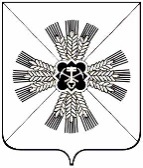 РОССИЙСКАЯ ФЕДЕРАЦИЯКЕМЕРОВСКАЯ ОБЛАСТЬПРОМЫШЛЕННОВСКИЙ МУНИЦИПАЛЬНЫЙ ОКРУГСОВЕТ НАРОДНЫХ ДЕПУТАТОВПРОМЫШЛЕННОВСКОГО МУНИЦИПАЛЬНОГО ОКРУГА1-й созыв, 15-е заседаниеРЕШЕНИЕот  _______ № _____пгт. ПромышленнаяО бюджете Промышленновского муниципального округана 2021 год и на плановый период 2022  и 2023 годов 1. Утвердить основные характеристики бюджета муниципального округа на 2021 год и на плановый период 2022 и 2023 годов:1.1.Утвердить основные характеристики бюджета муниципального округа на 2021 год:- общий объем доходов бюджета муниципального округа в сумме 1 704 742,0 тыс. рублей;- общий объем расходов бюджета муниципального округа в сумме 1 714 241,6 тыс. рублей;- дефицит бюджета муниципального округа  в сумме 9 499,6 тыс. рублей или 5 процентов от объема доходов бюджета муниципального округа на 2021 год без учета безвозмездных поступлений и поступлений налоговых доходов по дополнительным нормативам отчислений. 1.2. Утвердить основные характеристики бюджета муниципального округа на плановый период 2022  и 2023 годов:   - общий объем доходов бюджета муниципального округа  на 2022 год в сумме  1 647 611,4 тыс. рублей и на 2023 год в сумме 1 522 432,1 тыс. рублей,- общий объем расходов бюджета муниципального округа на 2022 год в сумме  1 656 853,0 тыс. рублей и на 2023 год в сумме  1 532 360,7 тыс. рублей,- дефицит бюджета муниципального округа на 2022 год в сумме 9 241,6тыс. рублей, или 5 процентов от объема доходов бюджета муниципального округа на 2022 год без учета безвозмездных поступлений и поступлений налоговых доходов по дополнительным нормативам отчислений и на 2023 год в сумме 9 928,6 тыс. рублей, или 5 процентов от объема доходов бюджета муниципального округа на 2023 год без учета безвозмездных поступлений и поступлений налоговых доходов по дополнительным нормативам отчислений.2. Нормативы отчислений в бюджет муниципального округа от прибыли муниципальных унитарных предприятий Промышленновского муниципального округа:2.1. Утвердить нормативы отчислений в бюджет муниципального округа для муниципальных унитарных предприятий Промышленновского муниципального округа от прибыли, остающейся после уплаты налогов и иных обязательных платежей, по итогам деятельности, соответственно, за  2020, 2021, 2022 годы в размере 10 процентов. 2.2. Установить срок уплаты в бюджет муниципального округа отчислений от прибыли, остающейся после уплаты налогов и иных обязательных платежей:до 1 июля 2021 года - по итогам деятельности муниципальных унитарных предприятий Промышленновского муниципального округа за 2020 год;до 1 июля 2022 года - по итогам деятельности муниципальных унитарных предприятий Промышленновского муниципального округа за 2021 год;до 1 июля 2023 года - по итогам деятельности муниципальных унитарных предприятий Промышленновского муниципального округа за 2022 год.3. Главные администраторы доходов бюджета и главные администраторы источников финансирования дефицита бюджета муниципального округа:3.1. Утвердить перечень главных администраторов доходов бюджета муниципального округа, закрепляемые за ними виды (подвиды) доходов бюджета муниципального округа   согласно приложению 1  к настоящему решению.3.2. Установить, что  финансовое управление Промышленновского округа утверждает перечень кодов подвидов по видам доходов, главными администраторами которых являются органы местного самоуправления Промышленновского муниципального округа и находящиеся в их ведении казенные учреждения.3.3. Утвердить перечень главных администраторов источников финансирования дефицита бюджета муниципального округа, закрепляемые за ними группы (подгруппы) источников финансирования дефицита бюджета муниципального округа согласно приложению 2 к настоящему решению.4. Доходы бюджета муниципального округа на 2021 год и на плановый период 2022 и 2023 годовУтвердить прогнозируемые доходы бюджета муниципального округа на 2021 год и на плановый период 2022 и 2023 годов согласно                                приложению 3 к настоящему решению.5. Перечень и коды целевых статей расходов бюджета муниципального округаУтвердить перечень и коды целевых статей расходов, универсальных направлений расходов бюджета муниципального округа согласно приложению 4 к настоящему решению.6. Бюджетные ассигнования бюджета муниципального округа на 2021 год и на плановый период 2022 и 2023 годов:6.1. 	Утвердить распределение бюджетных ассигнований бюджета муниципального округа  по целевым статьям (муниципальным программам и непрограммным направлениям деятельности), группам и подгруппам видов классификации расходов бюджетов на 2021 год и на плановый период 2022  и 2023 годов согласно приложению 5 к настоящему решению.6.2.	 Утвердить распределение бюджетных ассигнований бюджета муниципального округа по разделам, подразделам классификации расходов бюджетов на 2021 год и на плановый период 2022  и 2023 годов согласно приложению 6 к настоящему решению.6.3.	 Утвердить ведомственную структуру расходов на 2021 год и на плановый период 2022  и 2023 годов согласно приложению 7 к настоящему решению.6.4. 	Утвердить общий объем бюджетных ассигнований бюджета муниципального округа, направляемых на исполнение публичных нормативных обязательств на 2021 год в сумме 30 640,8 тыс. рублей, на 2022 год в сумме 27 935,1 тыс. рублей, на 2023 год в сумме 27 971,1 тыс. рублей.6.5. 	Утвердить объем расходов на обслуживание муниципального внутреннего долга Промышленновского муниципального округа на 2021 год в сумме 0,0 тыс. рублей, на 2022 год в сумме 0,0 тыс. рублей, на 2023 год в сумме 0,0 тыс. рублей.7.  Условно утвержденные расходыУтвердить общий объем условно утвержденных расходов бюджета муниципального округа на 2022 год в сумме 16 783,8 тыс. рублей и на 2023 год в сумме 33 593,8 тыс. рублей.8. Резервный фондУтвердить размер резервного фонда администрации Промышленновского муниципального округа на 2021 год в сумме  50,0 тыс. рублей, на 2022 год в сумме 44,0 тыс. рублей, на 2023 год в сумме 44,0 тыс. рублей.9. Дорожный фонд Промышленновского муниципального округаУтвердить объем бюджетных ассигнований дорожного фонда Промышленновского муниципального округа на 2021 год в сумме  54 783,3 тыс. рублей, на 2022 год в сумме 49 385,6 тыс. рублей, на 2023 год в сумме 59 385,6 тыс. рублей.10.  Межбюджетные трансферты на 2021 год и на плановый период 2022 и 2023 годовУтвердить общий объем межбюджетных трансфертов, получаемых из областного бюджета на 2021 год в сумме 1 356 686,3 тыс. рублей, в том числе дотации 408 219,0,0 тыс. рублей, субсидии 176 590,1 тыс. рублей, субвенции 736 027,9 тыс. рублей, иные межбюджетные трансферты в сумме 35 849,3 тыс. рублей; на 2022 год в сумме 1 297 879,4 тыс. рублей, в том числе дотации 312 378,0 тыс. рублей, субсидии 208 197,4 тыс. рублей, субвенции 741 454,7 тыс. рублей, иные межбюджетные трансферты в сумме 35 849,3 тыс. рублей; на 2023 год в сумме 1 151 705,1 тыс. рублей, в том числе дотации 291 220,0 тыс. рублей, субсидии 84 373,1 тыс. рублей, субвенции 740 262,7 тыс. рублей, иные межбюджетные трансферты в сумме 35 849,3 тыс. рублей.11. Источники финансирования дефицита бюджета муниципального округа  на 2021 год и на плановый период 2022 и 2023 годовУтвердить источники финансирования дефицита  бюджета муниципального округа по статьям и видам источников финансирования дефицита бюджета муниципального округа на 2021 год и на плановый период 2022 и 2023 годов согласно приложению 8 к настоящему решению.12. Верхний предел муниципального внутреннего долга Промышленновского муниципального округаУстановить верхний предел муниципального внутреннего долга Промышленновского муниципального округа на 1 января 2022 года в  сумме  0,0 тыс. рублей, на 1 января 2023 года 0,0 тыс. рублей, на 1 января 2024 в сумме 0,0 тыс. рублей. В том числе верхний предел муниципального внутреннего долга Промышленновского муниципального округа  по муниципальным гарантиям на 1 января 2022 года 0,0 тыс. рублей, на 1 января 2023 года 0,0 тыс. рублей, на 1 января 2024 в сумме 0,0 тыс. рублей.13. Муниципальные внутренние заимствования Промышленновского муниципального округаУтвердить Программу муниципальных внутренних заимствований      Промышленновского муниципального округа на 2021  год и на плановый период 2022 и 2023 годов согласно приложению 9 к настоящему решению.14. Субсидии юридическим лицам (за исключением субсидий муниципальным учреждениям Промышленновского муниципального округа), индивидуальным предпринимателям, физическим лицам – производителям товаров, работ, услуг:14.1. Субсидии юридическим лицам (за исключением субсидий муниципальным учреждениям Промышленновского муниципального округа), индивидуальным предпринимателям, физическим лицам – производителям товаров, работ, услуг предоставляются в случаях, связанных с: -компенсацией (возмещением) выпадающих доходов теплоснабжающих организаций, организаций, осуществляющих горячее водоснабжение, холодное водоснабжение и (или) водоотведение, и организаций, осуществляющих реализацию твердого топлива, сжиженного газа, возникающих при применении льготных цен (тарифов);-возмещением недополученных доходов и (или) возмещением части затрат организациям, предоставляющим услуги населению по газоснабжению;-возмещение недополученных доходов и (или) возмещение части затрат организациям, предоставляющим населению услуги по обеспечению твердым топливом; -возмещением недополученных доходов и (или) возмещением части затрат организациям, предоставляющим услуги населению по теплоснабжению;-возмещением недополученных доходов и (или) возмещением части затрат организациям, предоставляющим услуги населению по горячему водоснабжению;-возмещением недополученных доходов и (или) возмещением части затрат организациям, предоставляющим услуги населению по холодному водоснабжению;-возмещением недополученных доходов и (или) возмещением части затрат организациям, предоставляющим услуги населению по водоотведению; -субсидирование субъектов малого и среднего предпринимательства на участие в выставках и ярмарках;         -субсидирование на организацию обучения субъектов малого и среднего предпринимательства;-возмещением недополученных доходов в связи с оказанием услуг средств массовой информации.14.2. Субсидии юридическим лицам (за исключением субсидий муниципальным учреждениям Промышленновского муниципального округа), индивидуальным предпринимателям, физическим лицам – производителям товаров, работ, услуг предоставляются в порядке, установленном постановлением администрации Промышленновского муниципального округа.15. МораторийС целью сокращения дефицита бюджета муниципального округа объявить мораторий на установление льгот по уплате налогов и сборов в бюджет муниципального округа в 2021 году, за исключением льгот, установленных решениями Совета народных депутатов Промышленновского муниципального округа, принятыми и официально опубликованными до 1 января 2021 года.16. Настоящее решение подлежит опубликованию в районной газете «Эхо» и размещению на официальном сайте  администрации Промышленновского муниципального округа в сети Интернет.Ввиду большого объема текста решения, приложения к настоящему решению разместить на официальном сайте администрации Промышленновского муниципального округа в сети Интернет.17. Контроль за исполнением настоящего решения возложить на комитет по вопросам экономики, бюджета, финансам, налоговой политики (В.Н. Васько).18. Настоящее решение вступает в силу с 01.01.2021.Приложение № 8к решению Совета народных депутатов Промышленновского муниципального округа от ________ № ___    «О бюджете  Промышленновского муниципального округа на 2021 год и на плановый период 2022 и 2023 годов»Источники финансирования дефицита бюджета Промышленновского муниципального округа по статьям и видам источников финансирования дефицита бюджета муниципального округа на 2021 год и на плановый период 2022 и 2023 годов(тыс. рублей)Приложение № 9к решению Совета народных депутатов Промышленновского муниципального округа от _______ № _____ «О бюджете  Промышленновского муниципального округа на 2021 год и на плановый период 2022 и 2023 годов»Программа муниципальных внутренних заимствований Промышленновского муниципального округана 2021 год и на плановый период 2022 и 2023 годов                                                                                                         (тыс. рублей)Председатель Совета народных депутатовПромышленновского муниципального округа                              Е.А. ВащенкоГлаваПромышленновского муниципального округа                              Д.П. ИльинПриложение №1к решению Совета народных депутатов Промышленновского муниципального округа                       от ______№ _____ «О бюджете Промышленновского муниципального округа на 2021 год и плановый период 2022 и 2023 годов»Перечень главных администраторов доходов  бюджета муниципального округа, закрепляемые за ними виды (подвиды) доходов бюджета  муниципального округаПеречень главных администраторов доходов  бюджета муниципального округа, закрепляемые за ними виды (подвиды) доходов бюджета  муниципального округаПеречень главных администраторов доходов  бюджета муниципального округа, закрепляемые за ними виды (подвиды) доходов бюджета  муниципального округаКод бюджетной классификации Российской ФедерацииКод бюджетной классификации Российской ФедерацииНаименование главного администратора доходов бюджета муниципального округа - органа местного самоуправления Промышленновского муниципального округа и доходов  бюджета муниципального округаглавного администратора доходовдоходов бюджета   муниципального округаНаименование главного администратора доходов бюджета муниципального округа - органа местного самоуправления Промышленновского муниципального округа и доходов  бюджета муниципального округа900администрация Промышленновского муниципального округаадминистрация Промышленновского муниципального округа9001 08 07150 01 1000 110Государственная пошлина за выдачу разрешения на установку рекламной конструкции9001 08 07150 01 4000 110Государственная пошлина за выдачу разрешения на установку рекламной конструкции9001 11 05034 14 0000 120Доходы от сдачи в аренду имущества, находящегося в оперативном управлении органов управления муниципальных округов и созданных ими учреждений (за исключением имущества муниципальных бюджетных и автономных учреждений)9001 13 02064 14 0000 130Доходы, поступающие в порядке возмещения расходов, понесенных в связи с эксплуатацией имущества муниципальных округов9001 13 02994 14 0003 130Прочие доходы от компенсации затрат бюджетов муниципальных округов (возврат дебиторской задолженности прошлых лет)9001 15 02040 14 0000 140Платежи, взимаемые органами местного самоуправления (организациями) муниципальных округов за выполнение определенных функций9001 16 02020 02 0000 140Административные штрафы, установленные законами субъектов Российской Федерации об административных правонарушениях, за нарушение муниципальных правовых актов9001 16 07010 14 0000 140Штрафы, неустойки, пени, уплаченные в случае просрочки исполнения поставщиком (подрядчиком, исполнителем) обязательств, предусмотренных муниципальным контрактом, заключенным муниципальным органом, казенным учреждением муниципального округа9001 16 07090 14 0000 140Иные штрафы, неустойки, пени, уплаченные в соответствии с законом или договором в случае неисполнения или ненадлежащего исполнения обязательств перед муниципальным органом, (муниципальным казенным учреждением) муниципального округа9001 16 10123 01 0141 140Доходы от денежных взысканий (штрафов), поступающие в счет погашения задолженности, образовавшейся до 1 января 2020 года, подлежащие зачислению в бюджет муниципального образования по нормативам, действовавшим в 2019 году (доходы бюджетов муниципальных округов за исключением доходов, направляемых на формирование муниципального дорожного фонда, а также иных платежей в случае принятия решения финансовым органом муниципального образования о раздельном учете задолженности)9001 17 01040 14 0000 180Невыясненные поступления, зачисляемые в бюджеты муниципальных округов9001 17 05040 14 0000 180Прочие неналоговые доходы бюджетов муниципальных округов9002 02 15001 14 0000 150Дотации бюджетам муниципальных округов на выравнивание бюджетной обеспеченности из бюджета субъекта Российской Федерации9002 02 15002 14 0000 150Дотации бюджетам муниципальных округов на поддержку мер по обеспечению сбалансированности бюджетов9002 02 25527 14 0000 150Субсидии бюджетам муниципальных округов на государственную поддержку малого и среднего предпринимательства, а также физических лиц, применяющих специальный налоговый режим "Налог на профессиональный доход", в субъектах Российской Федерации9002 02 29999 14 0000 150Прочие субсидии бюджетам муниципальных округов9002 02 30024 14 0000 150Субвенции бюджетам муниципальных округов на выполнение передаваемых полномочий субъектов Российской Федерации9002 02 35120 14 0000 150Субвенции бюджетам муниципальных округов на осуществление полномочий по составлению (изменению) списков кандидатов в присяжные заседатели федеральных судов общей юрисдикции в Российской Федерации9002 02 35469 14 0000 150Субвенции бюджетам муниципальных округов на проведение Всероссийской переписи населения 2020 года9002 02 49999 14 0000 150Прочие межбюджетные трансферты, передаваемые бюджетам муниципальных округов9002 07 04050 14 0015 150Прочие безвозмездные поступления в бюджеты муниципальных округов (выполнение муниципальных программ)9002 08 04000 14 0000 150Перечисления из бюджетов муниципальных округов (в бюджеты муниципальных округов) для осуществления возврата (зачета) излишне уплаченных или излишне взысканных сумм налогов, сборов и иных платежей, а также сумм процентов за несвоевременное осуществление такого возврата и процентов, начисленных на излишне взысканные суммы9002 19 25527 14 0000 150Возврат остатков субсидий на государственную поддержку малого и среднего предпринимательства из бюджетов муниципальных округов9002 19 60010 14 0000 150Возврат прочих остатков субсидий, субвенций и иных межбюджетных трансфертов, имеющих целевое назначение, прошлых лет из бюджетов муниципальных округов902Совет народных депутатов Промышленновского муниципального округаСовет народных депутатов Промышленновского муниципального округа9021 13 02994 14 0003 130Прочие доходы от компенсации затрат бюджетов муниципальных округов (возврат дебиторской задолженности прошлых лет)9021 17 01040 14 0000 180Невыясненные поступления, зачисляемые в бюджеты муниципальных округов905Комитет по управлению муниципальным имуществом администрации Промышленновского муниципального округаКомитет по управлению муниципальным имуществом администрации Промышленновского муниципального округа9051 11 05012 14 0000 120Доходы, получаемые в виде арендной платы за земельные участки, государственная собственность на которые не разграничена и которые расположены в границах муниципальных округов, а также средства от продажи права на заключение договоров аренды указанных земельных участков9051 11 05074 14 0000 120Доходы от сдачи в аренду имущества, составляющего казну муниципальных округов (за исключением земельных участков)9051 11 05074 14 0021 120Доходы от сдачи в аренду имущества, составляющего казну муниципальных округов (за исключением земельных участков) (имущество коммунального назначения)9051 11 05312 14 0000 120Плата по соглашениям об установлении сервитута, заключенным органами местного самоуправления муниципальных округов, государственными или муниципальными предприятиями либо государственными или муниципальными учреждениями в отношении земельных участков, государственная собственность на которые не разграничена и которые расположены в границах муниципальных округов9051 11 07014 14 0000 120Доходы от перечисления части прибыли, остающейся после уплаты налогов и иных обязательных платежей муниципальных унитарных предприятий, созданных муниципальными округами9051 11 09044 14 0000 120Прочие поступления от использования имущества, находящегося в собственности муниципальных округов (за исключением имущества муниципальных бюджетных и автономных учреждений, а также имущества муниципальных унитарных предприятий, в том числе казенных)9051 14 02043 14 0000 410Доходы от реализации иного имущества, находящегося в собственности муниципальных округов (за исключением имущества муниципальных бюджетных и автономных учреждений, а также имущества муниципальных унитарных предприятий, в том числе казенных), в части реализации основных средств по указанному имуществу9051 14 02043 14 0000 440Доходы от реализации иного имущества, находящегося в собственности муниципальных округов (за исключением имущества муниципальных бюджетных и автономных учреждений, а также имущества муниципальных унитарных предприятий, в том числе казенных), в части реализации материальных запасов по указанному имуществу9051 14 06012 14 0000 430Доходы от продажи земельных участков, государственная собственность на которые не разграничена и которые расположены в границах муниципальных округов9051 14 06024 14 0000 430Доходы от продажи земельных участков, находящихся в собственности муниципальных округов (за исключением земельных участков муниципальных бюджетных и автономных учреждений)9051 14 06312 14 0000 430Плата за увеличение площади земельных участков, находящихся в частной собственности, в результате перераспределения таких земельных участков и земель (или) земельных участков, государственная собственность на которые не разграничена и которые расположены в границах муниципальных округов9051 16 07090 14 0000 140Иные штрафы, неустойки, пени, уплаченные в соответствии с законом или договором в случае неисполнения или ненадлежащего исполнения обязательств перед муниципальным органом, (муниципальным казенным учреждением) муниципального округа9051 17 01040 14 0000 180Невыясненные поступления, зачисляемые в бюджеты муниципальных округов9051 17 05040 14 0000 180Прочие неналоговые доходы бюджетов муниципальных округов9051 17 05040 14 0022 180Прочие неналоговые доходы бюджетов муниципальных округов (плата за разрешение размещения объекта)9051 17 05040 14 0023 180Прочие неналоговые доходы бюджетов муниципальных округов (плата за размещение нестационарных торговых объектов)911Управление образования администрации Промышленновского муниципального округаУправление образования администрации Промышленновского муниципального округа1 13 01994 14 0052 1301 13 02994 14 0003 130Прочие доходы от компенсации затрат бюджетов муниципальных округов (возврат дебиторской задолженности прошлых лет)1 16 07010 14 0000 140Штрафы, неустойки, пени, уплаченные в случае просрочки исполнения поставщиком (подрядчиком, исполнителем) обязательств, предусмотренных муниципальным контрактом, заключенным муниципальным органом, казенным учреждением муниципального округа9111 16 07090 14 0000 140Иные штрафы, неустойки, пени, уплаченные в соответствии с законом или договором в случае неисполнения или ненадлежащего исполнения обязательств перед муниципальным органом, (муниципальным казенным учреждением) муниципального округа1 17 01040 14 0000 180Невыясненные поступления, зачисляемые в бюджеты муниципальных округов2 02 25097 14 0000 150Субсидии бюджетам муниципальных округов на создание в общеобразовательных организациях, расположенных в сельской местности и малых городах, условий для занятий физической культурой и спортом9112 02 25304 14 0000 150Субсидии бюджетам муниципальных округов на организацию бесплатного горячего питания обучающихся, получающих начальное общее образование в государственных и муниципальных образовательных организациях9112 02 25491 14 0000 150Субсидии бюджетам муниципальных округов на создание новых мест в образовательных организациях различных типов для реализации дополнительных общеразвивающих программ всех направленностей9112 02 29999 14 0000 150Прочие субсидии бюджетам муниципальных округов2 02 30024 14 0000 150Субвенции бюджетам муниципальных округов на выполнение передаваемых полномочий субъектов Российской Федерации2 02 30027 14 0000 150Субвенции бюджетам муниципальных округов на содержание ребенка в семье опекуна и приемной семье, а также вознаграждение, причитающееся приемному родителю2 02 30029 14 0000 1509112 02 35260 14 0000 150Субвенции бюджетам муниципальных округов на выплату единовременного пособия при всех формах устройства детей, лишенных родительского попечения, в семью2 02 45303 14 0000 150Межбюджетные трансферты, передаваемые бюджетам муниципальных округов на ежемесячное денежное вознаграждение за классное руководство педагогическим работникам государственных и муниципальных общеобразовательных организаций2 07 04050 14 0009 1502 07 04050 14 0053 150Прочие безвозмездные поступления в бюджеты муниципальных округов (средства безвозмездных поступлений и иной приносящей доход деятельности)2 19 35260 14 0000 1509112 19 60010 14 0000 150Возврат прочих остатков субсидий, субвенций и иных межбюджетных трансфертов, имеющих целевое назначение, прошлых лет из бюджетов муниципальных округов913Управление культуры, молодежной политики, спорта и туризма администрации Промышленновского муниципального округаУправление культуры, молодежной политики, спорта и туризма администрации Промышленновского муниципального округа9131 13 02994 14 0003 130Прочие доходы от компенсации затрат бюджетов муниципальных округов (возврат дебиторской задолженности прошлых лет)9131 17 01040 14 0000 180Невыясненные поступления, зачисляемые в бюджеты муниципальных округов9132 02 25467 14 0000 150Субсидии бюджетам муниципальных округов на обеспечение развития и укрепления материально-технической базы домов культуры в населенных пунктах с числом жителей до 50 тысяч человек9132 02 29999 14 0000 150Прочие субсидии бюджетам муниципальных округов2 02 30024 14 0000 1509132 02 49999 14 0000 150Прочие межбюджетные трансферты, передаваемые бюджетам муниципальных округов9132 07 04050 14 0009 150Прочие безвозмездные поступления в бюджеты муниципальных округов (прочие доходы)2 19 60010 14 0000 150Возврат прочих остатков субсидий, субвенций и иных межбюджетных трансфертов, имеющих целевое назначение, прошлых лет из бюджетов муниципальных округов9151 13 02994 14 0003 130Прочие доходы от компенсации затрат бюджетов муниципальных округов (возврат дебиторской задолженности прошлых лет)9151 17 01040 14 0000 180Невыясненные поступления, зачисляемые в бюджеты муниципальных округов9152 02 30013 14 0000 150Субвенции бюджетам муниципальных округов на обеспечение мер социальной поддержки реабилитированных лиц и лиц, признанных пострадавшими от политических репрессий9152 02 30024 14 0000 150Субвенции бюджетам муниципальных округов на выполнение передаваемых полномочий субъектов Российской Федерации2 07 04050 14 0009 1509152 19 35250 14 0000 150Возврат остатков субвенций на оплату жилищно-коммунальных услуг отдельным категориям граждан из бюджетов муниципальных округов9152 19 35380 14 0000 150Возврат остатков субвенций на выплату государственных пособий лицам, не подлежащим обязательному социальному страхованию на случай временной нетрудоспособности и в связи с материнством, и лицам, уволенным в связи с ликвидацией организаций (прекращением деятельности, полномочий физическими лицами), в соответствии с Федеральным законом от 19 мая 1995 года № 81-ФЗ "О государственных пособиях гражданам, имеющим детей" из бюджетов муниципальных округов9152 19 60010 14 0000 150Возврат прочих остатков субсидий, субвенций и иных межбюджетных трансфертов, имеющих целевое назначение, прошлых лет из бюджетов муниципальных округов916Управление по жизнеобеспечению и строительству администрации Промышленновского муниципального округаУправление по жизнеобеспечению и строительству администрации Промышленновского муниципального округа9161 08 04020 01 1000 110Государственная пошлина за совершение нотариальных действий должностными лицами органов местного самоуправления, уполномоченными в соответствии с законодательными актами Российской Федерации на совершение нотариальных действий9161 08 04020 01 4000 110Государственная пошлина за совершение нотариальных действий должностными лицами органов местного самоуправления, уполномоченными в соответствии с законодательными актами Российской Федерации на совершение нотариальных действий9161 13 02064 14 0000 130Доходы, поступающие в порядке возмещения расходов, понесенных в связи с эксплуатацией имущества муниципальных округов9161 13 02994 14 0003 130Прочие доходы от компенсации затрат бюджетов муниципальных округов (возврат дебиторской задолженности прошлых лет)9161 13 02994 14 0005 130Прочие доходы от компенсации затрат бюджетов муниципальных округов (доходы от компенсации затрат бюджетов муниципальных округов)9161 16 07010 14 0000 140Штрафы, неустойки, пени, уплаченные в случае просрочки исполнения поставщиком (подрядчиком, исполнителем) обязательств, предусмотренных муниципальным контрактом, заключенным муниципальным органом, казенным учреждением муниципального округа9161 16 07090 14 0000 140Иные штрафы, неустойки, пени, уплаченные в соответствии с законом или договором в случае неисполнения или ненадлежащего исполнения обязательств перед муниципальным органом, (муниципальным казенным учреждением) муниципального округа9161 17 01040 14 0000 180Невыясненные поступления, зачисляемые в бюджеты муниципальных округов9161 17 05040 14 0000 180Прочие неналоговые доходы бюджетов муниципальных округов9161 17 05040 14 0024 180Прочие неналоговые доходы бюджетов муниципальных округов (плата за предоставление мест для создания семейных захоронений)9161 17 15020 14 2501 150Инициативные платежи, зачисляемые в бюджеты муниципальных округов (Благоустройство детской спортивной площадки (текущий ремонт), расположенной в с.Ваганово Вагановской сельской территории)9161 17 15020 14 2502 150Инициативные платежи, зачисляемые в бюджеты муниципальных округов (Благоустройство игровой площадки (текущий ремонт), расположенной в п.Октябрьский Калинкинской сельской территории)9161 17 15020 14 2503 150Инициативные платежи, зачисляемые в бюджеты муниципальных округов (Благоустройство мест захоронения (текущий ремонт), расположенных в д.Подкопенная Лебедевской сельской территории)9161 17 15020 14 2504 150Инициативные платежи, зачисляемые в бюджеты муниципальных округов (Благоустройство детской спортивно-игровой площадки "Воркаут" (текущий ремонт), расположенной в с.Окунево Окуневской сельской территории)9161 17 15020 14 2505 150Инициативные платежи, зачисляемые в бюджеты муниципальных округов (Благоустройство детской игровой площадки (текущий ремонт), расположенной в п.Соревнование Плотниковской сельской территории)9161 17 15020 14 2506 150Инициативные платежи, зачисляемые в бюджеты муниципальных округов (Благоустройство игровой площадки (текущий ремонт), расположенной в д.Еремино Тарабаринской сельской территории)9161 17 15020 14 2507 150Инициативные платежи, зачисляемые в бюджеты муниципальных округов (Благоустройство спортивно-игровой площадки "Страна здоровья" (текущий ремонт), расположенной в с.Тарасово Тарасовской сельской территории)9161 17 15020 14 2508 150Инициативные платежи, зачисляемые в бюджеты муниципальных округов (Благоустройство детской игровой площадки (текущий ремонт), расположенной в пгт.Промышленная)9161 17 15020 14 2509 150Инициативные платежи, зачисляемые в бюджеты муниципальных округов (Благоустройство "Хоккейного корта" (текущий ремонт), расположенного в с.Краснинское Пушкинской сельской территории)9161 17 15020 14 2510 150Инициативные платежи, зачисляемые в бюджеты муниципальных округов (Благоустройство места захоронения (текущий ремонт), расположенного в д.Озерки Падунской сельской территории)9161 17 15020 14 2511 150Инициативные платежи, зачисляемые в бюджеты муниципальных округов (Благоустройство игровой площадки (текущий ремонт), расположенной в д.Усть-Каменка Титовской сельской территории)9162 02 20041 14 0000 150Субсидии бюджетам муниципальных округов на строительство, модернизацию, ремонт и содержание автомобильных дорог общего пользования, в том числе дорог в поселениях (за исключением автомобильных дорог федерального значения)9162 02 20077 14 0000 150Субсидии бюджетам муниципальных округов на софинансирование капитальных вложений в объекты муниципальной собственности9162 02 20299 14 0000 150Субсидии бюджетам муниципальных округов на обеспечение мероприятий по переселению граждан из аварийного жилищного фонда, в том числе переселению граждан из аварийного жилищного фонда с учетом необходимости развития малоэтажного жилищного строительства, за счет средств, поступивших от государственной корпорации - Фонда содействия реформированию жилищно-коммунального хозяйства9162 02 20302 14 0000 150Субсидии бюджетам муниципальных округов на обеспечение мероприятий по переселению граждан из аварийного жилищного фонда, в том числе переселению граждан из аварийного жилищного фонда с учетом необходимости развития малоэтажного жилищного строительства, за счет средств бюджетов9162 02 25555 14 0000 150Субсидии бюджетам муниципальных округов на реализацию программ формирования современной городской среды2 02 25576 14 0000 150Субсидии бюджетам муниципальных округов на обеспечение комплексного развития сельских территорий9162 02 27112 14 0000 150Субсидии бюджетам муниципальных округов на софинансирование капитальных вложений в объекты муниципальной собственности9162 02 29999 14 0000 150Прочие субсидии бюджетам муниципальных округов9162 02 30024 14 0000 150Субвенции бюджетам муниципальных округов на выполнение передаваемых полномочий субъектов Российской Федерации9162 02 35082 14 0000 150Субвенции бюджетам муниципальных округов на предоставление жилых помещений детям-сиротам и детям, оставшимся без попечения родителей, лицам из их числа по договорам найма специализированных жилых помещений9162 02 35134 14 0000 150Субвенции бюджетам муниципальных округов на осуществление полномочий по обеспечению жильем отдельных категорий граждан, установленных Федеральным законом от 12 января 1995 года N 5-ФЗ "О ветеранах", в соответствии с Указом Президента Российской Федерации от 7 мая 2008 года N 714 "Об обеспечении жильем ветеранов Великой Отечественной войны 1941 - 1945 годов"9162 07 04050 14 0015 150Прочие безвозмездные поступления в бюджеты муниципальных округов (выполнение муниципальных программ)9162 19 27112 14 0000 150Возврат остатков субсидий на софинансирование капитальных вложений в объекты муниципальной собственности из бюджетов муниципальных округов9162 19 60010 14 0000 150Возврат прочих остатков субсидий, субвенций и иных межбюджетных трансфертов, имеющих целевое назначение, прошлых лет из бюджетов муниципальных округов1 11 02032 14 0000 120Доходы от размещения временно свободных средств бюджетов муниципальных округов1 11 05024 14 0000 120Доходы, получаемые в виде арендной платы, а также средства от продажи права на заключение договоров аренды за земли, находящиеся в собственности муниципальных округов (за исключением земельных участков муниципальных бюджетных и автономных учреждений)1 11 05026 14 0000 120Доходы, получаемые в виде арендной платы за земельные участки, которые расположены в границах муниципальных округов, находятся в федеральной собственности и осуществление полномочий по управлению и распоряжению которыми передано органам государственной власти субъектов Российской Федерации, а также средства от продажи права на заключение договоров аренды указанных земельных участков1 11 05027 14 0000 120Доходы, получаемые в виде арендной платы за земельные участки, расположенные в полосе отвода автомобильных дорог общего пользования местного значения, находящихся в собственности муниципальных округов1 11 05034 14 0000 120Доходы от сдачи в аренду имущества, находящегося в оперативном управлении органов управления муниципальных округов и созданных ими учреждений (за исключением имущества муниципальных бюджетных и автономных учреждений)1 11 05312 14 0000 120Плата по соглашениям об установлении сервитута, заключенным органами местного самоуправления муниципальных округов, государственными или муниципальными предприятиями либо государственными или муниципальными учреждениями в отношении земельных участков, государственная собственность на которые не разграничена и которые расположены в границах муниципальных округов1 11 05324 14 0000 120Плата по соглашениям об установлении сервитута, заключенным органами местного самоуправления муниципальных округов, государственными или муниципальными предприятиями либо государственными или муниципальными учреждениями в отношении земельных участков, находящихся в собственности муниципальных округов1 11 05326 14 0000 120Плата по соглашениям об установлении сервитута, заключенным органами исполнительной власти субъектов Российской Федерации, государственными или муниципальными предприятиями либо государственными или муниципальными учреждениями в отношении земельных участков, которые расположены в границах муниципальных округов, которые находятся в федеральной собственности и осуществление полномочий по управлению и распоряжению которыми передано органам государственной власти субъектов Российской Федерации1 11 05410 14 0000 120Плата за публичный сервитут, предусмотренная решением уполномоченного органа об установлении публичного сервитута в отношении земельных участков, государственная собственность на которые не разграничена и которые расположены в границах муниципальных округов и не предоставленных гражданам или юридическим лицам (за исключением органов государственной власти (государственных органов), органов местного самоуправления (муниципальных органов), органов управления государственными внебюджетными фондами и казенных учреждений)1 11 05420 14 0000 120Плата за публичный сервитут, предусмотренная решением уполномоченного органа об установлении публичного сервитута в отношении земельных участков, находящихся в собственности муниципальных округов и не предоставленных гражданам или юридическим лицам (за исключением органов государственной власти (государственных органов), органов местного самоуправления (муниципальных органов), органов управления государственными внебюджетными фондами и казенных учреждений)1 11 08040 14 0000 120Средства, получаемые от передачи имущества, находящегося в собственности муниципальных округов (за исключением имущества муниципальных бюджетных и автономных учреждений, а также имущества муниципальных унитарных предприятий, в том числе казенных), в залог, в доверительное управление1 11 09034 14 0000 120Доходы от эксплуатации и использования имущества автомобильных дорог, находящихся в собственности муниципальных округов1 11 09044 14 0000 120Прочие поступления от использования имущества, находящегося в собственности муниципальных округов (за исключением имущества муниципальных бюджетных и автономных учреждений, а также имущества муниципальных унитарных предприятий, в том числе казенных)1 11 09080 14 0000 120Плата, поступившая в рамках договора за предоставление права на размещение и эксплуатацию нестационарного торгового объекта, установку и эксплуатацию рекламных конструкций на землях или  земельных участках, находящихся в собственности муниципальных округов, и на землях или земельных участках, государственная собственность на которые не разграничена1 13 01074 14 0000 130Доходы от оказания информационных услуг органами местного самоуправления муниципальных округов, казенными учреждениями муниципальных округов1 13 01994 14 0009 130Прочие доходы от оказания платных услуг (работ) получателями средств бюджетов муниципальных округов (прочие доходы)1 13 01994 14 0052 130Прочие доходы от оказания платных услуг (работ) получателями средств бюджетов муниципальных округов (доходы от платных услуг, оказываемых казенными учреждениями муниципального округа)1 13 02064 14 0000 130Доходы, поступающие в порядке возмещения расходов, понесенных в связи с эксплуатацией имущества муниципальных округов1 13 02994 14 0003 130Прочие доходы от компенсации затрат бюджетов муниципальных округов (возврат дебиторской задолженности прошлых лет)1 13 02994 14 0005 130Прочие доходы от компенсации затрат бюджетов муниципальных округов (доходы от компенсации затрат бюджетов муниципальных округов)1 14 01040 14 0000 410Доходы от продажи квартир, находящихся в собственности муниципальных округов1 14 02040 14 0000 410Доходы от реализации имущества, находящегося в собственности муниципальных округов (за исключением движимого имущества муниципальных бюджетных и автономных учреждений, а также имущества муниципальных унитарных предприятий, в том числе казенных), в части реализации основных средств по указанному имуществу1 14 02040 14 0000 440Доходы от реализации имущества, находящегося в собственности муниципальных округов (за исключением имущества муниципальных бюджетных и автономных учреждений, а также имущества муниципальных унитарных предприятий, в том числе казенных), в части реализации материальных запасов по указанному имуществу1 14 02042 14 0000 440Доходы от реализации имущества, находящегося в оперативном управлении учреждений, находящихся в ведении органов управления муниципальных округов (за исключением имущества муниципальных бюджетных и автономных учреждений), в части реализации материальных запасов по указанному имуществу1 14 03040 14 0000 410Средства от распоряжения и реализации выморочного имущества, обращенного в собственность муниципальных округов (в части реализации основных средств по указанному имуществу)1 14 03040 14 0000 440Средства от распоряжения и реализации выморочного имущества, обращенного в собственность муниципальных округов (в части реализации материальных запасов по указанному имуществу)1 14 06044 14 0000 430Доходы от продажи земельных участков, находящихся в собственности муниципальных округов, находящихся в пользовании бюджетных и автономных учреждений1 14 06312 14 0000 430Плата за увеличение площади земельных участков, находящихся в частной собственности, в результате перераспределения таких земельных участков и земель (или) земельных участков, государственная собственность на которые не разграничена и которые расположены в границах муниципальных округов1 14 06324 14 0000 430Плата за увеличение площади земельных участков, находящихся в частной собственности, в результате перераспределения таких земельных участков и земельных участков, находящихся в собственности муниципальных округов1 14 06326 14 0000 430Плата за увеличение площади земельных участков, находящихся в частной собственности, в результате перераспределения таких земельных участков и земельных участков, которые расположены в границах муниципальных округов, которые находятся в федеральной собственности и осуществление полномочий Российской Федерации по управлению и распоряжению которыми передано органам государственной власти субъектов Российской Федерации1 14 07020 14 0000 410Доходы от продажи недвижимого имущества одновременно с занятыми такими объектами недвижимого имущества земельными участками, которые расположены в границах муниципальных округов, находятся в федеральной собственности и осуществление полномочий по управлению и распоряжению которыми передано органам государственной власти субъектов Российской Федерации1 14 14040 14 0000 410Денежные средства, полученные от реализации иного имущества, обращенного в собственность муниципального округа, подлежащие зачислению в бюджет муниципального округа (в части реализации основных средств по указанному имуществу)1 14 14040 14 0000 440Денежные средства, полученные от реализации иного имущества, обращенного в собственность муниципального округа, подлежащие зачислению в бюджет муниципального округа (в части реализации материальных запасов по указанному имуществу)1 15 02040 14 0000 140Платежи, взимаемые органами местного самоуправления (организациями) муниципальных округов за выполнение определенных функций1 16 02020 02 0000 140Административные штрафы, установленные законами субъектов Российской Федерации об административных правонарушениях, за нарушение муниципальных правовых актов1 16 07010 14 0000 140Штрафы, неустойки, пени, уплаченные в случае просрочки исполнения поставщиком (подрядчиком, исполнителем) обязательств, предусмотренных муниципальным контрактом, заключенным муниципальным органом, казенным учреждением муниципального округа1 16 07090 14 0000 140Иные штрафы, неустойки, пени, уплаченные в соответствии с законом или договором в случае неисполнения или ненадлежащего исполнения обязательств перед муниципальным органом, (муниципальным казенным учреждением) муниципального округа1 16 09040 14 0000 140Денежные средства, изымаемые в собственность муниципального округа в соответствии с решениями судов (за исключением обвинительных приговоров судов)1 16 10030 14 0000 140Платежи по искам о возмещении ущерба, а также платежи, уплачиваемые при добровольном возмещении ущерба, причиненного муниципальному имуществу муниципального округа (за исключением имущества, закрепленного за муниципальными бюджетными (автономными) учреждениями, унитарными предприятиями)1 16 10031 14 0000 140Возмещение ущерба при возникновении страховых случаев, когда выгодоприобретателями выступают получатели средств бюджета муниципального округа1 16 10032 14 0000 140Прочее возмещение ущерба, причиненного муниципальному имуществу муниципального округа (за исключением имущества, закрепленного за муниципальными бюджетными (автономными) учреждениями, унитарными предприятиями)1 16 10061 14 0000 140Платежи в целях возмещения убытков, причиненных уклонением от заключения с муниципальным органом муниципального округа (муниципальным казенным учреждением) муниципального контракта, а также иные денежные средства, подлежащие зачислению в бюджет муниципального округа за нарушение законодательства Российской Федерации о контрактной системе в сфере закупок товаров, работ, услуг для обеспечения государственных и муниципальных нужд (за исключением муниципального контракта, финансируемого за счет средств муниципального дорожного фонда)1 16 10062 14 0000 140Платежи в целях возмещения убытков, причиненных уклонением от заключения с муниципальным органом муниципального округа (муниципальным казенным учреждением) муниципального контракта, финансируемого за счет средств муниципального дорожного фонда, а также иные денежные средства, подлежащие зачислению в бюджет муниципального округа за нарушение законодательства Российской Федерации о контрактной системе в сфере закупок товаров, работ, услуг для обеспечения государственных и муниципальных нужд1 16 10081 14 0000 140Платежи в целях возмещения ущерба при расторжении муниципального контракта, заключенного с муниципальным органом муниципального округа (муниципальным казенным учреждением), в связи с односторонним отказом исполнителя (подрядчика) от его исполнения (за исключением муниципального контракта, финансируемого за счет средств муниципального дорожного фонда)1 16 10082 14 0000 140Платежи в целях возмещения ущерба при расторжении муниципального контракта, финансируемого за счет средств муниципального дорожного фонда муниципального округа, в связи с односторонним отказом исполнителя (подрядчика) от его исполнения1 16 10100 14 0000 140Денежные взыскания, налагаемые в возмещение ущерба, причиненного в результате незаконного или нецелевого использования бюджетных средств (в части бюджетов муниципальных округов)1 16 10123 01 0141 140Доходы от денежных взысканий (штрафов), поступающие в счет погашения задолженности, образовавшейся до 1 января 2020 года, подлежащие зачислению в бюджет муниципального образования по нормативам, действовавшим в 2019 году (доходы бюджетов муниципальных округов за исключением доходов, направляемых на формирование муниципального дорожного фонда, а также иных платежей в случае принятия решения финансовым органом муниципального образования о раздельном учете задолженности)1 16 10123 01 0142 140Доходы от денежных взысканий (штрафов), поступающие в счет погашения задолженности, образовавшейся до 1 января 2020 года, подлежащие зачислению в бюджет муниципального образования по нормативам, действовавшим в 2019 году (доходы бюджетов муниципальных округов, направляемые на формирование муниципального дорожного фонда)1 17 01040 14 0000 180Невыясненные поступления, зачисляемые в бюджеты муниципальных округов1 17 05040 14 0000 180Прочие неналоговые доходы бюджетов муниципальных округов1 17 14020 14 0000 150Средства самообложения граждан, зачисляемые в бюджеты муниципальных округов1 17 15020 14 0000 150Инициативные платежи, зачисляемые в бюджеты муниципальных округов2 02 15002 14 0000 150Дотации бюджетам муниципальных округов на поддержку мер по обеспечению сбалансированности бюджетов2 02 15009 14 0000 150Дотации бюджетам муниципальных округов на частичную компенсацию дополнительных расходов на повышение оплаты труда работников бюджетной сферы и иные цели2 02 15399 14 0000 150Дотации бюджетам муниципальных округов на премирование победителей Всероссийского конкурса "Лучшая муниципальная практика"2 02 16549 14 0000 150Дотации (гранты) бюджетам муниципальных округов за достижение показателей деятельности органов местного самоуправления2 02 19999 14 0000 150Прочие дотации бюджетам муниципальных округов2 02 20077 14 0000 150Субсидии бюджетам муниципальных округов на софинансирование капитальных вложений в объекты муниципальной собственности2 02 20079 14 0000 150Субсидии бюджетам муниципальных округов на переселение граждан из жилищного фонда, признанного непригодным для проживания, и (или) жилищного фонда с высоким уровнем износа (более 70 процентов)2 02 20216 14 0000 150Субсидии бюджетам муниципальных округов на осуществление дорожной деятельности в отношении автомобильных дорог общего пользования, а также капитального ремонта и ремонта дворовых территорий многоквартирных домов, проездов к дворовым территориям многоквартирных домов населенных пунктов2 02 20298 14 0000 150Субсидии бюджетам муниципальных округов на обеспечение мероприятий по капитальному ремонту многоквартирных домов за счет средств, поступивших от государственной корпорации - Фонда содействия реформированию жилищно-коммунального хозяйства2 02 20299 14 0000 150Субсидии бюджетам муниципальных округов на обеспечение мероприятий по переселению граждан из аварийного жилищного фонда, в том числе переселению граждан из аварийного жилищного фонда с учетом необходимости развития малоэтажного жилищного строительства, за счет средств, поступивших от государственной корпорации - Фонда содействия реформированию жилищно-коммунального хозяйства2 02 20300 14 0000 150Субсидии бюджетам муниципальных округов на обеспечение мероприятий по модернизации систем коммунальной инфраструктуры за счет средств, поступивших от государственной корпорации - Фонда содействия реформированию жилищно-коммунального хозяйства2 02 20301 14 0000 150Субсидии бюджетам муниципальных округов на обеспечение мероприятий по капитальному ремонту многоквартирных домов за счет средств бюджетов2 02 20302 14 0000 150Субсидии бюджетам муниципальных округов на обеспечение мероприятий по переселению граждан из аварийного жилищного фонда, в том числе переселению граждан из аварийного жилищного фонда с учетом необходимости развития малоэтажного жилищного строительства, за счет средств бюджетов2 02 20303 14 0000 150Субсидии бюджетам муниципальных округов на обеспечение мероприятий по модернизации систем коммунальной инфраструктуры за счет средств бюджетов2 02 25021 14 0000 150Субсидии бюджетам муниципальных округов на реализацию мероприятий по стимулированию программ развития жилищного строительства субъектов Российской Федерации2 02 25027 14 0000 150Субсидии бюджетам муниципальных округов на реализацию мероприятий государственной программы Российской Федерации "Доступная среда"2 02 25086 14 0000 150Субсидии бюджетам муниципальных округов на реализацию мероприятий, предусмотренных региональной программой переселения, включенной в Государственную программу по оказанию содействия добровольному переселению в Российскую Федерацию соотечественников, проживающих за рубежом2 02 25097 14 0000 150Субсидии бюджетам муниципальных округов на создание в общеобразовательных организациях, расположенных в сельской местности и малых городах, условий для занятий физической культурой и спортом2 02 25117 14 0000 150Субсидии бюджетам муниципальных округов на формирование ИТ-инфраструктуры в государственных (муниципальных) образовательных организациях, реализующих программы общего образования, в соответствии с утвержденным стандартом для обеспечения в помещениях безопасного доступа к государственным, муниципальным и иным информационным системам, а также к сети "Интернет"2 02 25163 14 0000 150Субсидии бюджетам муниципальных округов на создание системы долговременного ухода за гражданами пожилого возраста и инвалидами2 02 25169 14 0000 150Субсидии бюджетам муниципальных округов на создание и обеспечение функционирования центров образования естественно-научной и технологической направленностей в общеобразовательных организациях, расположенных в сельской местности и малых городах2 02 25187 14 0000 150Субсидии бюджетам муниципальных округов на обновление материально-технической базы в организациях, осуществляющих образовательную деятельность исключительно по адаптированным основным общеобразовательным программам2 02 25208 14 0000 150Субсидии бюджетам муниципальных округов на государственную поддержку образовательных организаций в целях оснащения (обновления) их компьютерным, мультимедийным, презентационным оборудованием и программным обеспечением в рамках эксперимента по модернизации начального общего, основного общего и среднего общего образования2 02 25210 14 0000 150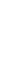 2 02 25228 14 0000 150Субсидии бюджетам муниципальных округов на оснащение объектов спортивной инфраструктуры спортивно-технологическим оборудованием2 02 25229 14 0000 150Субсидии бюджетам муниципальных округов на приобретение спортивного оборудования и инвентаря для приведения организаций спортивной подготовки в нормативное состояние2 02 25230 14 0000 150Субсидии бюджетам муниципальных округов на создание новых мест в общеобразовательных организациях, расположенных в сельской местности и поселках городского типа2 02 25232 14 0000 150Субсидии бюджетам муниципальных округов на создание дополнительных мест для детей в возрасте от 1,5 до 3 лет в образовательных организациях, осуществляющих образовательную деятельность по образовательным программам дошкольного образования2 02 25253 14 0000 150Субсидии бюджетам муниципальных округов на создание дополнительных мест для детей в возрасте от 1,5 до 3 лет любой направленности в организациях, осуществляющих образовательную деятельность (за исключением государственных, муниципальных), и у индивидуальных предпринимателей, осуществляющих образовательную деятельность по образовательным программам дошкольного образования, в том числе адаптированным, и присмотр и уход за детьми2 02 25255 14 0000 150Субсидии бюджетам муниципальных округов на благоустройство зданий государственных и муниципальных общеобразовательных организаций в целях соблюдения требований к воздушно-тепловому режиму, водоснабжению и канализации2 02 25256 14 0000 150Субсидии бюджетам муниципальных округов на единовременные компенсационные выплаты учителям, прибывшим (переехавшим) на работу в сельские населенные пункты, либо рабочие поселки, либо поселки городского типа, либо города с населением до 50 тысяч человек2 02 25294 14 0000 150Субсидии бюджетам муниципальных округов на организацию профессионального обучения и дополнительного профессионального образования лиц в возрасте 50-ти лет и старше, а также лиц предпенсионного возраста2 02 25299 14 0000 150Субсидии бюджетам муниципальных округов на софинансирование расходных обязательств субъектов Российской Федерации, связанных с реализацией федеральной целевой программы "Увековечение памяти погибших при защите Отечества на 2019 - 2024 годы"2 02 25324 14 0000 150Субсидии бюджетам муниципальных округов на реализацию мероприятий индивидуальных программ социально-экономического развития субъектов Российской Федерации в части развития промышленности2 02 25393 14 0000 150Субсидии бюджетам муниципальных округов на финансовое обеспечение дорожной деятельности в рамках реализации национального проекта "Безопасные и качественные автомобильные дороги"2 02 25461 14 0000 150Субсидии бюджетам муниципальных округов на переобучение и повышение квалификации женщин в период отпуска по уходу за ребенком в возрасте до трех лет, а также женщин, имеющих детей дошкольного возраста, не состоящих в трудовых отношениях и обратившихся в органы службы занятости2 02 25480 14 0000 150Субсидии бюджетам муниципальных округов на создание системы поддержки фермеров и развитие сельской кооперации2 02 25481 14 0000 150Субсидии бюджетам муниципальных округов на реализацию мероприятий по формированию и обеспечению функционирования единой федеральной системы научно-методического сопровождения педагогических работников и управленческих кадров2 02 25491 14 0000 150Субсидии бюджетам муниципальных округов на создание новых мест в образовательных организациях различных типов для реализации дополнительных общеразвивающих программ всех направленностей2 02 25495 14 0000 150Субсидии бюджетам муниципальных округов на реализацию федеральной целевой программы "Развитие физической культуры и спорта в Российской Федерации на 2016 - 2020 годы"2 02 25497 14 0000 150Субсидии бюджетам муниципальных округов на реализацию мероприятий по обеспечению жильем молодых семей2 02 25511 14 0000 150Субсидии бюджетам муниципальных округов на проведение комплексных кадастровых работ2 02 25516 14 0000 150Субсидии бюджетам муниципальных округов на реализацию мероприятий по укреплению единства российской нации и этнокультурному развитию народов России2 02 25519 14 0000 150Субсидии бюджетам муниципальных округов на поддержку отрасли культуры2 02 25520 14 0000 150Субсидии бюджетам муниципальных округов на реализацию мероприятий по созданию в субъектах Российской Федерации новых мест в общеобразовательных организациях2 02 25527 14 0000 150Субсидии бюджетам муниципальных округов на государственную поддержку малого и среднего предпринимательства, а также физических лиц, применяющих специальный налоговый режим "Налог на профессиональный доход", в субъектах Российской Федерации2 02 25555 14 0000 150Субсидии бюджетам муниципальных округов на реализацию программ формирования современной городской среды2 02 25589 14 0000 150Субсидии бюджетам муниципальных округов на обеспечение на участках мировых судей формирования и функционирования необходимой информационно-технологической и телекоммуникационной инфраструктуры для организации защищенного межведомственного электронного взаимодействия, приема исковых заявлений, направляемых в электронном виде, и организации участия в заседаниях мировых судов в режиме видео-конференц-связи2 02 25567 14 0000 150Субсидии бюджетам муниципальных округов на обеспечение устойчивого развития сельских территорий2 02 25569 14 0000 150Субсидии бюджетам муниципальных округов на переобучение, повышение квалификации работников предприятий в целях поддержки занятости и повышения эффективности рынка труда2 02 25576 14 0000 150Субсидии бюджетам муниципальных округов на обеспечение комплексного развития сельских территорий2 02 27112 14 0000 150Субсидии бюджетам муниципальных округов на софинансирование капитальных вложений в объекты муниципальной собственности2 02 27227 14 0000 150Субсидии бюджетам муниципальных округов на софинансирование капитальных вложений в объекты государственной (муниципальной) собственности в рамках нового строительства и реконструкции2 02 27372 14 0000 150Субсидии бюджетам муниципальных округов на софинансирование капитальных вложений в объекты государственной (муниципальной) собственности в рамках развития транспортной инфраструктуры на сельских территориях2 02 27567 14 0000 150Субсидии бюджетам муниципальных округов на софинансирование капитальных вложений в объекты государственной (муниципальной) собственности в рамках обеспечения устойчивого развития сельских территорий2 02 27576 14 0000 150Субсидии бюджетам муниципальных округов на софинансирование капитальных вложений в объекты государственной (муниципальной) собственности в рамках обеспечения комплексного развития сельских территорий2 02 29998 14 0000 150Субсидии бюджетам муниципальных округов на финансовое обеспечение отдельных полномочий2 02 29999 14 0000 150Прочие субсидии бюджетам муниципальных округов2 02 30022 14 0000 150Субвенции бюджетам муниципальных округов на предоставление гражданам субсидий на оплату жилого помещения и коммунальных услуг2 02 30024 14 0000 150Субвенции бюджетам муниципальных округов на выполнение передаваемых полномочий субъектов Российской Федерации2 02 35082 14 0000 150Субвенции бюджетам муниципальных округов на предоставление жилых помещений детям-сиротам и детям, оставшимся без попечения родителей, лицам из их числа по договорам найма специализированных жилых помещений2 02 35084 14 0000 150Субвенции бюджетам муниципальных округов на осуществление ежемесячной денежной выплаты, назначаемой в случае рождения третьего ребенка или последующих детей до достижения ребенком возраста трех лет2 02 35118 14 0000 150Субвенции бюджетам муниципальных округов на осуществление первичного воинского учета на территориях, где отсутствуют военные комиссариаты2 02 35134 14 0000 150Субвенции бюджетам муниципальных округов на осуществление полномочий по обеспечению жильем отдельных категорий граждан, установленных Федеральным законом от 12 января 1995 года № 5-ФЗ "О ветеранах", в соответствии с Указом Президента Российской Федерации от 7 мая 2008 года № 714 "Об обеспечении жильем ветеранов Великой Отечественной войны 1941 - 1945 годов"2 02 35135 14 0000 150Субвенции бюджетам муниципальных округов на осуществление полномочий по обеспечению жильем отдельных категорий граждан, установленных Федеральным законом от 12 января 1995 года № 5-ФЗ "О ветеранах"2 02 35137 14 0000 150Субвенции бюджетам муниципальных округов на осуществление переданных полномочий Российской Федерации по предоставлению отдельных мер социальной поддержки граждан, подвергшихся воздействию радиации2 02 35250 14 0000 150Субвенции бюджетам муниципальных округов на оплату жилищно-коммунальных услуг отдельным категориям граждан2 02 35260 14 0000 150Субвенции бюджетам муниципальных округов на выплату единовременного пособия при всех формах устройства детей, лишенных родительского попечения, в семью2 02 35270 14 0000 150Субвенции бюджетам муниципальных округов на выплату единовременного пособия беременной жене военнослужащего, проходящего военную службу по призыву, а также ежемесячного пособия на ребенка военнослужащего, проходящего военную службу по призыву, в соответствии с Федеральным законом от 19 мая 1995 года № 81-ФЗ "О государственных пособиях гражданам, имеющим детей"2 02 35280 14 0000 150Субвенции бюджетам муниципальных округов на выплату инвалидам компенсаций страховых премий по договорам обязательного страхования гражданской ответственности владельцев транспортных средств в соответствии с Федеральным законом от 25 апреля 2002 года № 40-ФЗ "Об обязательном страховании гражданской ответственности владельцев транспортных средств"2 02 35380 14 0000 150Субвенции бюджетам муниципальных округов на выплату государственных пособий лицам, не подлежащим обязательному социальному страхованию на случай временной нетрудоспособности и в связи с материнством, и лицам, уволенным в связи с ликвидацией организаций (прекращением деятельности, полномочий физическими лицами), в соответствии с Федеральным законом от 19 мая 1995 года № 81-ФЗ "О государственных пособиях гражданам, имеющим детей"2 02 35462 14 0000 150Субвенции бюджетам муниципальных округов на компенсацию отдельным категориям граждан оплаты взноса на капитальный ремонт общего имущества в многоквартирном доме2 02 35469 14 0000 150Субвенции бюджетам муниципальных округов на проведение Всероссийской переписи населения 2020 года2 02 35573 14 0000 150Субвенции бюджетам муниципальных округов на выполнение полномочий Российской Федерации по осуществлению ежемесячной выплаты в связи с рождением (усыновлением) первого ребенка2 02 39999 14 0000 150Прочие субвенции бюджетам муниципальных округов2 02 45323 14 0000 150Межбюджетные трансферты, передаваемые бюджетам муниципальных округов на реализацию мероприятий индивидуальных программ социально-экономического развития субъектов Российской Федерации в части строительства и жилищно-коммунального хозяйства2 02 45326 14 0000 150Межбюджетные трансферты, передаваемые бюджетам муниципальных округов на реализацию мероприятий индивидуальных программ социально-экономического развития отдельных субъектов Российской Федерации в части государственной поддержки реализации инвестиционных проектов, малого и среднего предпринимательства2 02 45390 14 0000 150Межбюджетные трансферты, передаваемые бюджетам муниципальных округов на финансовое обеспечение дорожной деятельности2 02 45393 14 0000 150Межбюджетные трансферты, передаваемые бюджетам муниципальных округов на финансовое обеспечение дорожной деятельности в рамках реализации национального проекта "Безопасные и качественные автомобильные дороги"2 02 45593 14 0000 150Межбюджетные трансферты, передаваемые бюджетам муниципальных округов в целях софинансирования расходных обязательств субъектов Российской Федерации, возникающих при реализации региональных программ развития промышленности2 02 49999 14 0000 150Прочие межбюджетные трансферты, передаваемые бюджетам муниципальных округов2 07 04050 14 0009 150Прочие безвозмездные поступления в бюджеты муниципальных округов (прочие доходы)2 07 04050 14 0015 150Прочие безвозмездные поступления в бюджеты муниципальных округов (выполнение муниципальных программ)2 07 04050 14 0053 150Прочие безвозмездные поступления в бюджеты муниципальных округов (средства безвозмездных поступлений и иной приносящей доход деятельности)2 07 10040 14 0000 180Прочие безвозмездные неденежные поступления в бюджеты муниципальных округов2 18 04010 14 0000 150Доходы бюджетов муниципальных округов от возврата бюджетными учреждениями остатков субсидий прошлых лет2 18 04020 14 0000 150Доходы бюджетов муниципальных округов от возврата автономными учреждениями остатков субсидий прошлых лет2 18 04030 14 0000 150Доходы бюджетов муниципальных округов от возврата иными организациями остатков субсидий прошлых лет2 18 60010 14 0000 150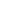 2 19 25018 14 0000 150Возврат остатков субсидий на реализацию мероприятий федеральной целевой программы "Устойчивое развитие сельских территорий на 2014 - 2017 годы и на период до 2020 года" из бюджетов муниципальных округов2 19 25020 14 0000 150Возврат остатков субсидий на мероприятия подпрограммы "Обеспечение жильем молодых семей" федеральной целевой программы "Жилище" на 2015 - 2020 годы из бюджетов муниципальных округов2 19 25021 14 0000 150Возврат остатков субсидий на стимулирование программ развития жилищного строительства субъектов Российской Федерации из бюджетов муниципальных округов2 19 25027 14 0000 150Возврат остатков субсидий на мероприятия государственной программы Российской Федерации "Доступная среда" из бюджетов муниципальных округов2 19 25064 14 0000 150Возврат остатков субсидий на государственную поддержку малого и среднего предпринимательства, включая крестьянские (фермерские) хозяйства, из бюджетов муниципальных округов2 19 25097 14 0000 150Возврат остатков субсидий на создание в общеобразовательных организациях, расположенных в сельской местности и малых городах, условий для занятий физической культурой и спортом из бюджетов муниципальных округов2 19 25112 14 0000 150Возврат остатков субсидий на софинансирование капитальных вложений в объекты муниципальной собственности из бюджетов муниципальных округов2 19 25169 14 0000 150Возврат остатков субсидий на создание (обновление) материально-технической базы для реализации основных и дополнительных общеобразовательных программ цифрового и гуманитарного профилей в общеобразовательных организациях, расположенных в сельской местности и малых городах, из бюджетов муниципальных округов2 19 25304 14 0000 150Возврат остатков субсидий на организацию бесплатного горячего питания обучающихся, получающих начальное общее образование в государственных и муниципальных образовательных организациях, из бюджетов муниципальных округов2 19 25461 14 0000 150Возврат остатков субсидий на переобучение и повышение квалификации женщин в период отпуска по уходу за ребенком в возрасте до трех лет, а также женщин, имеющих детей дошкольного возраста, не состоящих в трудовых отношениях и обратившихся в органы службы занятости, из бюджетов муниципальных округов2 19 25467 14 0000 150Возврат остатков субсидий на обеспечение развития и укрепления материально-технической базы домов культуры в населенных пунктах с числом жителей до 50 тысяч человек из бюджетов муниципальных округов2 19 25491 14 0000 150Возврат остатков субсидий на создание новых мест в образовательных организациях различных типов для реализации дополнительных общеразвивающих программ всех направленностей из бюджетов муниципальных округов2 19 25495 14 0000 150Возврат остатков субсидий на финансовое обеспечение мероприятий федеральной целевой программы "Развитие физической культуры и спорта в Российской Федерации на 2016 - 2020 годы" из бюджетов муниципальных округов2 19 25497 14 0000 150Возврат остатков субсидий на реализацию мероприятий по обеспечению жильем молодых семей из бюджетов муниципальных округов2 19 25527 14 0000 150Возврат остатков субсидий на государственную поддержку малого и среднего предпринимательства из бюджетов муниципальных округов2 19 25555 14 0000 150Возврат остатков субсидий на поддержку государственных программ субъектов Российской Федерации и муниципальных программ формирования современной городской среды из бюджетов муниципальных округов2 19 25558 14 0000 150Возврат остатков субсидий на обеспечение развития и укрепления материально-технической базы муниципальных домов культуры, поддержку творческой деятельности муниципальных театров в городах с численностью населения до 300 тысяч человек из бюджетов муниципальных округов2 19 25567 14 0000 150Возврат остатков субсидий на реализацию мероприятий по устойчивому развитию сельских территорий из бюджетов муниципальных округов2 19 25576 14 0000 150Возврат остатков субсидий на обеспечение комплексного развития сельских территорий из бюджетов муниципальных округов2 19 27112 14 0000 150Возврат остатков субсидий на софинансирование капитальных вложений в объекты муниципальной собственности из бюджетов муниципальных округов2 19 27576 14 0000 150Возврат остатков субсидий на софинансирование капитальных вложений в объекты государственной (муниципальной) собственности в рамках обеспечения комплексного развития сельских территорий из бюджетов муниципальных округов2 19 35118 14 0000 150Возврат остатков субвенций на осуществление первичного воинского учета на территориях, где отсутствуют военные комиссариаты из бюджетов муниципальных округов2 19 35120 14 0000 150Возврат остатков субвенций на осуществление полномочий по составлению (изменению) списков кандидатов в присяжные заседатели федеральных судов общей юрисдикции в Российской Федерации из бюджетов муниципальных округов2 19 35134 14 0000 150Возврат остатков субвенций на осуществление полномочий по обеспечению жильем отдельных категорий граждан, установленных Федеральным законом от 12 января 1995 года № 5-ФЗ "О ветеранах", в соответствии с Указом Президента Российской Федерации                  от 7 мая 2008 года № 714 "Об обеспечении жильем ветеранов Великой Отечественной войны 1941 - 1945 годов" из бюджетов муниципальных округов2 19 35135 14 0000 150Возврат остатков субвенций на осуществление полномочий по обеспечению жильем отдельных категорий граждан, установленных Федеральным законом от 12 января 1995 года № 5-ФЗ "О ветеранах", из бюджетов муниципальных округов2 19 35137 14 0000 150Возврат остатков субвенций на осуществление переданных полномочий Российской Федерации по предоставлению отдельных мер социальной поддержки граждан, подвергшихся воздействию радиации, из бюджетов муниципальных округов2 19 35220 14 0000 150Возврат остатков субвенций на осуществление переданного полномочия Российской Федерации по осуществлению ежегодной денежной выплаты лицам, награжденным нагрудным знаком "Почетный донор России", из бюджетов муниципальных округов2 19 35270 14 0000 150Возврат остатков субвенций на выплату единовременного пособия беременной жене военнослужащего, проходящего военную службу по призыву, а также ежемесячного пособия на ребенка военнослужащего, проходящего военную службу по призыву, в соответствии с Федеральным законом от 19 мая 1995 года № 81-ФЗ                               "О государственных пособиях гражданам, имеющим детей" из бюджетов муниципальных округов2 19 35280 14 0000 150Возврат остатков субвенций на выплату инвалидам компенсаций страховых премий по договорам обязательного страхования гражданской ответственности владельцев транспортных средств в соответствии с Федеральным законом от 25 апреля 2002 года № 40-ФЗ "Об обязательном страховании гражданской ответственности владельцев транспортных средств" из бюджетов муниципальных округов2 19 35573 14 0000 150Возврат остатков субвенций на выполнение полномочий Российской Федерации по осуществлению ежемесячной выплаты в связи с рождением (усыновлением) первого ребенка из бюджетов муниципальных округов2 19 45294 14 0000 150Возврат остатков иных межбюджетных трансфертов на организацию профессионального обучения и дополнительного профессионального образования лиц в возрасте 50-ти лет и старше, а также лиц предпенсионного возраста из бюджетов муниципальных округов2 19 45303 14 0000 150Возврат остатков иных межбюджетных трансфертов на ежемесячное денежное вознаграждение за классное руководство педагогическим работникам государственных и муниципальных общеобразовательных организаций из бюджетов муниципальных округов2 19 60010 14 0000 150Возврат прочих остатков субсидий, субвенций и иных межбюджетных трансфертов, имеющих целевое назначение, прошлых лет из бюджетов муниципальных округовПриложение № 2к решению Совета народных депутатов Промышленновского муниципального округа               от _______ № ____ «О бюджете Промышленновского муниципального округа на 2021 год и плановый период 2022 и 2023 годов»Перечень главных администраторов источников  финансирования дефицита  бюджета муниципального округа, закрепляемые за ними группы (подгруппы) источников финансирования дефицита бюджета муниципального округаПеречень главных администраторов источников  финансирования дефицита  бюджета муниципального округа, закрепляемые за ними группы (подгруппы) источников финансирования дефицита бюджета муниципального округаПеречень главных администраторов источников  финансирования дефицита  бюджета муниципального округа, закрепляемые за ними группы (подгруппы) источников финансирования дефицита бюджета муниципального округаКод главного администратораКод бюджетной классификации Российской Федерации источников  финансирования дефицита  бюджета муниципального округаНаименование главного администратора источников финансирования дефицита  бюджета муниципального округа 900администрация Промышленновского муниципального округаадминистрация Промышленновского муниципального округа90001 02 00 00 00 0000 000Кредиты кредитных организаций в валюте Российской Федерации90001 03 00 00 00 0000 000Бюджетные кредиты от других бюджетов бюджетной системы Российской Федерации90001 05 00 00 00 0000 000Изменение остатков средств на счетах по учету средств бюджетов90001 06 00 00 00 0000 000Иные источники внутреннего финансирования дефицитов бюджетовПриложение 3Приложение 3Приложение 3к решению Совета народных депутатов Промышленновского муниципального округа от ______ №____ «О бюджете Промышленновского муниципального округа на 2021 год и плановый период 2022 и 2023 годов»к решению Совета народных депутатов Промышленновского муниципального округа от ______ №____ «О бюджете Промышленновского муниципального округа на 2021 год и плановый период 2022 и 2023 годов»к решению Совета народных депутатов Промышленновского муниципального округа от ______ №____ «О бюджете Промышленновского муниципального округа на 2021 год и плановый период 2022 и 2023 годов»Прогноз поступления доходов в бюджет  Промышленновского муниципального округа на 2021 год и на плановый период 2022 и 2023 годовПрогноз поступления доходов в бюджет  Промышленновского муниципального округа на 2021 год и на плановый период 2022 и 2023 годовПрогноз поступления доходов в бюджет  Промышленновского муниципального округа на 2021 год и на плановый период 2022 и 2023 годовПрогноз поступления доходов в бюджет  Промышленновского муниципального округа на 2021 год и на плановый период 2022 и 2023 годовПрогноз поступления доходов в бюджет  Промышленновского муниципального округа на 2021 год и на плановый период 2022 и 2023 годовтыс. рублейКодНаименование групп, подгрупп, статей, подстатей, элементов, программ (подпрограмм), кодов экономической классификации доходов2021 год2022 год2023 год1 00 00000 00 0000 000НАЛОГОВЫЕ И НЕНАЛОГОВЫЕ ДОХОДЫ347 505,7349 732,0370 727,01 01 00000 00 0000 000НАЛОГИ НА ПРИБЫЛЬ, ДОХОДЫ221 526,0231 661,0241 853,01 01 02000 01 0000 110Налог на доходы физических лиц221 526,0231 661,0241 853,0                    в т.ч. допнорматив (36,9%; 37,04%; 37,04%)157 514,0164 901,0172 155,01 01 02010 01 0000 110Налог на доходы физических лиц с доходов, источником которых является налоговый агент, за исключением доходов, в отношении которых исчисление и уплата налога осуществляются в соответствии со статьями 227, 227.1 и 228 Налогового кодекса Российской Федерации219 795,0229 861,0240 035,01 01 02020 01 0000 110Налог на доходы физических лиц с доходов, полученных от осуществления  деятельности физическими лицами, зарегистрированными в качестве индивидуальных предпринимателей, нотариусов, занимающихся частной практикой, адвокатов, учредивших адвокатские кабинеты и других лиц, занимающихся частной практикой в соответствии со статьей 227 Налогового кодекса Российской Федерации                                                                                                                         553,0575,0581,01 01 02030 01 0000 110Налог на доходы физических лиц  доходов, полученных физическими лицами,  в соответствии  со статьей 228 Налогового кодекса Российской Федерации1 133,01 178,01 190,01 01 02040 01 0000 110Налог на доходы физических лиц в виде фиксированных авансовых платежей с доходов, полученных физическими лицами, являющимися иностранными гражданами, осуществляющими трудовую деятельность по найму на основании патента в соответствии со статьей 227.1 Налогового кодекса Российской Федерации45,047,047,01 03 00000 00 0000 000НАЛОГИ НА ТОВАРЫ (РАБОТЫ, УСЛУГИ), РЕАЛИЗУЕМЫЕ НА ТЕРРИТОРИИ РОССИЙСКОЙ ФЕДЕРАЦИИ23 963,023 967,025 340,01 03 02000 01 0000 110Акцизы по подакцизным товарам (продукции), производимым на территории Российской Федерации23 963,023 967,025 340,01 03 02230 01 0000 110Доходы от уплаты акцизов на дизельное топливо, подлежащие распределению между бюджетами субъектов Российской Федерации и местными бюджетами с учетом установленных дифференцированных нормативов отчислений в местные бюджеты11 003,011 018,011 732,01 03 02231 01 0000 110Доходы от уплаты акцизов на дизельное топливо, подлежащие распределению между бюджетами субъектов Российской Федерации и местными бюджетами с учетом установленных дифференцированных нормативов отчислений в местные бюджеты (по нормативам, установленным Федеральным законом о федеральном бюджете в целях формирования дорожных фондов субъектов Российской Федерации)11 003,011 018,011 732,01 03 02240 01 0000 110Доходы от уплаты акцизов на моторные масла для дизельных и (или) карбюраторных (инжекторных) двигателей, подлежащие распределению между бюджетами субъектов Российской Федерации и местными бюджетами с учетом установленных дифференцированных нормативов отчислений в местные бюджеты62,062,065,01 03 02241 01 0000 110Доходы от уплаты акцизов на моторные масла для дизельных и (или) карбюраторных (инжекторных) двигателей, подлежащие распределению между бюджетами субъектов Российской Федерации и местными бюджетами с учетом установленных дифференцированных нормативов отчислений в местные бюджеты (по нормативам, установленным Федеральным законом о федеральном бюджете в целях формирования дорожных фондов субъектов Российской Федерации)62,062,065,01 03 02250 01 0000 110Доходы от уплаты акцизов на автомобильный бензин, подлежащие распределению между бюджетами субъектов Российской Федерации и местными бюджетами с учетом установленных дифференцированных нормативов отчислений в местные бюджеты14 474,014 457,015 344,01 03 02251 01 0000 110Доходы от уплаты акцизов на автомобильный бензин, подлежащие распределению между бюджетами субъектов Российской Федерации и местными бюджетами с учетом установленных дифференцированных нормативов отчислений в местные бюджеты (по нормативам, установленным Федеральным законом о федеральном бюджете в целях формирования дорожных фондов субъектов Российской Федерации)14 474,014 457,015 344,01 03 02260 01 0000 110Доходы от уплаты акцизов на прямогонный бензин, подлежащие распределению между бюджетами субъектов Российской Федерации и местными бюджетами с учетом установленных дифференцированных нормативов отчислений в местные бюджеты-1 576,0-1 570,0-1 801,01 03 02261 01 0000 110Доходы от уплаты акцизов на прямогонный бензин, подлежащие распределению между бюджетами субъектов Российской Федерации и местными бюджетами с учетом установленных дифференцированных нормативов отчислений в местные бюджеты (по нормативам, установленным Федеральным законом о федеральном бюджете в целях формирования дорожных фондов субъектов Российской Федерации)-1 576,0-1 570,0-1 801,01 05 00000 00 0000 000НАЛОГИ НА СОВОКУПНЫЙ ДОХОД22 227,020 789,021 057,01 05 01000 00 0000 110Налог, взимаемый в связи с применением упрощенной системы налогообложения12 707,012 834,012 963,01 05 01010 01 0000 110Налог, взимаемый с налогоплательщиков, выбравших в качестве объекта налогообложения доходы8 787,08 875,08 964,01 05 01011 01 0000 110Налог, взимаемый с налогоплательщиков, выбравших в качестве объекта налогообложения доходы8 787,08 875,08 964,01 05 01020 01 0000 110Налог, взимаемый с налогоплательщиков, выбравших в качестве объекта налогообложения доходы, уменьшенные на величину расходов3 920,03 959,03 999,01 05 01021 01 0000 110Налог, взимаемый с налогоплательщиков, выбравших в качестве объекта налогообложения доходы, уменьшенные на величину расходов (в том числе минимальный налог, зачисляемый в бюджеты субъектов Российской Федерации)3 920,03 959,03 999,01 05 02000 02 0000 110Единый налог на вмененный доход для отдельных видов деятельности1 700,00,00,01 05 02010 02 0000 110Единый налог на вмененный доход для отдельных видов деятельности1 700,00,00,01 05 03000 01 0000 110Единый сельскохозяйственный налог4 500,04 635,04 774,01 05 03010 01 0000 110Единый сельскохозяйственный налог4 500,04 635,04 774,01 05 04000 02 0000 110Налог, взимаемый в связи с применением патентной системы налогообложения3 320,03 320,03 320,01 05 04060 02 0000 110Налог, взимаемый в связи с применением патентной системы налогообложения, зачисляемый в бюджеты муниципальных округов3 320,03 320,03 320,01 06 00000 00 0000 000НАЛОГИ НА ИМУЩЕСТВО47 266,047 318,056 492,01 06 01000 00 0000 110Налог на имущество физических лиц5 163,05 215,05 267,01 06 01020 14 0000 110Налог на имущество физических лиц, взимаемый по ставкам, применяемым к объектам налогообложения, расположенным в границах муниципальных округов5 163,05 215,05 267,01 06 04000 02 0000 110Транспортный налог1 295,01 295,01 295,01 06 04011 02 0000 110Транспортный налог с организаций145,0145,0145,01 06 04012 02 0000 110Транспортный налог с физических лиц1 150,01 150,01 150,01 06 06000 00 0000 110Земельный налог40 808,040 808,049 930,01 06 06030 00 0000 110Земельный налог с организаций30 410,030 410,039 532,01 06 06032 14 0000 110Земельный налог с организаций, обладающих земельным участком, расположенным в границах муниципальных округов30 410,030 410,039 532,01 06 06040 00 0000 110Земельный налог с физических лиц10 398,010 398,010 398,01 06 06042 14 0000 110Земельный налог с физических лиц, обладающих земельным участком, расположенным в границах муниципальных округов10 398,010 398,010 398,01 08 00000 00 0000 000ГОСУДАРСТВЕННАЯ ПОШЛИНА5 145,05 196,05 248,01 08 03000 01 0000 110Государственная пошлина по делам, рассматриваемым в судах общей юрисдикции, мировыми судьями5 010,05 060,05 111,01 08 03010 01 0000 110Государственная пошлина по делам, рассматриваемым в судах общей юрисдикции, мировыми судьями (за исключением Верховного Суда Российской Федерации)5 010,05 060,05 111,01 08 04000 01 0000 110Государственная пошлина за совершение нотариальных действий (за исключением действий, совершаемых консульскими учреждениями Российской Федерации)110,0111,0112,01 08 04020 01 0000 110Государственная пошлина за совершение нотариальных действий должностными лицами органов местного самоуправления, уполномоченными в соответствии с законодательными актами Российской Федерации на совершение нотариальных действий110,0111,0112,01 08 07000 01 0000 110Государственная пошлина за государственную регистрацию, а также за совершение прочих юридически значимых действий25,025,025,01 08 07150 01 0000 110Государственная пошлина за выдачу разрешения на установку рекламной конструкции25,025,025,01 11 00000 00 0000 000ДОХОДЫ ОТ ИСПОЛЬЗОВАНИЯ ИМУЩЕСТВА, НАХОДЯЩЕГОСЯ В ГОСУДАРСТВЕННОЙ И МУНИЦИПАЛЬНОЙ СОБСТВЕННОСТИ15 958,015 958,015 958,01 11 05000 00 0000 120Доходы, получаемые в виде арендной либо иной платы за передачу в возмездное пользование государственного и муниципального имущества (за исключением имущества бюджетных и автономных учреждений, а также имущества государственных и муниципальных унитарных предприятий, в том числе казенных)15 458,015 458,015 458,01 11 05010 00 0000 120Доходы, получаемые в виде арендной платы за земельные участки, государственная собственность на которые не разграничена, а также средства от продажи права на заключение договоров аренды указанных земельных участков12 800,012 800,012 800,01 11 05012 14 0000 120Доходы, получаемые в виде арендной платы за земельные участки, государственная собственность на которые не разграничена и которые расположены в границах муниципальных округов, а также средства от продажи права на заключение договоров аренды указанных земельных участков12 800,012 800,012 800,01 11 05030 00 0000 120Доходы от сдачи в аренду имущества, находящегося в оперативном управлении органов государственной власти, органов местного самоуправления, органов управления государственными внебюджетными фондами и созданных ими учреждений (за исключением имущества бюджетных и автономных учреждений)2,02,02,01 11 05034 14 0000 120Доходы от сдачи в аренду имущества, находящегося в оперативном управлении органов управления муниципальных округов и созданных ими учреждений (за исключением имущества муниципальных бюджетных и автономных учреждений)2,02,02,01 11 05070 00 0000 120Доходы от сдачи в аренду имущества, составляющего государственную (муниципальную) казну (за исключением земельных участков)2 656,02 656,02 656,01 11 05074 14 0000 120Доходы от сдачи в аренду имущества, составляющего казну муниципальных округов (за исключением земельных участков)2 656,02 656,02 656,01 11 09000 00 0000 120Прочие доходы от использования имущества и прав, находящихся в государственной и муниципальной собственности (за исключением имущества бюджетных и автономных учреждений, а также имущества государственных и муниципальных унитарных предприятий, в том числе казенных)500,0500,0500,01 11 09040 00 0000 120Прочие поступления от использования имущества, находящегося в государственной и муниципальной собственности (за исключением имущества бюджетных и автономных учреждений, а также имущества государственных и муниципальных унитарных предприятий, в том числе казенных)500,0500,0500,01 11 09044 14 0000 120Прочие поступления от использования имущества, находящегося в собственности муниципальных округов (за исключением имущества муниципальных бюджетных и автономных учреждений, а также имущества муниципальных унитарных предприятий, в том числе казенных)500,0500,0500,01 12 00000 00 0000 000ПЛАТЕЖИ ПРИ ПОЛЬЗОВАНИИ ПРИРОДНЫМИ РЕСУРСАМИ844,0877,0913,01 12 01000 01 0000 120Плата за негативное воздействие на окружающую среду844,0877,0913,01 12 01010 01 0000 120Плата за выбросы загрязняющих веществ в атмосферный воздух стационарными объектами126,0131,0136,01 12 01030 01 0000 120Плата за сбросы загрязняющих веществ в водные объекты105,0109,0114,01 12 01040 01 0000 120Плата за размещение отходов производства и потребления613,0637,0663,01 12 01041 01 0000 120Плата за размещение отходов производства 608,0632,0658,01 12 01042 01 0000 120Плата за размещение твердых коммунальных  отходов  5,05,05,01 13 00000 00 0000 000ДОХОДЫ ОТ ОКАЗАНИЯ ПЛАТНЫХ УСЛУГ (РАБОТ) И КОМПЕНСАЦИИ ЗАТРАТ ГОСУДАРСТВА716,0516,0516,01 13 01000 00 0000 130Доходы от оказания платных услуг (работ)150,0150,0150,01 13 01990 00 0000 130Прочие доходы от оказания платных услуг (работ)150,0150,0150,01 13 01994 14 0000 130Прочие доходы от оказания платных услуг (работ) получателями средств бюджетов муниципальных округов150,0150,0150,01 13 01994 04 0052 130Прочие доходы от оказания платных услуг (работ) получателями средств бюджетов муниципальных округов (доходы от платных услуг, оказываемых казенными учреждениями муниципального округа)150,0150,0150,01 13 02000 00 0000 130 Доходы от компенсации затрат государства566,0366,0366,01 13 02064 14 0000 130Доходы, поступающие в порядке возмещения расходов, понесенных в связи с эксплуатацией имущества муниципальных округов16,016,016,01 13 02994 14 0000 130Прочие доходы от компенсации затрат бюджетов муниципальных округов550,0350,0350,01 13 02994 14 0003 130Прочие доходы от компенсации затрат бюджетов муниципальных округов (возврат дебиторской задолженности прошлых лет)350,0350,0350,01 13 02994 14 0005 130Прочие доходы от компенсации затрат бюджетов муниципальных округов (доходы от компенсации затрат  бюджетов муниципальных округов)200,00,00,01 14 00000 00 0000 000ДОХОДЫ ОТ ПРОДАЖИ МАТЕРИАЛЬНЫХ И НЕМАТЕРИАЛЬНЫХ АКТИВОВ7 000,02 000,02 000,01 14 02000 00 0000 000Доходы от реализации имущества, находящегося в государственной и муниципальной собственности (за исключением движимого имущества бюджетных и автономных учреждений, а также имущества государственных и муниципальных унитарных предприятий, в том числе казенных)1 000,01 000,01 000,01 14 02040 14 0000 410Доходы от реализации имущества, находящегося в собственности муниципальных округов (за исключением движимого имущества муниципальных бюджетных и автономных учреждений, а также имущества муниципальных унитарных предприятий, в том числе казенных), в части реализации основных средств по указанному имуществу1 000,01 000,01 000,01 14 02043 14 0000 410Доходы от реализации иного имущества, находящегося в собственности муниципальных округов (за исключением имущества муниципальных бюджетных и автономных учреждений, а также имущества муниципальных унитарных предприятий, в том числе казенных), в части реализации основных средств по указанному имуществу1 000,01 000,01 000,01 14 06000 00 0000 430Доходы от продажи земельных участков, находящихся в государственной и муниципальной собственности6 000,01 000,01 000,01 14 06012 14 0000 430Доходы от продажи земельных участков, государственная собственность на которые не разграничена и которые расположены в границах муниципальных округов1 000,01 000,01 000,01 14 06024 14 0000 430Доходы от продажи земельных участков, находящихся в собственности муниципальных округов (за исключением земельных участков  муниципальных бюджетных и автономных учреждений)5 000,00,00,01 15 00000 00 0000 000АДМИНИСТРАТИВНЫЕ ПЛАТЕЖИ И СБОРЫ4,04,04,01 15 02000 00 0000 140Платежи, взимаемые государственными и муниципальными органами (организациями) за выполнение определенных функций4,04,04,01 15 02040 14 0000 140Платежи, взимаемые органами местного самоуправления (организациями) муниципальных округов за выполнение определенных функций4,04,04,01 16 00000 00 0000 000ШТРАФЫ, САНКЦИИ, ВОЗМЕЩЕНИЕ УЩЕРБА545,0545,0445,01 16 01000 01 0000 140Административные штрафы, установленные Кодексом Российской Федерации об административных правонарушениях95,095,095,01 16 01073 01 0000 140Административные штрафы, установленные главой 7 Кодекса Российской Федерации об административных правонарушениях, за административные правонарушения в области охраны собственности, налагаемые мировыми судьями, комиссиями по делам несовершеннолетних и защите их прав32,032,032,01 16 01073 01 0019 140Административные штрафы, установленные главой 7 Кодекса Российской Федерации об административных правонарушениях, за административные правонарушения в области охраны собственности, налагаемые мировыми судьями, комиссиями по делам несовершеннолетних и защите их прав (штрафы за самовольное подключение и использование электрической, тепловой энергии, нефти или газа)32,032,032,01 16 01083 01 0000 140Административные штрафы, установленные главой 8 Кодекса Российской Федерации об административных правонарушениях, за административные правонарушения в области охраны окружающей среды и природопользования, налагаемые мировыми судьями, комиссиями по делам несовершеннолетних и защите их прав10,010,010,01 16 01083 01 0037 140Административные штрафы, установленные главой 8 Кодекса Российской Федерации об административных правонарушениях, за административные правонарушения в области охраны окружающей среды и природопользования, налагаемые мировыми судьями, комиссиями по делам несовершеннолетних и защите их прав  (штрафы за нарушение правил охоты, правил, регламентирующих рыболовство и другие виды пользования объектами животного мира)10,010,010,01 16 01203 01 0000 140Административные штрафы, установленные главой 20 Кодекса Российской Федерации об административных правонарушениях, за административные правонарушения, посягающие на общественный порядок и общественную безопасность, налагаемые мировыми судьями, комиссиями по делам несовершеннолетних и защите их прав53,053,053,01 16 01203 01 9000 140Административные штрафы, установленные главой 20 Кодекса Российской Федерации об административных правонарушениях, за административные правонарушения, посягающие на общественный порядок и общественную безопасность, налагаемые мировыми судьями, комиссиями по делам несовершеннолетних и защите их прав (иные штрафы)53,053,053,01 16 02000 02 0000 140Административные штрафы, установленные законами субъектов Российской Федерации об административных правонарушениях65,065,065,01 16 02020 02 0000 140Административные штрафы, установленные законами субъектов Российской Федерации об административных правонарушениях, за нарушение муниципальных правовых актов65,065,065,01 16 07000 00 0000 140Штрафы, неустойки, пени, уплаченные в соответствии с законом или договором в случае неисполнения или ненадлежащего исполнения обязательств перед государственным (муниципальным) органом, органом управления государственным внебюджетным фондом, казенным учреждением, Центральным банком Российской Федерации, иной организацией, действующей от имени Российской Федерации235,0235,0235,01 16 07010 00 0000 140Штрафы, неустойки, пени, уплаченные в случае просрочки исполнения поставщиком (подрядчиком, исполнителем) обязательств, предусмотренных государственным (муниципальным) контрактом200,0200,0200,01 16 07010 14 0000 140Штрафы, неустойки, пени, уплаченные в случае просрочки исполнения поставщиком (подрядчиком, исполнителем) обязательств, предусмотренных муниципальным контрактом, заключенным муниципальным органом, казенным учреждением муниципального округа200,0200,0200,01 16 07090 00 0000 140Иные штрафы, неустойки, пени, уплаченные в соответствии с законом или договором в случае неисполнения или ненадлежащего исполнения обязательств перед федеральным государственным органом, федеральным казенным учреждением, Центральным банком Российской Федерации, государственной корпорацией35,035,035,01 16 07090 14 0000 140 Иные штрафы, неустойки, пени, уплаченные в соответствии с законом или договором в случае неисполнения или ненадлежащего исполнения обязательств перед муниципальным органом, (муниципальным казенным учреждением) муниципального округа35,035,035,01 16 10000 00 0000 140Платежи в целях возмещения причиненного ущерба (убытков)100,0100,00,01 16 10120 00 0000 140Доходы от денежных взысканий (штрафов), поступающие в счет погашения задолженности, образовавшейся до 1 января 2020 года, подлежащие зачислению в бюджеты бюджетной системы Российской Федерации по нормативам, действовавшим в 2019 году100,0100,00,01 16 10123 01 0000 140Доходы от денежных взысканий (штрафов), поступающие в счет погашения задолженности, образовавшейся до 1 января 2020 года, подлежащие зачислению в бюджет муниципального образования по нормативам, действовавшим в 2019 году100,0100,00,01 16 10123 01 0141 140Доходы от денежных взысканий (штрафов), поступающие в счет погашения задолженности, образовавшейся до 1 января 2020 года, подлежащие зачислению в бюджет муниципального образования по нормативам, действовавшим в 2019 году (доходы бюджетов муниципальных округов за исключением доходов, направляемых на формирование муниципального дорожного фонда, а также иных платежей в случае принятия решения финансовым органом муниципального образования о раздельном учете задолженности)100,0100,00,01 16 11000 01 0000 140Платежи, уплачиваемые в целях возмещения вреда50,050,050,01 16 11030 01 0000 140Платежи по искам о возмещении вреда, причиненного окружающей среде, а также платежи, уплачиваемые при добровольном возмещении вреда, причиненного окружающей среде на особо охраняемых природных территориях местного значения30,030,030,01 16 11050 01 0000 140Платежи по искам о возмещении вреда, причиненного окружающей среде, а также платежи, уплачиваемые при добровольном возмещении вреда, причиненного окружающей среде (за исключением вреда, причиненного окружающей среде на особо охраняемых природных территориях, а также вреда, причиненного водным объектам), подлежащие зачислению в бюджет муниципального образования20,020,020,01 17 00000 00 0000 000ПРОЧИЕ НЕНАЛОГОВЫЕ ДОХОДЫ2 311,7901,0901,01 17 05000 00 0000 180Прочие неналоговые доходы901,0901,0901,01 17 05040 14 0000 180Прочие неналоговые доходы бюджетов муниципальных округов901,0901,0901,01 17 05040 14 0022 180Прочие неналоговые доходы бюджетов муниципальных округов  (плата за разрешение размещения объекта)1,01,01,01 17 05040 14 0023 180Прочие неналоговые доходы бюджетов муниципальных округов (плата за размещение нестационарных торговых объектов)800,0800,0800,01 17 05040 14 0024 180Прочие неналоговые доходы бюджетов муниципальных округов (плата за предоставление мест для создания семейных захоронений)100,0100,0100,01 17 15000 00 0000 150Инициативные платежи1 410,70,00,01 17 15020 14 0000 150Инициативные платежи, зачисляемые в бюджеты муниципальных округов1 410,70,00,01 17 15020 14 2501 150Инициативные платежи, зачисляемые в бюджеты муниципальных округов (Благоустройство детской спортивной площадки (текущий ремонт), расположенной в с.Ваганово Вагановской сельской территории)220,10,00,01 17 15020 14 2502 150Инициативные платежи, зачисляемые в бюджеты муниципальных округов (Благоустройство игровой площадки (текущий ремонт), расположенной в п.Октябрьский Калинкинской сельской территории)88,00,00,01 17 15020 14 2503 150Инициативные платежи, зачисляемые в бюджеты муниципальных округов (Благоустройство мест захоронения (текущий ремонт), расположенных в д.Подкопенная Лебедевской сельской территории)66,20,00,01 17 15020 14 2504 150Инициативные платежи, зачисляемые в бюджеты муниципальных округов (Благоустройство детской спортивно-игровой площадки "Воркаут" (текущий ремонт), расположенной в с.Окунево Окуневской сельской территории)70,00,00,01 17 15020 14 2505 150Инициативные платежи, зачисляемые в бюджеты муниципальных округов (Благоустройство детской игровой площадки (текущий ремонт), расположенной  в п.Соревнование Плотниковской сельской территории)163,00,00,01 17 15020 14 2506 150Инициативные платежи, зачисляемые в бюджеты муниципальных округов (Благоустройство игровой площадки (текущий ремонт), расположенной в д.Еремино Тарабаринской сельской территории)78,00,00,01 17 15020 14 2507 150Инициативные платежи, зачисляемые в бюджеты муниципальных округов (Благоустройство спортивно-игровой площадки "Страна здоровья" (текущий ремонт), расположенной в с.Тарасово Тарасовской сельской территории173,60,00,01 17 15020 14 2508 150Инициативные платежи, зачисляемые в бюджеты муниципальных округов (Благоустройство детской игровой площадки (текущий ремонт), расположенной в пгт.Промышленная)215,50,00,01 17 15020 14 2509 150Инициативные платежи, зачисляемые в бюджеты муниципальных округов (Благоустройство "Хоккейного корта" (текущий ремонт), расположенного в с.Краснинское Пушкинской сельской территории)109,40,00,01 17 15020 14 2510 150Инициативные платежи, зачисляемые в бюджеты муниципальных округов (Благоустройство места захоронения (текущий ремонт), расположенного в д.Озерки Падунской сельской территории)145,00,00,01 17 15020 14 2511 150Инициативные платежи, зачисляемые в бюджеты муниципальных округов (Благоустройство игровой площадки (текущий ремонт), расположенной в д.Усть-Каменка Титовской сельской территории)82,00,00,02 00 00000 00 0000 000БЕЗВОЗМЕЗДНЫЕ ПОСТУПЛЕНИЯ1 357 236,31 297 879,41 151 705,12 02 00000 00 0000 000БЕЗВОЗМЕЗДНЫЕ ПОСТУПЛЕНИЯ ОТ ДРУГИХ БЮДЖЕТОВ БЮДЖЕТНОЙ СИСТЕМЫ РОССИЙСКОЙ ФЕДЕРАЦИИ1 356 686,31 297 879,41 151 705,12 02 10000 00 0000 150Дотации бюджетам бюджетной системы Российской Федерации408 219,0312 378,0291 220,02 02 15001 00 0000 150Дотации на выравнивание бюджетной обеспеченности408 219,0312 378,0291 220,02 02 15001 14 0000 150Дотации бюджетам муниципальных округов на выравнивание бюджетной обеспеченности из бюджета субъекта Российской Федерации408 219,0312 378,0291 220,02 02 20000 00 0000 150Субсидии бюджетам бюджетной системы Российской Федерации (межбюджетные субсидии)176 590,1208 197,484 373,12 02 20041 00 0000 150Субсидии бюджетам на строительство, модернизацию, ремонт и содержание автомобильных дорог общего пользования, в том числе дорог в поселениях (за исключением автомобильных дорог федерального значения)0,05 000,015 000,02 02 20041 14 0000 150Субсидии бюджетам муниципальных округов на строительство, модернизацию, ремонт и содержание автомобильных дорог общего пользования, в том числе дорог в поселениях (за исключением автомобильных дорог федерального значения)0,05 000,015 000,02 02 20077 00 0000 150Субсидии бюджетам на софинансирование капитальных вложений в объекты муниципальной собственности0,00,020 316,02 02 20077 14 0000 150Субсидии бюджетам муниципальных округов на софинансирование капитальных вложений в объекты муниципальной собственности0,00,020 316,02 02 20299 00 0000 150Субсидии бюджетам на обеспечение мероприятий по переселению граждан из аварийного жилищного фонда, осуществляемых за счет средств, поступивших от Фонда содействия реформированию жилищно-коммунального хозяйства 41 516,539 321,20,02 02 20299 14 0000 150Субсидии бюджетам муниципальных округов на обеспечение мероприятий по переселению граждан из аварийного жилищного фонда, осуществляемых за счет средств, поступивших от Фонда содействия реформированию жилищно-коммунального хозяйства 41 516,539 321,20,02 02 20302 00 0000 150Субсидии бюджетам муниципальных образований на обеспечение мероприятий по переселению граждан из аварийного жилищного фонда, в том числе переселению граждан из аварийного жилищного фонда с учетом необходимости развития малоэтажного жилищного строительства, за счет средств бюджетов1 284,01 216,10,02 02 20302 14 0000 150Субсидии бюджетам муниципальных округов на обеспечение мероприятий по переселению граждан из аварийного жилищного фонда, в том числе переселению граждан из аварийного жилищного фонда с учетом необходимости развития малоэтажного жилищного строительства, за счет средств бюджетов1 284,01 216,10,02 02 25097 00 0000 150Субсидии бюджетам на создание в общеобразовательных организациях, расположенных в сельской местности и малых городах, условий для занятий физической культурой и спортом3 209,40,00,02 02 25097 14 0000 150Субсидии бюджетам муниципальных округов на создание в общеобразовательных организациях, расположенных в сельской местности и малых городах, условий для занятий физической культурой и спортом3 209,40,00,02 02 25304 00 0000 150Субсидии бюджетам на организацию бесплатного горячего питания обучающихся, получающих начальное общее образование в государственных и муниципальных образовательных организациях28 586,829 957,229 152,22 02 25304 14 0000 150Субсидии бюджетам муниципальных округов на организацию бесплатного горячего питания обучающихся, получающих начальное общее образование в государственных и муниципальных образовательных организациях28 586,829 957,229 152,22 02 25467 00 0000 150Субсидии бюджетам на обеспечение развития и укрепления материально-технической базы домов культуры в населенных пунктах с числом жителей до 50 тысяч человек1 556,80,00,02 02 25467 14 0000 150Субсидии бюджетам муниципальных округов на обеспечение развития и укрепления материально-технической базы домов культуры в населенных пунктах с числом жителей до 50 тысяч человек1 556,80,00,02 02 25491 00 0000 150Субсидии бюджетам на создание новых мест в образовательных организациях различных типов для реализации дополнительных общеразвивающих программ всех направленностей25 945,00,00,02 02 25491 14 0000 150Субсидии бюджетам муниципальных округов на создание новых мест в образовательных организациях различных типов для реализации дополнительных общеразвивающих программ всех направленностей25 945,00,00,02 02 25519 00 0000 150Субсидии бюджетам на поддержку отрасли культуры0,07 500,00,02 02 25519 14 0000 150Субсидии бюджетам муниципальных округов на поддержку отрасли культуры0,07 500,00,02 02 25555 00 0000 150Субсидии бюджетам на реализацию программ формирования современной городской среды11 935,712 796,812 900,82 02 25555 14 0000 150Субсидии бюджетам муниципальных округов на реализацию программ формирования современной городской среды11 935,712 796,812 900,82 02 25576 00 0000 150Субсидии бюджетам на обеспечение комплексного развития сельских территорий237,2105 398,00,02 02 25576 14 0000 150Субсидии бюджетам муниципальных округов на обеспечение комплексного развития сельских территорий237,2105 398,00,02 02 29999 00 0000 150Прочие субсидии62 318,77 008,17 004,12 02 29999 14 0000 150Прочие субсидии бюджетам муниципальных округов62 318,77 008,17 004,12 02 30000 00 0000 150Субвенции бюджетам бюджетной системы Российской Федерации736 027,9741 454,7740 262,72 02 30013 00 0000 150Субвенции бюджетам муниципальных образований на обеспечение мер социальной поддержки реабилитированных лиц и лиц, признанных пострадавшими от политических репрессий56,056,056,02 02 30013 14 0000 150Субвенции бюджетам муниципальных округов на обеспечение мер социальной поддержки реабилитированных лиц и лиц, признанных пострадавшими от политических репрессий56,056,056,02 02 30024 00 0000 150Субвенции местным бюджетам на выполнение передаваемых полномочий субъектов Российской Федерации699 297,3703 811,8704 091,82 02 30024 14 0000 150Субвенции бюджетам муниципальных округов на выполнение передаваемых полномочий субъектов Российской Федерации699 297,3703 811,8704 091,82 02 30027 00 0000 150Субвенции бюджетам на содержание ребенка в семье опекуна и приемной семье, а также вознаграждение, причитающееся приемному родителю25 168,625 168,625 168,62 02 30027 14 0000 150Субвенции бюджетам муниципальных округов на содержание ребенка в семье опекуна и приемной семье, а также вознаграждение, причитающееся приемному родителю25 168,625 168,625 168,62 02 30029 00 0000 150Субвенции бюджетам на компенсацию части платы, взимаемой с родителей (законных представителей) за присмотр и уход за детьми, посещающими образовательные организации, реализующие образовательные программы дошкольного образования725,8725,8725,82 02 30029 14 0000 150Субвенции бюджетам муниципальных округов на компенсацию части платы, взимаемой с родителей (законных представителей) за присмотр и уход за детьми, посещающими образовательные организации, реализующие образовательные программы дошкольного образования725,8725,8725,82 02 35082 00 0000 150Субвенции бюджетам муниципальных образований на предоставление жилых помещений детям-сиротам и детям, оставшимся без попечения родителей, лицам из их числа по договорам найма специализированных жилых помещений9 209,39 266,39 266,32 02 35082 14 0000 150Субвенции бюджетам муниципальных округов на предоставление жилых помещений детям-сиротам и детям, оставшимся без попечения родителей, лицам из их числа по договорам найма специализированных жилых помещений9 209,39 266,39 266,32 02 35120 00 0000 150Субвенции бюджетам на осуществление полномочий по составлению (изменению) списков кандидатов в присяжные заседатели федеральных судов общей юрисдикции в Российской Федерации10,587,94,22 02 35120 14 0000 150Субвенции бюджетам муниципальных округов на осуществление полномочий по составлению (изменению) списков кандидатов в присяжные заседатели федеральных судов общей юрисдикции в Российской Федерации10,587,94,22 02 35134 00 0000 150Субвенции бюджетам на осуществление полномочий по обеспечению жильем отдельных категорий граждан, установленных Федеральным законом от 12 января 1995 года № 5-ФЗ "О ветеранах", в соответствии с Указом Президента Российской Федерации от 7 мая 2008 года № 714 "Об обеспечении жильем ветеранов Великой Отечественной войны 1941 - 1945 годов"0,01 424,30,02 02 35134 14 0000 150Субвенции бюджетам муниципальных округов на осуществление полномочий по обеспечению жильем отдельных категорий граждан, установленных Федеральным законом от 12 января 1995 года № 5-ФЗ "О ветеранах", в соответствии с Указом Президента Российской Федерации от 7 мая 2008 года № 714 "Об обеспечении жильем ветеранов Великой Отечественной войны 1941 - 1945 годов"0,01 424,30,02 02 35260 00 0000 150Субвенции бюджетам на выплату единовременного пособия при всех формах устройства детей, лишенных родительского попечения, в семью889,0914,0950,02 02 35260 14 0000 150Субвенции бюджетам муниципальных округов на выплату единовременного пособия при всех формах устройства детей, лишенных родительского попечения, в семью889,0914,0950,02 02 35469 00 0000 150Субвенции бюджетам на проведение Всероссийской переписи населения 2020 года671,40,00,02 02 35469 14 0000 150Субвенции бюджетам муниципальных округов на проведение Всероссийской переписи населения 2020 года671,40,00,02 02 40000 00 0000 150Иные межбюджетные трансферты35 849,335 849,335 849,32 02 45303 00 0000 150Межбюджетные трансферты, передаваемые бюджетам на ежемесячное денежное вознаграждение за классное руководство педагогическим работникам государственных и муниципальных общеобразовательных организаций35 849,335 849,335 849,32 02 45303 14 0000 150Межбюджетные трансферты, передаваемые бюджетам муниципальных округов на ежемесячное денежное вознаграждение за классное руководство педагогическим работникам государственных и муниципальных общеобразовательных организаций35 849,335 849,335 849,32 07 00000 00 0000 000ПРОЧИЕ БЕЗВОЗМЕЗДНЫЕ ПОСТУПЛЕНИЯ550,00,00,02 07 04000 14 0000 150Прочие безвозмездные поступления в бюджеты муниципальных округов550,00,00,02 07 04050 14 0000 150Прочие безвозмездные поступления в бюджеты муниципальных округов550,00,00,02 07 04050 14 0015 150Прочие безвозмездные поступления в бюджеты муниципальных округов (выполнение муниципальных программ)250,00,00,02 07 04050 14 0053 150Прочие безвозмездные поступления в бюджеты муниципальных округов (средства безвозмездных поступлений и иной приносящей доход деятельности)300,00,00,0ВСЕГО ДОХОДОВ1 704 742,01 647 611,41 522 432,1 Приложение № 4             к решению Совета народных депутатов Промышленновского муниципального округа  от_______ № _____ «О  бюджете Промышленновского муниципального округа на 2021 год  и плановый период 2022 и 2023 годов»Перечень и коды целевых статей расходов муниципального округа                                                                                                                                                                      Перечень и коды целевых статей расходов муниципального округа                                                                                                                                                                      КодНаименование целевых статей01 0 00 00000Муниципальная программа  "Поддержка малого и среднего предпринимательства в Промышленновском муниципальном округе"01 0 00 12830Организация обучения субъектов малого и среднего предпринимательства01 0 00 12840Информационная поддержка субъектов малого и среднего предпринимательства01 0 00 13300Государственная поддержка малого и среднего предпринимательства (реализация отдельных мероприятий муниципальных программ развития малого и среднего предпринимательства)02 0 00 00000Муниципальная программа  "Поддержка  агропромышленного  комплекса  
в Промышленновском муниципальном округе" 02 0 00 11060Проведение конкурсов  03 0 00 00000Муниципальная программа "Информационное обеспечение населения Промышленновского муниципального округа"03 0 00 12560Субсидирование затрат по возмещению недополученных доходов в связи с оказанием услуг средств массовой информации04 0 00 00000Муниципальная программа "Социальная поддержка населения Промышленновского муниципального округа"04 1  00 00000Подпрограмма "Реализация мер социальной поддержки отдельных категорий граждан" 04 1 00 11070Материальная поддержка 04 1 00 12070Оказание мер социальной поддержки отдельных категорий граждан 04 1 00 12080Доплаты к пенсиям муниципальных служащих 04 1 00 12720Ежемесячная денежная выплата гражданам, удостоенным звания "Почетный гражданин Промышленновского района"04 1 00 70010Обеспечение мер социальной поддержки ветеранов труда в соответствии с Законом Кемеровской области от 20 декабря 2004 года № 105-ОЗ «О мерах социальной поддержки отдельной категории ветеранов Великой Отечественной войны и ветеранов труда» 04 1 00 70020Обеспечение мер социальной поддержки ветеранов Великой Отечественной войны, проработавших в тылу в период с 22 июня 1941 года по 9 мая 1945 года не менее шести месяцев, исключая период работы на временно оккупированных территориях СССР, либо награжденных орденами и медалями СССР за самоотверженный труд в период Великой Отечественной войны в соответствии с Законом  Кемеровской области от 20 декабря 2004 года № 105-ОЗ «О мерах социальной поддержки отдельной категории ветеранов Великой Отечественной войны и ветеранов труда»04 1 00 70030Обеспечение мер социальной поддержки реабилитированных лиц и лиц, признанных пострадавшими от политических репрессий в соответствии с Законом Кемеровской области от 20 декабря 2004 года № 114-ОЗ «О мерах социальной поддержки реабилитированных лиц и лиц, признанных пострадавшими от политических репрессий» 04 1 Р1 70050Меры социальной поддержки многодетных семей в соответствии с Законом Кемеровской области от 14 ноября 2005 года № 123-ОЗ «О мерах социальной поддержки многодетных семей в Кемеровской области» 04 1 00 70060Меры социальной поддержки отдельных категорий многодетных матерей в соответствии с Законом Кемеровской области от 8 апреля 2008 года № 14-ОЗ «О мерах социальной поддержки отдельных категорий многодетных матерей» 04 1 00 70070Меры социальной поддержки отдельных категорий приемных родителей в соответствии с Законом Кемеровской области от 7 февраля 2013 года № 9-ОЗ «О мерах социальной поддержки отдельных категорий приемных родителей»04 1 00 70080Меры социальной поддержки отдельных категорий граждан в соответствии с Законом Кемеровской области от 27 января 2005 года № 15-ОЗ «О мерах социальной поддержки отдельных категорий граждан»04 1 00 80110Выплата социального пособия на погребение и возмещение расходов по гарантированному перечню услуг по погребению в соответствии с Законом Кемеровской области от 07 декабря 2018 года № 104-ОЗ «О некоторых вопросах в сфере погребения и похоронного дела в Кемеровской области» 04 1 00 73880Социальное обслуживание граждан, достигших возраста 18 лет, признанных нуждающимися в социальном обслуживании, за исключением государственного полномочия по социальному обслуживанию граждан пожилого возраста и инвалидов, граждан, находящихся в трудной жизненной ситуации, в государственных организациях социального обслуживания04 2 00 00000Подпрограмма "Развитие социального обслуживания населения" 04 2 00 70190Меры социальной поддержки работников муниципальных учреждений социального обслуживания в виде пособий и компенсации  в соответствии с Законом Кемеровской области от 30 октября 2007 года № 132-ОЗ «О мерах социальной поддержки работников муниципальных учреждений социального обслуживания»04 2 00 70280Социальная поддержка и социальное обслуживание населения в части содержания органов местного самоуправления04 3 00 00000Подпрограмма "Доступная среда для инвалидов"04 3 00 11110Социальная поддержка и реабилитация инвалидов 04 3 00 11120Организация культурно-досуговых мероприятий 05 0 00 00000Муниципальная программа "Развитие и укрепление материально-технической базы Промышленновского муниципального округа"05 0 00 11150Оценка права аренды и рыночной стоимости объектов муниципальной собственности 05 0 00 11160Изготовление технической документации на объекты недвижимости05 0 00 11170Проведение межевания земельных участков и постановка на кадастровый учет 05 0 00 12180Приобретение и ремонт имущества05 0 00 12250Уплата ежемесячных взносов на проведение капитального ремонта общего имущества в многоквартирных жилых домах 05 0 00 13220Уплата налогов, сборов и иных платежей за содержание имущества казны06 0 00 00000Муниципальная программа "Развитие системы образования и воспитания детей в Промышленновском муниципальном округе"06 1 00 00000 Подпрограмма "Одаренные дети" 06 1 00 12620Организация конкурсов для обучающихся 06 2 00 00000Подпрограмма "Оздоровление детей и подростков" 06 2 00 11180Летний отдых 06 2 00 71940Организация круглогодичного отдыха, оздоровления и занятости обучающихся06 3 00 00000 Подпрограмма "Тепло наших сердец" 06 3 00 11190Акция  "Первое сентября каждому школьнику" 06 3 00 11200Акция "Тепло наших сердец" 06 4 00 00000Подпрограмма "Патриотическое воспитание обучающихся" 06 4 00 11210Патриотическое воспитание граждан, допризывная подготовка молодежи, развитие физической культуры и детско-юношеского спорта 06 5 00 00000Подпрограмма "Развитие дошкольного, общего образования и дополнительного образования детей" 06 5 00 10040Обеспечение деятельности органов местного самоуправления 06 5 00 12010Обеспечение деятельности детских дошкольных учреждений 06 5 00 12020Обеспечение деятельности основных и средних школ 06 5 00 12030Обеспечение деятельности школы-интерната 06 5 00 12040Обеспечение деятельности учреждений дополнительного образования детей 06 5 00 12050Обеспечение деятельности учреждений по проведению оздоровительной кампании детей 06 5 00 12060Обеспечение деятельности учебно-методических кабинетов, централизованных бухгалтерий, групп хозяйственного обслуживания06 5 00 12160Обеспечение деятельности подведомственных учреждений за счет доходов от предпринимательской и иной, приносящей доход деятельности и безвозмездных поступлений 06 5 00 12640Организация занятости несовершеннолетних граждан06 5 00 13090Улучшение материально-технической базы образовательных учреждений06 5 00 13290Обеспечение персонифицированного дополнительного образования детей06 5 00 53030Выплата ежемесячного денежного вознаграждения за классное руководство педагогическим работникам государственных и муниципальных общеобразовательных организаций06 5 00 L5768Обеспечение комплексного развития сельских территорий (современный облик сельских территорий)06 5 00 71800Обеспечение государственных гарантий реализации прав граждан на получение общедоступного и бесплатного дошкольного образования в муниципальных дошкольных образовательных организациях 06 5 00 71820Обеспечение деятельности по содержанию организаций для детей-сирот и детей, оставшихся без попечения родителей 06 5 00 71830Обеспечение государственных гарантий реализации прав граждан на получение общедоступного и бесплатного дошкольного, начального  общего, основного общего, среднего (полного) общего образования и дополнительного образования детей в муниципальных общеобразовательных организациях 06 5 00 71840Обеспечение образовательной деятельности образовательных организаций по адаптированным общеобразовательным программам 06 5 00 S1930Развитие единого образовательного пространства, повышение качества образовательных результатов06 5 00 72060Профилактика безнадзорности и правонарушений несовершеннолетних06 5 00 72070Организация и осуществление деятельности по опеке и попечительству, осуществление контроля за использованием и сохранностью жилых помещений, нанимателями или членами семей нанимателей по договорам социального найма либо собственниками которых являются дети-сироты и дети, оставшиеся без попечения родителей, за обеспечением надлежащего санитарного и технического состояния жилых помещений, а также осуществления контроля за распоряжением ими06 5 00 S1771Строительство, реконструкция и капитальный ремонт образовательных организаций (субсидии муниципальным образованиям)06 5 Е2 50970Создание в общеобразовательных организациях, расположенных в сельской местности, условий для занятий физической культурой и спортом06 5 Е2 54910Создание новых мест в образовательных организациях различных типов для реализации дополнительных общеразвивающих программ всех направленностей06 5 00 L3040Организация бесплатного горячего питания обучающихся, получающих начальное общее образование в государственных и муниципальных образовательных организациях06 6 00 00000Подпрограмма "Социальные гарантии в системе образования"06 6 00 12170Социальная поддержка семей, взявших на воспитание детей-сирот и детей, оставшихся без попечения родителей 06 6 00 52600Выплата единовременного пособия при всех формах устройства детей, лишенных родительского попечения, в семью 06 6 00 71810Компенсация части платы за присмотр и уход, взимаемой с родителей (законных представителей) детей, осваивающих образовательные программы дошкольного образования 06 6 00 71850Предоставление жилых помещений детям-сиротам и детям, оставшимся без попечения родителей, лицам из их числа по договорам найма специализированных жилых помещений 06 6 00 S2000Адресная социальная поддержка участников образовательного процесса06 6 00 72010Социальная поддержка работников образовательных организаций и участников образовательного процесса06 6 00 72030Обеспечение детей-сирот и детей, оставшихся без попечения родителей, одеждой, обувью, единовременным денежным пособием при выпуске из общеобразовательных организаций 06 6 00 72050Обеспечение зачисления денежных средств для детей-сирот и детей, оставшихся без попечения родителей, на специальные накопительные банковские счета 06 6 00 73050Предоставление бесплатного проезда отдельным категориям обучающихся06 6 00 80130Осуществление назначения и выплаты денежных средств семьям, взявшим на воспитание детей-сирот и детей, оставшихся без попечения родителей, предоставление им мер социальной поддержки,  осуществление назначения и выплаты денежных средств лицам, находившимся под попечительством, лицам, являвшимся приемными родителями, в соответствии с Законом Кемеровской области от 14 декабря 2010 года № 124-ОЗ «О некоторых вопросах в сфере опеки и попечительства несовершеннолетних»06 6 00 80140Осуществление назначения и выплаты единовременного государственного пособия гражданам, усыновившим (удочерившим) детей-сирот и детей, оставшихся без попечения родителей, установленного Законом Кемеровской области от 13 марта 2008 года № 5-ОЗ «О предоставлении меры социальной поддержки гражданам, усыновившим (удочерившим) детей-сирот и детей, оставшихся без попечения родителей»06 6 00 R0820Предоставление  жилых помещений детям-сиротам и детям, оставшимся без попечения родителей, лицам из их числа по договорам найма специализированных жилых помещений 07 0 00 00000Муниципальная программа "Жилищно-коммунальный и дорожный комплекс, энергосбережение и повышение энергоэффективности экономики"07 1 00 00000Подпрограмма «Модернизация объектов коммунальной инфраструктуры и поддержка жилищно-коммунального хозяйства» 07 1 00 10090Возмещение недополученных доходов и (или) возмещение части затрат организациям, предоставляющим услуги населению по газоснабжению07 1 00 12310Возмещение недополученных доходов и (или) возмещение части затрат организациям, предоставляющим населению услуги по обеспечению твердым топливом 07 1 00 12320Возмещение недополученных доходов и (или) возмещение части затрат организациям, предоставляющим услуги населению по теплоснабжению 07 1 00 12330Возмещение недополученных доходов и (или) возмещение части затрат организациям, предоставляющим услуги населению по  горячему водоснабжению 07 1 00 12340Возмещение недополученных доходов и (или) возмещение части затрат организациям, предоставляющим услуги населению по холодному водоснабжению 07 1 00 12350Возмещение недополученных доходов и (или) возмещение части затрат организациям, предоставляющим услуги населению по водоотведению07 1 00 12900Строительство и реконструкция объектов теплоснабжения07 1 00 12910Строительство и реконструкция объектов водоснабжения и водоотведения07 1 00 12920Капитальный ремонт объектов водоснабжения и водоотведения07 1 00 72570Компенсация (возмещение) выпадающих доходов теплоснабжающих организаций, организаций, осуществляющих горячее водоснабжение, холодное водоснабжение и (или) водоотведение, и организаций, осуществляющих реализацию твердого топлива, сжиженного газа, возникающих при применении льготных цен (тарифов)07 2 00 00000 Подпрограмма «Энергосбережение и повышение энергетической эффективности экономики» 07 2 00 12880Разработка и актуализация схем теплоснабжения, водоснабжения, водоотведения поселений Промышленновского муниципального округа07 3 00 00000Подпрограмма «Дорожное хозяйство» 07 3 00 12860Содержание и ремонт автомобильных дорог местного значения07 3 00 S2690Проектирование, строительство (реконструкция), капитальный ремонт и ремонт автомобильных дорог общего пользования муниципального значения, а также до сельских населенных пунктов, не имеющих круглогодичной связи с сетью автомобильных дорог общего пользования07 4 00 00000Подпрограмма «Благоустройство» 07 4 00 13150Организация уличного освещения07 4 00 13160Вывоз твердых бытовых отходов07 4 00 13170Содержание мест захоронения07 4 00 13180Озеленение 07 4 00 13190Прочие расходы (благоустройство населенных пунктов, окашивание, транспортные расходы, ГСМ для газонокосилок, пакеты для мусора, ремонт фонтана, демонтаж новогодней иллюминации, установка светофора) (иные закупки товаров, работ и услуг для обеспечения государственных (муниципальных) нужд)07 4 00 70860Организация мероприятий при осуществлении деятельности по обращению с животными без владельцев 07 4 00 S3420Реализация проектов инициативного бюджетирования «Твой Кузбасс - твоя инициатива»08 0 00 00000Муниципальная программа "Развитие культуры, молодежной политики, спорта и туризма в Промышленновском муниципальном округе"08 1 00 00000Подпрограмма "Развитие культуры" 08 1 00 10040Обеспечение деятельности органов местного самоуправления 08 1 00 12100Обеспечение деятельности музея08 1 00 12110Обеспечение деятельности библиотек 08 1 00 12130Обеспечение деятельности школ искусств08 1 00 12530Обеспечение деятельности муниципального бюджетного учреждения культуры "Районный культурно-досуговый комплекс" 08 1 00 12540Обеспечение деятельности муниципального казенного учреждения "Центр обслуживания учреждений культуры" 08 1 00 70420Ежемесячные выплаты стимулирующего характера работникам муниципальных библиотек, музеев и культурно-досуговых учреждений 08 1 00 70430Меры социальной поддержки отдельных категорий работников культуры 08 1 00 L4670Обеспечение развития и укрепления материально-технической базы домов культуры в населенных пунктах с числом жителей до 50 тысяч человек08 1 00 S0490Реализация мер в области государственной молодежной политики08 1 A1 55191Государственная поддержка отрасли культуры (оснащение образовательных учреждений в сфере культуры (детские школы искусств по видам искусств и училищ) музыкальными инструментами, оборудованием и учебными материалами)08 2 00 00000Подпрограмма "Модернизация в сфере культуры" 08 2 00 12580Улучшение материально-технической базы учреждений культуры08 3 00 00000Подпрограмма "Развитие спорта и туризма" 08 3 00 12300Организация и проведение спортивно-оздоровительных мероприятий 08 3 00 13100Обеспечение деятельности муниципального бюджетного физкультурно - спортивного учреждения "Промышленновская спортивная школа"09 0 00 00000Муниципальная программа «Обеспечение безопасности жизнедеятельности населения и предприятий в  Промышленновском муниципальном округе»  09 1 00 00000Подпрограмма «Содержание системы по предупреждению и ликвидации чрезвычайных ситуаций и стихийных бедствий»  09 1 00 11340Обеспечение деятельности ЕДДС, Системы – 11209 1 00 13200Обеспечение первичных мер по пожарной безопасности 09 1 00 13210Участие в предупреждении и ликвидации чрезвычайных ситуаций природного и техногенного характера09 3 00 00000Подпрограмма «Борьба с преступностью и профилактика правонарушений» 09 3 00 11350Содействие в оказании помощи по социальной и иной реабилитации лиц, отбывших наказания в виде лишения свободы09 3 00 11360Приобретение информационной продукции для проведения мероприятий с детьми и подростками по воспитанию здорового образа жизни09 3 00 13060Приобретение информационной продукции по профилактике мошеннических действий в отношении жителей округа09 3 00 13070Построение и внедрение АПК «Безопасный город»09 4 00 00000Подпрограмма «Безопасность дорожного движения»09 4 00 11390Проведение мероприятий по пропаганде безопасности дорожного движения и предупреждению детского дорожно-транспортного травматизма09 5 00 00000Подпрограмма "Комплексные меры противодействия злоупотреблению наркотиками и их незаконному обороту» 09 5 00 11410Приобретение информационной продукции  антинаркотической направленности09 5 00 13280Организация и проведение районных конкурсов, презентаций, акций и других мероприятий антинаркотической направленности 09 6 00 00000Подпрограмма "Антитеррор» 09 6 00 11430Приобретение информационной продукции антитеррористической и антиэкстремистской направленности10 0 00 00000Муниципальная программа "Жилище  в Промышленновском муниципальном округе" 10 1 00 00000 Подпрограмма "Доступное и комфортное жилье" 10 1 00 11460Софинансирование строительства (приобретения жилья) 10 1 00 51340Осуществление полномочий по обеспечению жильем отдельных категорий граждан, установленных Федеральным законом от 12 января 1995 года № 5-ФЗ «О ветеранах», в соответствии с Указом Президента Российской Федерации от 7 мая 2008 года № 714 «Об обеспечении жильем ветеранов Великой Отечественной войны 1941 - 1945 годов»10 1 00 71660Обеспечение жильем социальных категорий граждан, установленных законодательством Кемеровской области 10 1 00 L5761Обеспечение комплексного развития сельских территорий (улучшение жилищных условий граждан, проживающих на сельских территориях)10 1 00 L5768Обеспечение комплексного развития сельских территорий (современный облик сельских территорий)10 2 00 00000Подпрограмма "Развитие градостроительной деятельности" 10 2 00 11470Техническое обследование и снос ветхих и аварийных жилых домов10 2 00 11480Проектирование многоквартирных жилых домов, мансард, прочих объектов; устройство и технологическое присоединение инженерных сетей; проведение инженерно-гидрогеологических и геодезических изысканий 10 2 00 11520Строительство и реконструкция жилья для муниципальных нужд 10 2 00 12260Разработка проектов планировки  и проектов межевания территории поселения10 2 00 12770Кадастровые работы10 2 00 13240Разработка генерального плана округа 10 2 00 13250Разработка правил землепользования и застройки округа  10 2 00 13260Разработка нормативов градостроительного проектирования округа  10 2 00 13270Разработка проектов благоустройства территорий общего пользования и дизайн-проектов архитектурных форм  10 2 F3 67483Обеспечение мероприятий по переселению граждан из аварийного жилищного фонда, осуществляемых за счет средств, поступивших от Фонда содействия реформированию жилищно-коммунального хозяйства10 2 F3 67484Обеспечение мероприятий по переселению граждан из аварийного жилищного фонда, осуществляемых за счет средств бюджетов субъектов Российской Федерации, в том числе за счет субсидий из бюджетов субъектов Российской Федерации местным бюджетам11 0 00 00000Муниципальная программа "Повышение инвестиционной привлекательности Промышленновского муниципального округа"11 0 00 12740Издание рекламно-информационных материалов об инвестиционном потенциале Промышленновского муниципального округа12 0 00 00000Муниципальная программа "Кадры в Промышленновском муниципальном округе"12 0 00 11570Единовременная денежная выплата (подъемные) молодым специалистам, приступившим к работе на основе трехстороннего договора 12 0 00 11580Повышение квалификации специалистов органов местного самоуправления  Промышленновского муниципального округа 13 0 00 00000Муниципальная программа "Управление муниципальными финансами Промышленновского муниципального округа"13 1 00 00000Подпрограмма "Обеспечение сбалансированности и устойчивости бюджетной системы Промышленновского муниципального округа"13 1 00 13320Поощрение главных распорядителей средств бюджета Промышленновского муниципального округа за достижение наилучших показателей в качестве финансового менеджмента14 0 00 00000Муниципальная программа "Формирование современной городской среды Промышленновского муниципального округа"14 0 00 12960Благоустройство дворовых территорий14 0 00 12970Благоустройство общественных территорий14 0 F2 55550Реализация программ формирования современной городской среды 15 0 00 00000Муниципальная программа "Функционирование органов местного самоуправления Промышленновского муниципального округа"15 0 00 10020Глава Промышленновского муниципального округа15 0 00 10030Председатель Совета народных депутатов Промышленновского муниципального округа15 0 00 10040Обеспечение деятельности органов местного самоуправления15 0 00 10060Финансовое обеспечение наградной системы 15 0 00 10070Проведение приемов, мероприятий 15 0 00 71960Создание и функционирование комиссий по делам несовершеннолетних и защите их прав15 0 00 79050Осуществление функций по хранению, комплектованию, учету и использованию документов Архивного фонда Кемеровской области 15 0 00 79060Создание и функционирование административных комиссий 99 0 00 00000           Непрограммное направление деятельности99 0 00 10010Резервный фонд администрации Промышленновского   муниципального округа99 0 00 51200Осуществление полномочий по составлению (изменению) списков кандидатов в присяжные заседатели федеральных судов общей юрисдикции в Российской Федерации99 0 00 54690Проведение Всероссийской переписи населения 2020 года99 0 00 71140Содержание и обустройство сибиреязвенных захоронений и скотомогильников (биотермических ям)Перечень и коды универсальных направлений расходов районного бюджетаПеречень и коды универсальных направлений расходов районного бюджетаКодНаименование10040Обеспечение деятельности органов местного самоуправления Приложение № 5Приложение № 5Приложение № 5Приложение № 5Приложение № 5к решению  Совета народных депутатов Промышленновского муниципального округа                              от _______ № _____ «О  бюджете Промышленновского муниципального округа на 2021 год и плановый период 2022 и 2023 годов»к решению  Совета народных депутатов Промышленновского муниципального округа                              от _______ № _____ «О  бюджете Промышленновского муниципального округа на 2021 год и плановый период 2022 и 2023 годов»к решению  Совета народных депутатов Промышленновского муниципального округа                              от _______ № _____ «О  бюджете Промышленновского муниципального округа на 2021 год и плановый период 2022 и 2023 годов»к решению  Совета народных депутатов Промышленновского муниципального округа                              от _______ № _____ «О  бюджете Промышленновского муниципального округа на 2021 год и плановый период 2022 и 2023 годов»к решению  Совета народных депутатов Промышленновского муниципального округа                              от _______ № _____ «О  бюджете Промышленновского муниципального округа на 2021 год и плановый период 2022 и 2023 годов»                                  Распределение бюджетных ассигнований  бюджета муниципального округа по целевым статьям (муниципальным программам и непрограммным направлениям деятельности), группам и подгруппам видов классификации расходов бюджетов на 2021 год и на плановый период 2022 и 2023 годов                                           Распределение бюджетных ассигнований  бюджета муниципального округа по целевым статьям (муниципальным программам и непрограммным направлениям деятельности), группам и подгруппам видов классификации расходов бюджетов на 2021 год и на плановый период 2022 и 2023 годов                                           Распределение бюджетных ассигнований  бюджета муниципального округа по целевым статьям (муниципальным программам и непрограммным направлениям деятельности), группам и подгруппам видов классификации расходов бюджетов на 2021 год и на плановый период 2022 и 2023 годов                                           Распределение бюджетных ассигнований  бюджета муниципального округа по целевым статьям (муниципальным программам и непрограммным направлениям деятельности), группам и подгруппам видов классификации расходов бюджетов на 2021 год и на плановый период 2022 и 2023 годов                                           Распределение бюджетных ассигнований  бюджета муниципального округа по целевым статьям (муниципальным программам и непрограммным направлениям деятельности), группам и подгруппам видов классификации расходов бюджетов на 2021 год и на плановый период 2022 и 2023 годов                                           Распределение бюджетных ассигнований  бюджета муниципального округа по целевым статьям (муниципальным программам и непрограммным направлениям деятельности), группам и подгруппам видов классификации расходов бюджетов на 2021 год и на плановый период 2022 и 2023 годов                                           Распределение бюджетных ассигнований  бюджета муниципального округа по целевым статьям (муниципальным программам и непрограммным направлениям деятельности), группам и подгруппам видов классификации расходов бюджетов на 2021 год и на плановый период 2022 и 2023 годов                                           Распределение бюджетных ассигнований  бюджета муниципального округа по целевым статьям (муниципальным программам и непрограммным направлениям деятельности), группам и подгруппам видов классификации расходов бюджетов на 2021 год и на плановый период 2022 и 2023 годов                                           Распределение бюджетных ассигнований  бюджета муниципального округа по целевым статьям (муниципальным программам и непрограммным направлениям деятельности), группам и подгруппам видов классификации расходов бюджетов на 2021 год и на плановый период 2022 и 2023 годов         (тыс. руб.)(тыс. руб.)(тыс. руб.)Наименование Муниципальная программаПодпрограммаОсновное мероприятиеМероприятиеВид расходов2021 год2022 год2023 годМуниципальная программа  "Поддержка малого и среднего предпринимательства в Промышленновском муниципальном округе"0155,048,748,7Организация обучения субъектов малого и среднего предпринимательства010001283018,316,216,2Иные закупки товаров, работ и услуг для обеспечения государственных (муниципальных) нужд010001283024018,316,216,2Информационная поддержка субъектов малого и среднего предпринимательства010001284018,316,216,2Иные закупки товаров, работ и услуг для обеспечения государственных (муниципальных) нужд010001284024018,316,216,2Государственная поддержка малого и среднего предпринимательства (реализация отдельных мероприятий муниципальных программ развития малого и среднего предпринимательства)010001330018,416,316,3Субсидии юридическим лицам (кроме некоммерческих организаций), индивидуальным предпринимателям, физическим лицам - производителям товаров, работ, услуг010001330081018,416,316,3Муниципальная программа  "Поддержка  агропромышленного  комплекса в Промышленновском муниципальном округе" 0220,017,717,7Проведение конкурсов  020001106020,017,717,7Иные закупки товаров, работ и услуг для обеспечения государственных (муниципальных) нужд02000110602405,04,44,4Премии и гранты020001106035015,013,313,3Муниципальная программа "Информационное обеспечение населения Промышленновского муниципального округа"03769,0679,8679,8Субсидирование затрат по возмещению недополученных доходов в связи с оказанием услуг средств массовой информации0300012560769,0679,8679,8Субсидии юридическим лицам (кроме некоммерческих организаций), индивидуальным предпринимателям, физическим лицам - производителям товаров, работ, услуг0300012560810769,0679,8679,8Муниципальная программа "Социальная поддержка населения Промышленновского муниципального округа"0468 730,265 705,965 705,9Подпрограмма "Реализация мер социальной поддержки отдельных категорий граждан" 04153 312,450 289,250 289,2Материальная поддержка 0410011070300,088,488,4Субсидии бюджетным учреждениям0410011070610300,088,488,4Оказание мер социальной поддержки отдельных категорий граждан0410012070903,2798,4798,4Социальные выплаты гражданам, кроме публичных нормативных социальных выплат0410012070320903,2798,4798,4Доплаты к пенсиям муниципальных служащих 04100120809 161,36 507,06 507,0Иные закупки товаров, работ и услуг для обеспечения государственных (муниципальных) нужд041001208024056,039,839,8Публичные нормативные социальные выплаты гражданам04100120803109 105,36 467,26 467,2Ежемесячная денежная выплата гражданам, удостоенным звания "Почетный гражданин Промышленновского района"0410012720456,5404,0404,0Иные закупки товаров, работ и услуг для обеспечения государственных (муниципальных) нужд04100127202401,51,81,8Публичные нормативные социальные выплаты гражданам0410012720310455,0402,2402,2Обеспечение мер социальной поддержки ветеранов труда в соответствии с Законом Кемеровской области от 20 декабря 2004 года № 105-ОЗ «О мерах социальной поддержки отдельной категории ветеранов Великой Отечественной войны и ветеранов труда» 0410070010642,4642,4642,4Социальные выплаты гражданам, кроме публичных нормативных социальных выплат0410070010320642,4642,4642,4Обеспечение мер социальной поддержки ветеранов Великой Отечественной войны, проработавших в тылу в период с 22 июня 1941 года по 9 мая 1945 года не менее шести месяцев, исключая период работы на временно оккупированных территориях СССР, либо награжденных орденами и медалями СССР за самоотверженный труд в период Великой Отечественной войны в соответствии с Законом  Кемеровской области от 20 декабря 2004 года № 105-ОЗ «О мерах социальной поддержки отдельной категории ветеранов Великой Отечественной войны и ветеранов труда» 04100700204,04,04,0Социальные выплаты гражданам, кроме публичных нормативных социальных выплат04100700203204,04,04,0Обеспечение мер социальной поддержки реабилитированных лиц и лиц, признанных пострадавшими от политических репрессий в соответствии с Законом Кемеровской области от 20 декабря 2004 года № 114-ОЗ «О мерах социальной поддержки реабилитированных лиц и лиц, признанных пострадавшими от политических репрессий» 041007003056,056,056,0Социальные выплаты гражданам, кроме публичных нормативных социальных выплат041007003032056,056,056,0Меры социальной поддержки многодетных семей в соответствии с Законом Кемеровской области от 14 ноября 2005 года № 123-ОЗ «О мерах социальной поддержки многодетных семей в Кемеровской области» 041Р1700503 250,83 250,83 250,8Субсидии бюджетным учреждениям041Р1700506103 250,83 250,83 250,8Меры социальной поддержки отдельных категорий многодетных матерей в соответствии с Законом Кемеровской области от 8 апреля 2008 года № 14-ОЗ «О мерах социальной поддержки отдельных категорий многодетных матерей»041007006056,056,056,0Социальные выплаты гражданам, кроме публичных нормативных социальных выплат041007006032056,056,056,0Меры социальной поддержки отдельных категорий приемных родителей в соответствии с Законом Кемеровской области от 7 февраля 2013 года № 9-ОЗ «О мерах социальной поддержки отдельных категорий приемных родителей» 04100700702,42,42,4Иные закупки товаров, работ и услуг для обеспечения государственных (муниципальных) нужд0410070070240Публичные нормативные социальные выплаты гражданам04100700703102,42,42,4Меры социальной поддержки отдельных категорий граждан в соответствии с Законом Кемеровской области от 27 января 2005 года № 15-ОЗ «О мерах социальной поддержки отдельных категорий граждан» 041007008012,012,012,0Социальные выплаты гражданам, кроме публичных нормативных социальных выплат041007008032012,012,012,0Социальное обслуживание граждан, достигших возраста 18 лет, признанных нуждающимися в социальном обслуживании, за исключением государственного полномочия по социальному обслуживанию граждан пожилого возраста и инвалидов, граждан, находящихся в трудной жизненной ситуации, в государственных организациях социального обслуживания041007388037 706,237 706,237 706,2Субсидии бюджетным учреждениям041007388061037 706,237 706,237 706,2Выплата социального пособия на погребение и возмещение расходов по гарантированному перечню услуг по погребению в соответствии с Законом Кемеровской области от 07 декабря 2018 года № 104-ОЗ «О некоторых вопросах в сфере погребения и похоронного дела в Кемеровской области» 0410080110761,6761,6761,6Иные закупки товаров, работ и услуг для обеспечения государственных (муниципальных) нужд04100801102406,06,06,0Публичные нормативные социальные выплаты гражданам0410080110310755,6755,6755,6Подпрограмма "Развитие социального обслуживания населения" 04215 407,815 407,815 407,8Меры социальной поддержки работников муниципальных учреждений социального обслуживания в виде пособий и компенсации в соответствии с Законом Кемеровской области от 30 октября 2007 года № 132-ОЗ «О мерах социальной поддержки работников муниципальных учреждений социального обслуживания» 042007019010,210,210,2Расходы на выплаты персоналу казенных учреждений042007019011010,210,210,2Социальная поддержка и социальное обслуживание населения в части содержания органов местного самоуправления 042007028015 397,615 397,615 397,6Расходы на выплаты персоналу государственных (муниципальных) органов042007028012014 639,715 397,615 397,6Иные закупки товаров, работ и услуг для обеспечения государственных (муниципальных) нужд0420070280240756,9Уплата налогов, сборов и иных платежей04200702808501,0Социальное обслуживание граждан, достигших возраста 18 лет, признанных нуждающимися в социальном обслуживании, за исключением государственного полномочия по социальному обслуживанию граждан пожилого возраста и инвалидов, граждан, находящихся в трудной жизненной ситуации, в государственных организациях социального обслуживания04200738800,00,00,0Субсидии бюджетным учреждениям04200738806100,00,0Создание системы долговременного ухода за гражданами пожилого возраста и инвалидами 042Р3516300,00,00,0Субсидии бюджетным учреждениям042Р3516306100,00,00,0Подпрограмма "Доступная среда для инвалидов"04310,08,98,9Социальная поддержка и реабилитация инвалидов 04300 111108,07,17,1Субсидии бюджетным учреждениям04300111106108,07,17,1Организация культурно-досуговых мероприятий04300111202,01,81,8Субсидии бюджетным учреждениям04300111206102,01,81,8Муниципальная программа "Развитие и укрепление материально-технической базы Промышленновского муниципального округа"051 890,01 670,81 670,8Оценка права аренды и рыночной стоимости объектов муниципальной собственности 0500011150300,0265,2265,2Иные закупки товаров, работ и услуг для обеспечения государственных (муниципальных) нужд0500011150240300,0265,2265,2Изготовление технической документации на объекты недвижимости 0500011160250,0221,0221,0Иные закупки товаров, работ и услуг для обеспечения государственных (муниципальных) нужд0500011160240250,0221,0221,0Проведение межевания земельных участков и постановка на кадастровый учет 0500011170421,9373,0373,0Иные закупки товаров, работ и услуг для обеспечения государственных (муниципальных) нужд0500011170240421,9373,0373,0Приобретение и ремонт имущества0500012180300,0265,2265,2Иные закупки товаров, работ и услуг для обеспечения государственных (муниципальных) нужд0500012180240300,0265,2265,2Уплата ежемесячных взносов на проведение капитального ремонта общего имущества в многоквартирных жилых домах 0500012250374,0330,6330,6Иные закупки товаров, работ и услуг для обеспечения государственных (муниципальных) нужд0500012250240374,0330,6330,6Уплата налогов, сборов и иных платежей за содержание имущества казны0500013220244,1215,8215,8Уплата налогов, сборов и иных платежей0500013220850244,1215,8215,8Муниципальная программа "Развитие системы образования и воспитания детей в Промышленновском муниципальном округе"061 008 196,6925 361,1855 482,3Подпрограмма "Одаренные дети" 06170,092,892,8Организация конкурсов для обучающихся 061001262070,092,892,8Субсидии бюджетным учреждениям061001262061070,092,892,8Подпрограмма "Оздоровление детей и подростков" 0623 632,13 487,13 487,1Летний отдых 06200111801 250,01 105,01 105,0Иные закупки товаров, работ и услуг для обеспечения государственных (муниципальных) нужд062001118024074,065,465,4Субсидии бюджетным учреждениям06200111806101 151,01 017,51 017,5Субсидии автономным учреждениям062001118062025,022,122,1Организация круглогодичного отдыха, оздоровления и занятости обучающихся06200719402 382,12 382,12 382,1Иные закупки товаров, работ и услуг для обеспечения государственных (муниципальных) нужд06200719402401 074,11 074,11 074,1Субсидии бюджетным учреждениям06200719406101 150,01 150,01 150,0Субсидии автономным учреждениям0620071940620158,0158,0158,0Подпрограмма "Тепло наших сердец"063361,0326,2326,2Акция  "Первое сентября каждому школьнику" 0630011190351,0310,3310,3Субсидии бюджетным учреждениям0630011190610351,0310,3310,3Акция "Тепло наших сердец" 063001120010,015,915,9Субсидии бюджетным учреждениям063001120061010,015,915,9Подпрограмма "Патриотическое воспитание обучающихся" 06450,0119,3119,3Патриотическое воспитание граждан, допризывная подготовка молодежи, развитие физической культуры и детско-юношеского спорта 064001121050,0119,3119,3Субсидии бюджетным учреждениям064001121061050,0119,3119,3Подпрограмма "Развитие дошкольного, общего образования и дополнительного образования детей"065962 763,8880 324,8810 410,0Обеспечение деятельности органов местного самоуправления 06500100403 740,93 306,93 306,9Расходы на выплаты персоналу государственных (муниципальных) органов06500100401203 593,93 177,03 177,0Иные закупки товаров, работ и услуг для обеспечения государственных (муниципальных) нужд0650010040240147,0129,9129,9Уплата налогов, сборов и иных платежей0650010040850Обеспечение деятельности детских дошкольных учреждений0650012010119 134,7111 110,0103 223,7Субсидии бюджетным учреждениям065001201061091 611,186 779,178 892,8Субсидии автономным учреждениям065001201062027 523,624 330,924 330,9Обеспечение деятельности основных и средних школ 065001202087 780,770 221,162 005,4Субсидии бюджетным учреждениям065001202061087 780,770 221,162 005,4Обеспечение деятельности школы-интерната 06500120304 340,23 836,83 836,8Иные закупки товаров, работ и услуг для обеспечения государственных (муниципальных) нужд06500120302404 200,33 713,13 713,1Уплата налогов, сборов и иных платежей0650012030850139,9123,7123,7Обеспечение деятельности учреждений дополнительного образования детей 065001204025 706,622 724,622 724,6Субсидии бюджетным учреждениям065001204061025 706,622 724,622 724,6Обеспечение деятельности учреждений по проведению оздоровительной кампании детей 06500120501 208,51 510,31 510,3Субсидии автономным учреждениям06500120506201 208,51 510,31 510,3Обеспечение деятельности учебно-методических кабинетов, централизованных бухгалтерий, групп хозяйственного обслуживания 065001206083 934,974 198,574 198,5Субсидии бюджетным учреждениям065001206061083 934,974 198,574 198,5Обеспечение деятельности подведомственных учреждений за счет доходов от предпринимательской и иной, приносящей доход деятельности и безвозмездных поступлений 0650012160150,0150,0150,0Иные закупки товаров, работ и услуг для обеспечения государственных (муниципальных) нужд0650012160240150,0150,0150,0Организация занятости несовершеннолетних граждан 06500126401 258,91 112,91 112,9Субсидии бюджетным учреждениям06500126406101 258,91 112,91 112,9Улучшение материально-технической базы образовательных учреждений06500130906 100,414 143,014 143,0Субсидии бюджетным учреждениям06500130906106 100,414 143,014 143,0Субсидии автономным учреждениям0650013090620Обеспечение персонифицированного дополнительного образования детей06500132906 809,30,00,0Субсидии автономным учреждениям06500132906206 809,30,00,0Выплата ежемесячного денежного вознаграждения за классное руководство педагогическим работникам государственных и муниципальных общеобразовательных организаций065005303035 849,335 849,335 849,3Расходы на выплаты персоналу казенных учреждений06500530301102 031,02 031,02 031,0Субсидии бюджетным учреждениям065005303061033 818,333 818,333 818,3Создание новых мест в образовательных организациях различных типов для реализации дополнительных общеразвивающих программ всех направленностей065Е25491033 179,30,00,0Субсидии автономным учреждениям065Е25491062033 179,30,00,0Обеспечение государственных гарантий реализации прав граждан на получение общедоступного и бесплатного дошкольного образования в муниципальных дошкольных образовательных организациях 065007180098 898,998 898,998 898,9Субсидии бюджетным учреждениям065007180061071 207,271 207,271 207,2Субсидии автономным учреждениям065007180062027 691,727 691,727 691,7Обеспечение деятельности по содержанию организаций для детей-сирот и детей, оставшихся без попечения родителей 065007182033 060,833 060,833 060,8Расходы на выплаты персоналу казенных учреждений065007182011024 258,024 258,024 258,0Иные закупки товаров, работ и услуг для обеспечения государственных (муниципальных) нужд06500718202408 532,88 532,88 532,8Уплата налогов, сборов и иных платежей0650071820850270,0270,0270,0Обеспечение государственных гарантий реализации прав граждан на получение общедоступного и бесплатного дошкольного, начального  общего, основного общего, среднего (полного) общего образования и дополнительного образования детей в муниципальных общеобразовательных организациях 0650071830319 547,0319 547,0319 547,0Расходы на выплаты персоналу казенных учреждений065007183011055 920,755 920,755 920,7Иные закупки товаров, работ и услуг для обеспечения государственных (муниципальных) нужд0650071830240223,7223,7223,7Субсидии бюджетным учреждениям0650071830610263 402,6263 402,6263 402,6Обеспечение образовательной деятельности образовательных организаций по адаптированным общеобразовательным программам 06500718404 498,54 498,54 498,5Иные закупки товаров, работ и услуг для обеспечения государственных (муниципальных) нужд06500718402404 498,54 498,54 498,5Развитие единого образовательного пространства, повышение качества образовательных результатов 06500S1930804,0384,0384,0Иные закупки товаров, работ и услуг для обеспечения государственных (муниципальных) нужд06500S193024047,630,030,0Субсидии бюджетным учреждениям06500S1930610756,4354,0354,0Профилактика безнадзорности и правонарушений несовершеннолетних06500720600,04,00,0Субсидии бюджетным учреждениям06500720606100,04,00,0Организация и осуществление деятельности по опеке и попечительству, осуществление контроля за использованием и сохранностью жилых помещений, нанимателями или членами семей нанимателей по договорам социального найма либо собственниками которых являются дети-сироты и дети, оставшиеся без попечения родителей, за обеспечением надлежащего санитарного и технического состояния жилых помещений, а также осуществления контроля за распоряжением ими06500720702 807,22 807,22 807,2Расходы на выплаты персоналу государственных (муниципальных) органов06500720701202 548,02 548,02 548,0Иные закупки товаров, работ и услуг для обеспечения государственных (муниципальных) нужд0650072070240259,2259,2259,2Устройство многофункциональных спортивных площадок06500733900,00,00,0Субсидии бюджетным учреждениям06500733906100,00,0Реализация мероприятий государственной программы Российской Федерации «Доступная среда»06500L02700,00,00,0Иные закупки товаров, работ и услуг для обеспечения государственных (муниципальных) нужд06500L02702400,00,0Строительство, реконструкция и капитальный ремонт образовательных организаций (субсидии муниципальным образованиям)06500S177158 080,30,00,0Субсидии бюджетным учреждениям06500S177161058 080,30,00,0Создание в общеобразовательных организациях, расположенных в сельской местности, условий для занятий физической культурой и спортом065Е2509707 286,60,00,0Субсидии бюджетным учреждениям065Е2509706107 286,6Организация бесплатного горячего питания обучающихся, получающих начальное общее образование в государственных и муниципальных образовательных организациях06500L304028 586,829 957,229 152,2Иные закупки товаров, работ и услуг для обеспечения государственных (муниципальных) нужд06500L3040240360,0360,0360,0Субсидии бюджетным учреждениям06500L304061028 226,829 597,228 792,2Обеспечение комплексного развития сельских территорий (современный облик сельских территорий)06500L57680,053 003,80,0Субсидии бюджетным учреждениям06500L576861053 003,8Подпрограмма "Социальные гарантии в системе образования" 06641 319,741 010,941 046,9Социальная поддержка семей, взявших на воспитание детей-сирот и детей, оставшихся без попечения родителей 0660012170342,7302,9302,9Публичные нормативные социальные выплаты гражданам0660012170310342,7302,9302,9Выплата единовременного пособия при всех формах устройства детей, лишенных родительского попечения, в семью0660052600889,0914,0950,0Публичные нормативные социальные выплаты гражданам0660052600310889,0914,0950,0Компенсация части платы за присмотр и уход, взимаемой с родителей (законных представителей) детей, осваивающих образовательные программы дошкольного образования 0660071810725,8725,8725,8Иные закупки товаров, работ и услуг для обеспечения государственных (муниципальных) нужд06600718102403,63,63,6Публичные нормативные социальные выплаты гражданам0660071810310722,2722,2722,2Предоставление жилых помещений детям-сиротам и детям, оставшимся без попечения родителей, лицам из их числа по договорам найма специализированных жилых помещений 06600718502 192,72 192,72 192,7Бюджетные инвестиции 06600718504102 192,72 192,72 192,7Адресная социальная поддержка участников образовательного процесса06600S20001 209,4858,4858,4Субсидии бюджетным учреждениям06600S20006101 209,4858,4858,4Социальная поддержка работников образовательных организаций и участников образовательного процесса0660072010760,0760,0760,0Публичные нормативные выплаты гражданам несоциального характера0660072010330621,0621,0621,0Премии и гранты0660072010350Субсидии бюджетным учреждениям0660072010610139,0139,0139,0Обеспечение детей-сирот и детей, оставшихся без попечения родителей, одеждой, обувью, единовременным денежным пособием при выпуске из общеобразовательных организаций 066007203050,450,450,4Социальные выплаты гражданам, кроме публичных нормативных социальных выплат066007203032050,450,450,4Обеспечение зачисления денежных средств для детей-сирот и детей, оставшихся без попечения родителей, на специальные накопительные банковские счета0660072050320,0320,0320,0Социальные выплаты гражданам, кроме публичных нормативных социальных выплат0660072050320320,0320,0320,0Предоставление бесплатного проезда отдельным категориям обучающихся0660073050251,8251,8251,8Иные закупки товаров, работ и услуг для обеспечения государственных (муниципальных) нужд0660073050240251,8251,8251,8Осуществление назначения и выплаты денежных средств семьям, взявшим на воспитание детей-сирот и детей, оставшихся без попечения родителей, предоставление им мер социальной поддержки,  осуществление назначения и выплаты денежных средств лицам, находившимся под попечительством, лицам, являвшимся приемными родителями в соответствии с Законом Кемеровской области от 14 декабря 2010 № 124-ОЗ «О некоторых вопросах в сфере опеки и попечительства несовершеннолетних»066008013025 168,625 168,625 168,6Иные закупки товаров, работ и услуг для обеспечения государственных (муниципальных) нужд06600801302407 000,07 000,07 000,0Публичные нормативные социальные выплаты гражданам066008013031018 168,618 168,618 168,6Осуществление назначения и выплаты единовременного государственного пособия гражданам, усыновившим (удочерившим) детей-сирот и детей, оставшихся без попечения родителей, установленного Законом Кемеровской области от 13 марта 2008 года № 5-ОЗ «О предоставлении меры социальной поддержки гражданам, усыновившим (удочерившим) детей-сирот и детей, оставшихся без попечения родителей»0660080140200,0200,0200,0Публичные нормативные социальные выплаты гражданам0660080140310200,0200,0200,0Предоставление  жилых помещений детям-сиротам и детям, оставшимся без попечения родителей, лицам из их числа по договорам найма специализированных жилых помещений 06600R08209 209,39 266,39 266,3Бюджетные инвестиции 06600R08204109 209,39 266,39 266,3Муниципальная программа "Жилищно-коммунальный и дорожный комплекс, энергосбережение и повышение энергоэффективности экономики"07288 840,3272 703,3302 835,3Подпрограмма «Модернизация объектов коммунальной инфраструктуры и поддержка жилищно-коммунального хозяйства» 071208 385,8203 417,4223 549,4Возмещение недополученных доходов и (или) возмещение части затрат организациям, предоставляющим услуги населению по газоснабжению 071001009070,061,961,9Субсидии юридическим лицам (кроме некоммерческих организаций), индивидуальным предпринимателям, физическим лицам071001009081070,061,961,9Возмещение недополученных доходов и (или) возмещение части затрат организациям, предоставляющим населению услуги по обеспечению твердым топливом 071001231013 025,011 514,111 514,1Субсидии юридическим лицам (кроме некоммерческих организаций), индивидуальным предпринимателям, физическим лицам - производителям товаров, работ, услуг071001231081013 025,011 514,111 514,1Возмещение недополученных доходов и (или) возмещение части затрат организациям, предоставляющим услуги населению по теплоснабжению071001232011 843,010 469,210 469,2Субсидии юридическим лицам (кроме некоммерческих организаций), индивидуальным предпринимателям, физическим лицам - производителям товаров, работ, услуг071001232081011 843,010 469,210 469,2Возмещение недополученных доходов и (или) возмещение части затрат организациям, предоставляющим услуги населению по  горячему водоснабжению 0710012330429,0379,2379,2Субсидии юридическим лицам (кроме некоммерческих организаций), индивидуальным предпринимателям, физическим лицам - производителям товаров, работ, услуг0710012330810429,0379,2379,2Возмещение недополученных доходов и (или) возмещение части затрат организациям, предоставляющим услуги населению по холодному водоснабжению 07100123401 526,01 349,01 349,0Субсидии юридическим лицам (кроме некоммерческих организаций), индивидуальным предпринимателям, физическим лицам - производителям товаров, работ, услуг07100123408101 526,01 349,01 349,0Возмещение недополученных доходов и (или) возмещение части затрат организациям, предоставляющим услуги населению по водоотведению 0710012350474,0419,0419,0Субсидии юридическим лицам (кроме некоммерческих организаций), индивидуальным предпринимателям, физическим лицам - производителям товаров, работ, услуг0710012350810474,0419,0419,0Строительство и реконструкция объектов теплоснабжения0710012900300,0265,2265,2Бюджетные инвестиции0710012900410300,0265,2265,2Строительство и реконструкция объектов водоснабжения и водоотведения071001291010 150,08 972,68 972,6Иные закупки товаров, работ и услуг для обеспечения государственных (муниципальных) нужд07100129102400,0Бюджетные инвестиции071001291041010 150,08 972,68 972,6Капитальный ремонт объектов водоснабжения и водоотведения07100129203 020,02 438,42 254,4Иные закупки товаров, работ и услуг для обеспечения государственных (муниципальных) нужд07100129202403 020,02 438,42 254,4Компенсация (возмещение) выпадающих доходов теплоснабжающих организаций, организаций, осуществляющих горячее водоснабжение, холодное водоснабжение и (или) водоотведение, и организаций, осуществляющих реализацию твердого топлива, сжиженного газа, возникающих при применении льготных цен (тарифов)0710072570167 548,8167 548,8167 548,8Субсидии юридическим лицам (кроме некоммерческих организаций), индивидуальным предпринимателям, физическим лицам - производителям товаров, работ, услуг0710072570810167 548,8167 548,8167 548,8Строительство и реконструкция объектов систем водоснабжения и водоотведения07100S24800,00,020 316,0Бюджетные инвестиции07100S24804100,00,020 316,0Подпрограмма «Энергосбережение и повышение энергетической эффективности экономики» 072200,0176,8176,8Разработка и актуализация схем теплоснабжения, водоснабжения, водоотведения поселений Промышленновского муниципального округа0720012880200,0176,8176,8Иные закупки товаров, работ и услуг для обеспечения государственных (муниципальных) нужд0720012880240200,0176,8176,8Подпрограмма «Дорожное хозяйство» 07354 573,349 200,059 200,0Содержание и ремонт автомобильных дорог местного значения073001286054 573,344 200,044 200,0Иные закупки товаров, работ и услуг для обеспечения государственных (муниципальных) нужд073001286024054 874,344 200,044 200,0Проектирование, строительство (реконструкция), капитальный ремонт и ремонт автомобильных дорог общего пользования муниципального значения, а также до сельских населенных пунктов, не имеющих круглогодичной связи с сетью автомобильных дорог общего пользования07300S26900,05 000,015 000,0Иные закупки товаров, работ и услуг для обеспечения государственных (муниципальных) нужд07300S26902400,05 000,015 000,0Подпрограмма «Благоустройство»07425 681,219 909,119 909,1Организация уличного освещения074001315015 200,013 436,813 436,8Иные закупки товаров, работ и услуг для обеспечения государственных (муниципальных) нужд074001315024015 200,013 436,813 436,8Вывоз твердых бытовых отходов07400131602 000,01 768,01 768,0Иные закупки товаров, работ и услуг для обеспечения государственных (муниципальных) нужд07400131602402 000,01 768,01 768,0Содержание мест захоронения0740013170500,0442,0442,0Иные закупки товаров, работ и услуг для обеспечения государственных (муниципальных) нужд0740013170240500,0442,0442,0Озеленение 074001318050,044,244,2Иные закупки товаров, работ и услуг для обеспечения государственных (муниципальных) нужд074001318024050,044,244,2Прочие расходы (благоустройство населенных пунктов, окашивание, транспортные расходы, ГСМ для газонокосилок, пакеты для мусора, ремонт фонтана, демонтаж новогодней иллюминации, установка светофора) 07400131904 184,03 698,73 698,7Иные закупки товаров, работ и услуг для обеспечения государственных (муниципальных) нужд07400131902404 184,03 698,73 698,7Организация мероприятий при осуществлении деятельности по обращению с животными без владельцев0740070860519,4519,4519,4Иные закупки товаров, работ и услуг для обеспечения государственных (муниципальных) нужд0740070860240519,4519,4519,4Реализация проектов инициативного бюджетирования «Твой Кузбасс - твоя инициатива»07400S34203 227,80,00,0Иные закупки товаров, работ и услуг для обеспечения государственных (муниципальных) нужд07400S34202403 227,80,00,0Муниципальная программа "Развитие культуры, молодежной политики, спорта и туризма в Промышленновском муниципальном округе"08192 172,3176 674,6169 174,6Подпрограмма "Развитие культуры" 081170 821,8157 800,7150 300,7Обеспечение деятельности органов местного самоуправления 08100100403 298,72 916,12 916,1Расходы на выплаты персоналу государственных (муниципальных) органов08100100401203 223,52 849,62 849,6Иные закупки товаров, работ и услуг для обеспечения государственных (муниципальных) нужд081001004024075,266,566,5Обеспечение деятельности музея 08100121004 550,64 022,74 022,7Субсидии бюджетным учреждениям08100121006104 550,64 022,74 022,7Обеспечение деятельности библиотек 081001211025 420,022 471,322 471,3Субсидии бюджетным учреждениям081001211061025 420,022 471,322 471,3Обеспечение деятельности школ искусств081001213011 226,19 923,99 923,9Субсидии бюджетным учреждениям081001213061011 226,19 923,99 923,9Обеспечение деятельности муниципального бюджетного учреждения культуры "Районный культурно-досуговый комплекс" 081001253087 285,877 160,677 160,6Субсидии бюджетным учреждениям081001253061087 285,877 160,677 160,6Обеспечение деятельности муниципального казенного учреждения "Центр обслуживания учреждений культуры" 081001254031 704,328 026,628 026,6Расходы на выплаты персоналу казенных учреждений081001254011030 882,927 300,527 300,5Иные закупки товаров, работ и услуг для обеспечения государственных (муниципальных) нужд0810012540240821,4726,1726,1Ежемесячные выплаты стимулирующего характера работникам муниципальных библиотек, музеев и культурно-досуговых учреждений 08100704205 664,05 664,05 664,0Субсидии бюджетным учреждениям08100704206105 664,05 664,05 664,0Меры социальной поддержки отдельных категорий работников культуры 081007043017,817,817,8Социальные выплаты гражданам, кроме публичных нормативных социальных выплат081007043032017,817,817,8Реализация мер в области государственной молодежной политики08100S049097,797,797,7Субсидии бюджетным учреждениям08100S049061097,797,797,7Обеспечение развития и укрепления материально-технической базы домов культуры в населенных пунктах с числом жителей до 50 тысяч человек08100L46701 556,80,00,0Субсидии бюджетным учреждениям08100L46706101 556,80,00,0Государственная поддержка отрасли культуры (оснащение образовательных учреждений в сфере культуры (детские школы искусств по видам искусств и училищ) музыкальными инструментами, оборудованием и учебными материалами)081A1551910,07 500,00,0Субсидии бюджетным учреждениям081A1551916100,07 500,00,0Подпрограмма "Модернизация в сфере культуры" 0820013 291,711 749,911 749,9Улучшение материально-технической базы учреждений культуры082001258013 291,711 749,911 749,9Субсидии бюджетным учреждениям082001258061013 291,711 749,911 749,9Подпрограмма "Развитие спорта и туризма" 0838 058,87 124,07 124,0Организация и проведение спортивно-оздоровительных мероприятий 0830012300800,0707,2707,2Субсидии бюджетным учреждениям0830012300610800,0707,2707,2Обеспечение деятельности муниципального бюджетного физкультурно - спортивного учреждения "Промышленновская спортивная школа"08300131007 258,86 416,86 416,8Субсидии бюджетным учреждениям08300131006107 258,86 416,86 416,8Муниципальная программа «Обеспечение безопасности жизнедеятельности населения и предприятий в  Промышленновском муниципальном округе»  092 407,02 127,92 127,9Подпрограмма «Содержание системы по предупреждению и ликвидации чрезвычайных ситуаций и стихийных бедствий»  0912 281,42 016,82 016,8Обеспечение деятельности ЕДДС , Системы-11209100113401 948,41 722,41 722,4Расходы на выплаты персоналу казенных учреждений09100113401101 694,81 498,21 498,2Иные закупки товаров, работ и услуг для обеспечения государственных (муниципальных) нужд0910011340240253,6224,2224,2Обеспечение первичных мер по пожарной безопасности 0910013200233,0206,0206,0Иные закупки товаров, работ и услуг для обеспечения государственных (муниципальных) нужд0910013200240233,0206,0206,0Участие в предупреждении и ликвидации чрезвычайных ситуаций природного и техногенного характера0910013210100,088,488,4Иные закупки товаров, работ и услуг для обеспечения государственных (муниципальных) нужд0910013210240100,088,488,4Подпрограмма «Борьба с преступностью и профилактика правонарушений» 09351,045,145,1Приобретение  информационной продукции для проведения мероприятий с детьми и подростками по воспитанию здорового образа жизни 093001136014,012,412,4Субсидии бюджетным учреждениям093001136061014,012,412,4Приобретение информационной продукции по профилактике мошеннических действий в отношении жителей округа09300130608,57,57,5Иные закупки товаров, работ и услуг для обеспечения государственных (муниципальных) нужд09300130602408,57,57,5Построение и внедрение АПК «Безопасный город»093001307028,525,225,2Иные закупки товаров, работ и услуг для обеспечения государственных (муниципальных) нужд093001307024028,525,225,2Подпрограмма «Безопасность дорожного движения» 0946,15,45,4Проведение мероприятий по пропаганде безопасности дорожного движения и предупреждению детского дорожно-транспортного травматизма 09400113906,15,45,4Иные закупки товаров, работ и услуг для обеспечения государственных (муниципальных) нужд09400113902406,15,45,4Подпрограмма "Комплексные меры противодействия злоупотреблению наркотиками и их незаконному обороту» 09560,053,153,1Приобретение информационной продукции антинаркотической направленности095001141015,013,313,3Субсидии бюджетным учреждениям095001141061015,013,313,3Организация и проведение районных конкурсов, презентаций, акций и других мероприятий антинаркотической направленности 095001328045,039,839,8Субсидии бюджетным учреждениям095001328061045,039,839,8Подпрограмма "Антитеррор» 0968,57,57,5Приобретение информационной продукции антитеррористической и антиэкстремистской направленности09600114308,57,57,5Иные закупки товаров, работ и услуг для обеспечения государственных (муниципальных) нужд09600114302408,57,57,5Муниципальная программа "Жилище в Промышленновском муниципальном округе" 1055 288,8108 779,014 423,2Подпрограмма "Доступное и комфортное жилье" 1019 608,367 534,613 716,1Софинансирование строительства (приобретения жилья) 10100114601 461,01 291,51 291,5Социальные выплаты гражданам, кроме публичных нормативных социальных выплат10100114603201 461,01 291,51 291,5Осуществление полномочий по обеспечению жильем отдельных категорий граждан, установленных Федеральным законом от 12 января 1995 года № 5-ФЗ «О ветеранах», в соответствии с Указом Президента Российской Федерации от 7 мая 2008 года № 714 «Об обеспечении жильем ветеранов Великой Отечественной войны 1941 - 1945 годов»10100513400,01 424,30,0Социальные выплаты гражданам, кроме публичных нормативных социальных выплат10100513403200,01 424,30,0Обеспечение жильем социальных категорий граждан, установленных законодательством Кемеровской области10100716607 910,112 424,612 424,6Бюджетные инвестиции 10100716604107 910,112 424,612 424,6Обеспечение комплексного развития сельских территорий (улучшение жилищных условий граждан, проживающих на сельских территориях)10100L5761237,20,00,0Социальные выплаты гражданам, кроме публичных нормативных социальных выплат10100L5761320237,20,00,0Обеспечение комплексного развития сельских территорий (современный облик сельских территорий)10100L57680,052 394,20,0Социальные выплаты гражданам, кроме публичных нормативных социальных выплат10100L57683200,052 394,20,0Подпрограмма "Развитие градостроительной деятельности" 1020045 680,541 244,4707,1Техническое обследование и снос ветхих и аварийных жилых домов 1020011470100,088,488,4Иные закупки товаров, работ и услуг для обеспечения государственных (муниципальных) нужд1020011470240100,088,488,4Проектирование многоквартирных жилых домов, мансард, прочих объектов; устройство и технологическое присоединение инженерных сетей; проведение инженерно-гидрогеологических и геодезических изысканий1020011480100,088,488,4Иные закупки товаров, работ и услуг для обеспечения государственных (муниципальных) нужд1020011480240Бюджетные инвестиции 1020011480410100,088,488,4Строительство и реконструкция жилья для муниципальных нужд1020011520100,088,488,4Бюджетные инвестиции 1020011520410100,088,488,4Разработка проектов планировки и проектов межевания территории поселения1020012260550,044,244,2Иные закупки товаров, работ и услуг для обеспечения государственных (муниципальных) нужд1020012260240550,044,244,2Кадастровые работы102001277050,044,244,2Иные закупки товаров, работ и услуг для обеспечения государственных (муниципальных) нужд102001277024050,044,244,2Проведение инженерно-гидрогеологических изысканий10200130201 210,08,88,8Иные закупки товаров, работ и услуг для обеспечения государственных (муниципальных) нужд10200130202401 210,08,88,8Разработка генерального плана округа1020013240360,0159,1159,1Иные закупки товаров, работ и услуг для обеспечения государственных (муниципальных) нужд1020013240240360,0159,1159,1Разработка правил землепользования и застройки округа1020013250150,0132,6132,6Иные закупки товаров, работ и услуг для обеспечения государственных (муниципальных) нужд1020013250240150,0132,6132,6Разработка нормативов градостроительного проектирования округа1020013260210,08,88,8Иные закупки товаров, работ и услуг для обеспечения государственных (муниципальных) нужд1020013260240210,08,88,8Разработка проектов благоустройства территорий общего пользования и дизайн-проектов архитектурных форм 102001327050,044,244,2Иные закупки товаров, работ и услуг для обеспечения государственных (муниципальных) нужд102001327024050,044,244,2Обеспечение мероприятий по переселению граждан из аварийного жилищного фонда, осуществляемых за счет средств, поступивших от Фонда содействия реформированию жилищно-коммунального хозяйства102F36748341 516,539 321,20,0Бюджетные инвестиции 102F36748341026 467,00,00,0Уплата налогов, сборов и иных платежей102F36748385015 049,539 321,2Обеспечение мероприятий по переселению граждан из аварийного жилищного фонда, осуществляемых за счет средств бюджетов субъектов Российской Федерации, в том числе за счет субсидий из бюджетов субъектов Российской Федерации местным бюджетам102F3674841 284,01 216,10,0Бюджетные инвестиции 102F367484410818,5Уплата налогов, сборов и иных платежей102F367484850465,51 216,10,0Муниципальная программа "Повышение инвестиционной привлекательности Промышленновского муниципального округа"115,04,44,4Издание рекламно-информационных материалов об инвестиционном потенциале  Промышленновского района11000127405,04,44,4Иные закупки товаров, работ и услуг для обеспечения государственных (муниципальных) нужд11000127402405,04,44,4Муниципальная программа "Кадры в Промышленновском муниципальном округе"12114,0100,8100,8Единовременная денежная выплата (подъемные) молодым специалистам, приступившим к работе на основе трехстороннего договора 120001157080,070,770,7Субсидии бюджетным учреждениям120001157061080,070,770,7Повышение квалификации специалистов органов местного самоуправления  Промышленновского муниципального округа 120001158034,030,130,1Иные закупки товаров, работ и услуг для обеспечения государственных (муниципальных) нужд120001158024034,030,130,1Муниципальная программа "Управление муниципальными финансами Промышленновского муниципального округа"1330,030,030,0Подпрограмма "Обеспечение сбалансированности и устойчивости бюджетной системы Промышленновского муниципального округа"13130,030,030,0Поощрение главных распорядителей средств бюджета Промышленновского муниципального округа за достижение наилучших показателей в качестве финансового менеджмента131001332030,030,030,0Премии и гранты131001332035030,030,030,0Муниципальная программа "Формирование современной городской среды Промышленновского муниципального округа"1412 908,913 415,613 519,6Благоустройство дворовых территорий1400012960460,0185,6185,6Иные закупки товаров, работ и услуг для обеспечения государственных (муниципальных) нужд1400012960240460,0185,6185,6Благоустройство общественных территорий1400012970513,2433,2433,2Иные закупки товаров, работ и услуг для обеспечения государственных (муниципальных) нужд1400012970240513,2433,2433,2Реализация программ формирования современной городской среды 140F25555011 935,712 796,812 900,8Иные закупки товаров, работ и услуг для обеспечения государственных (муниципальных) нужд140F25555024011 935,712 796,812 900,8Муниципальная программа "Функционирование органов местного самоуправления Промышленновского муниципального округа"1582 082,672 617,772 617,7Глава Промышленновского муниципального округа15000100202 434,52 152,12 152,1Расходы на выплаты персоналу государственных (муниципальных) органов15000100201202 434,52 152,12 152,1Председатель  Совета народных депутатов Промышленновского муниципального округа15000100301 408,71 245,31 245,3Расходы на выплаты персоналу государственных (муниципальных) органов15000100301201 408,71 245,31 245,3Обеспечение деятельности органов местного самоуправления 150001004076 975,868 046,668 046,6Расходы на выплаты персоналу государственных (муниципальных) органов150001004012063 167,955 840,555 840,5Иные закупки товаров, работ и услуг для обеспечения государственных (муниципальных) нужд150001004024012 146,910 737,810 737,8Исполнение судебных актов150001004083010,08,88,8Уплата налогов, сборов и иных платежей15000100408501 651,01 459,51 459,5Финансовое обеспечение наградной системы  1500010060270,0238,7238,7Иные закупки товаров, работ и услуг для обеспечения государственных (муниципальных) нужд150001006024050,044,244,2Премии и гранты1500010060350220,0194,5194,5Проведение приемов, мероприятий 1500010070505,0446,4446,4Иные закупки товаров, работ и услуг для обеспечения государственных (муниципальных) нужд1500010070240250,0221,0221,0Субсидии бюджетным учреждениям1500010070610100,088,488,4Уплата налогов, сборов и иных платежей1500010070850155,0137,0137,0Создание и функционирование комиссий по делам несовершеннолетних и защите их прав 1500071960378,2378,2378,2Расходы на выплаты персоналу государственных (муниципальных) органов1500071960120356,6378,2378,2Иные закупки товаров, работ и услуг для обеспечения государственных (муниципальных) нужд150007196024021,60,00,0Осуществление функций по хранению, комплектованию, учету и использованию документов Архивного фонда Кемеровской области150007905018,418,418,4Иные закупки товаров, работ и услуг для обеспечения государственных (муниципальных) нужд150007905024018,418,418,4Создание и функционирование административных комиссий 150007906092,092,092,0Расходы на выплаты персоналу государственных (муниципальных) органов150007906012092,092,092,0Непрограммное направление деятельности99731,9131,9328,2Резервный фонд администрации Промышленновского   муниципального округа990001001050,044,044,0Резервные средства990001001087050,044,044,0Осуществление полномочий по составлению (изменению) списков кандидатов в присяжные заседатели федеральных судов общей юрисдикции в Российской Федерации990005120010,587,94,2Иные закупки товаров, работ и услуг для обеспечения государственных (муниципальных) нужд990005120024010,587,94,2Проведение Всероссийской переписи населения 2020 года9900054690671,40,00,0Иные закупки товаров, работ и услуг для обеспечения государственных (муниципальных) нужд9900054690240671,40,00,0Содержание и обустройство сибиреязвенных захоронений и скотомогильников (биотермических ям)99000711400,00,0280,0Иные закупки товаров, работ и услуг для обеспечения государственных (муниципальных) нужд99000711402400,00,0280,0Условно утвержденные расходы16 783,833 593,8Итого1 714 241,61 656 853,01 532 360,7Приложение № 6  Приложение № 6  Приложение № 6  Приложение № 6  к решению Совета народных депутатов Промышленновского муниципального округа              от ______ № _____ «О  бюджете Промышленновского муниципального округа на 2021 год и плановый период 2022 и 2023 годов»к решению Совета народных депутатов Промышленновского муниципального округа              от ______ № _____ «О  бюджете Промышленновского муниципального округа на 2021 год и плановый период 2022 и 2023 годов»к решению Совета народных депутатов Промышленновского муниципального округа              от ______ № _____ «О  бюджете Промышленновского муниципального округа на 2021 год и плановый период 2022 и 2023 годов»к решению Совета народных депутатов Промышленновского муниципального округа              от ______ № _____ «О  бюджете Промышленновского муниципального округа на 2021 год и плановый период 2022 и 2023 годов»Распределение бюджетных ассигнований бюджета муниципального округа по разделам, подразделам классификации расходов бюджетов на 2021 год и на плановый период 2022 и 2023 годовРаспределение бюджетных ассигнований бюджета муниципального округа по разделам, подразделам классификации расходов бюджетов на 2021 год и на плановый период 2022 и 2023 годовРаспределение бюджетных ассигнований бюджета муниципального округа по разделам, подразделам классификации расходов бюджетов на 2021 год и на плановый период 2022 и 2023 годовРаспределение бюджетных ассигнований бюджета муниципального округа по разделам, подразделам классификации расходов бюджетов на 2021 год и на плановый период 2022 и 2023 годовРаспределение бюджетных ассигнований бюджета муниципального округа по разделам, подразделам классификации расходов бюджетов на 2021 год и на плановый период 2022 и 2023 годовРаспределение бюджетных ассигнований бюджета муниципального округа по разделам, подразделам классификации расходов бюджетов на 2021 год и на плановый период 2022 и 2023 годов(тыс. руб.)(тыс. руб.)(тыс. руб.)(тыс. руб.)(тыс. руб.)Наименование Коды  классификацииКоды  классификации2021 год2022 год2023 годНаименование РазделПодраздел2021 год2022 год2023 год123456Общегосударственные вопросы0186 099,575 657,175 573,4Функционирование высшего должностного лица субъекта Российской Федерации и муниципального образования01022 434,52 152,12 152,1Функционирование законодательных (представительных) органов государственной власти и представительных органов муниципальных образований01032 681,82 370,72 370,7Функционирование Правительства Российской Федерации, высших исполнительных органов государственной власти субъектов Российской Федерации, местных администраций 010433 043,029 266,729 266,7Судебная система010510,587,94,2Резервные фонды011150,044,044,0Другие общегосударственные вопросы011347 879,741 735,741 735,7Национальная безопасность и правоохранительная деятельность03333,0294,4294,4Защита населения и территории от чрезвычайных ситуаций природного и техногенного характера, гражданская оборона0309100,088,488,4Обеспечение пожарной безопасности0310233,0206,0206,0Национальная экономика04138 864,3129 809,0139 809,0Топливно-энергетический комплекс040281 426,079 915,179 915,1Сельское хозяйство и рыболовство040520,017,717,7Дорожное хозяйство (дорожные фонды)040954 783,349 385,659 385,6Другие вопросы в области национальной экономики04122 635,0490,6490,6Жилищно-коммунальное хозяйство05209 314,4198 216,5178 195,2Жилищное хозяйство050143 774,541 398,3861,0Коммунальное хозяйство0502127 159,8123 679,1143 811,1Благоустройство050338 380,133 139,133 523,1Образование07979 504,1902 813,3825 398,5Дошкольное образование0701224 842,9210 008,9202 122,6Общее образование0702585 280,6564 267,5502 243,0Дополнительное образование детей070370 112,040 148,532 648,5Молодежная политика и оздоровление детей07071 306,21 608,01 608,0Другие вопросы в области образования070997 962,486 780,486 776,4Культура, кинематография08172 831,9152 064,3152 064,3Культура 0801137 828,9121 121,6121 121,6Другие вопросы в области культуры, кинематографии080435 003,030 942,730 942,7Социальная политика10118 466,6173 410,8119 628,3Пенсионное обеспечение10019 161,36 507,06 507,0Социальное обслуживание населения100237 716,437 716,437 716,4Социальное обеспечение населения100317 463,275 019,521 201,0Охрана семьи и детства100438 728,138 770,338 806,3Другие вопросы в области социальной политики100615 397,615 397,615 397,6Физическая культура и спорт118 058,87 124,07 124,0Физическая культура1101800,0707,2707,2Спорт высших достижений11037 258,86 416,86 416,8Средства массовой информации12769,0679,8679,8Периодическая печать и издательства1202769,0679,8679,8Условно утвержденные расходы9916 783,833 593,8Условно утвержденные расходы16 783,833 593,8ИТОГО 1 714 241,61 656 853,01 532 360,7                                                                            Приложение № 7 к решению  Совета народных депутатов Промышленновского муниципального округа от _______ № _____ «О  бюджете Промышленновского муниципального округа на 2021 год и плановый период 2022 и 2023 годов»                                                                            Приложение № 7 к решению  Совета народных депутатов Промышленновского муниципального округа от _______ № _____ «О  бюджете Промышленновского муниципального округа на 2021 год и плановый период 2022 и 2023 годов»                                                                            Приложение № 7 к решению  Совета народных депутатов Промышленновского муниципального округа от _______ № _____ «О  бюджете Промышленновского муниципального округа на 2021 год и плановый период 2022 и 2023 годов»                                                                            Приложение № 7 к решению  Совета народных депутатов Промышленновского муниципального округа от _______ № _____ «О  бюджете Промышленновского муниципального округа на 2021 год и плановый период 2022 и 2023 годов»                                                                            Приложение № 7 к решению  Совета народных депутатов Промышленновского муниципального округа от _______ № _____ «О  бюджете Промышленновского муниципального округа на 2021 год и плановый период 2022 и 2023 годов»Ведомственная структура расходов на 2021 год и на плановый период 2022 и 2023 годовВедомственная структура расходов на 2021 год и на плановый период 2022 и 2023 годовВедомственная структура расходов на 2021 год и на плановый период 2022 и 2023 годовВедомственная структура расходов на 2021 год и на плановый период 2022 и 2023 годовВедомственная структура расходов на 2021 год и на плановый период 2022 и 2023 годовВедомственная структура расходов на 2021 год и на плановый период 2022 и 2023 годовВедомственная структура расходов на 2021 год и на плановый период 2022 и 2023 годовВедомственная структура расходов на 2021 год и на плановый период 2022 и 2023 годовВедомственная структура расходов на 2021 год и на плановый период 2022 и 2023 годов(тыс. руб.)НаименованиеВедомствоРазделПодразделЦелевая статьяВид расходов2021 год2022 год2023 год123456789Финансовое управление Промышленновского округа8550,016 783,833 593,8Условно утвержденные расходы (специальные расходы)16 783,833 593,8администрация Промышленновского муниципального округа90042 277,435 079,635 275,9Глава Промышленновского муниципального округа (расходы на выплаты персоналу государственных (муниципальных) органов)900010215000100201202 434,52 152,12 152,1Обеспечение деятельности органов местного самоуправления (расходы на выплаты персоналу государственных (муниципальных) органов)9000104150001004012027 929,424 689,624 689,6Обеспечение деятельности органов местного самоуправления (иные закупки товаров, работ и услуг для обеспечения государственных (муниципальных) нужд)900010415000100402404 465,03 947,13 947,1Обеспечение деятельности органов местного самоуправления (исполнение судебных актов)9000104150001004083010,08,88,8Обеспечение деятельности органов местного самоуправления (уплата налогов, сборов и иных платежей)90001041500010040850150,0132,6132,6Создание и функционирование комиссий по делам несовершеннолетних и защите их прав (расходы на выплаты персоналу государственных (муниципальных) органов)90001041500071960120356,6378,2378,2Создание и функционирование комиссий по делам несовершеннолетних и защите их прав (иные закупки товаров, работ и услуг для обеспечения государственных (муниципальных) нужд)9000104150007196024021,60,00,0Осуществление функций по хранению, комплектованию, учету и использованию документов Архивного фонда Кемеровской области (иные закупки товаров, работ и услуг для обеспечения государственных (муниципальных) нужд)9000104150007905024018,418,418,4Создание и функционирование административных комиссий (расходы на выплаты персоналу государственных (муниципальных) органов)9000104150007906012092,092,092,0Осуществление полномочий по составлению (изменению) списков кандидатов в присяжные заседатели федеральных судов общей юрисдикции в Российской Федерации (иные закупки товаров, работ и услуг для обеспечения государственных (муниципальных) нужд)9000105990005120024010,587,94,2Резервный фонд администрации Промышленновского  муниципального округа (резервные средства)9000111990001001087050,044,044,0Обеспечение деятельности ЕДДС, Системы-112  (расходы на выплаты персоналу казенных учреждений)900011309100113401101 694,81 498,21 498,2Обеспечение деятельности ЕДДС, Системы-112  ( (иные закупки товаров, работ и услуг для обеспечения государственных (муниципальных) нужд)90001130910011340240253,6224,2224,2Приобретение продукции по профилактике мошеннических действий в отношении жителей округа(иные закупки товаров, работ и услуг для обеспечения государственных (муниципальных) нужд900011309300130602408,57,57,5Построение и внедрение АПК «Безопасный город» (иные закупки товаров, работ и услуг для обеспечения государственных (муниципальных) нужд9000113093001307024028,525,225,2Проведение мероприятий по пропаганде безопасности дорожного движения и предупреждению детского дорожно-транспортного травматизма (иные закупки товаров, работ и услуг для обеспечения государственных (муниципальных) нужд)900011309400113902406,15,45,4Приобретение информационной продукции антитеррористической и антиэкстремистской направленности (иные закупки товаров, работ и услуг для обеспечения государственных (муниципальных) нужд)900011309600114302408,57,57,5Издание рекламно-информационных материалов об инвестиционном потенциале  Промышленновского муниципального округа  (иные закупки товаров, работ и услуг для обеспечения государственных (муниципальных) нужд)900011311000127402405,04,44,4Повышение квалификации специалистов органов местного самоуправления  Промышленновского  муниципального округа (иные закупки товаров, работ и услуг для обеспечения государственных (муниципальных) нужд)9000113120001158024034,030,130,1Поощрение главных распорядителей средств бюджета Промышленновского муниципального округа за достижение наилучших показателей в качестве финансового менеджмента  (премии и гранты)9000113130001332035030,030,030,0Финансовое обеспечение наградной системы (иные закупки товаров, работ и услуг для обеспечения государственных (муниципальных) нужд)9000113150001006024050,044,244,2Финансовое обеспечение наградной системы (премии и гранты)90001131500010060350220,0194,5194,5Проведение приемов, мероприятий (иные закупки товаров, работ и услуг для обеспечения государственных (муниципальных) нужд)90001131500010070240150,0132,6132,6Проведение приемов, мероприятий (уплата налогов, сборов и иных платежей)90001131500010070850155,0137,0137,0Закупка товаров, работ и услуг для государственных (муниципальных) нужд (иные закупки товаров, работ и услуг для обеспечения государственных (муниципальных) нужд)90001139900054690240671,40,00,0Проведение конкурсов (иные закупки товаров, работ и услуг для обеспечения государственных (муниципальных) нужд)900040502000110602405,04,44,4Проведение конкурсов (премии и гранты)9000405020001106035015,013,313,3Организация обучения субъектов малого и среднего предпринимательства (иные закупки товаров, работ и услуг для обеспечения государственных (муниципальных) нужд)9000412010001283024018,316,216,2Информационная поддержка субъектов малого и среднего предпринимательства (иные закупки товаров, работ и услуг для обеспечения государственных (муниципальных) нужд)9000412010001284024018,316,216,2Государственная поддержка малого и среднего предпринимательства (реализация отдельных мероприятий муниципальных программ развития малого и среднего предпринимательства) (субсидии юридическим лицам (кроме некоммерческих организаций), индивидуальным предпринимателям, физическим лицам - производителям товаров, работ, услуг)9000412010001330081018,416,316,3Разработка проекта планировки и проекта межевания территории поселения (иные закупки товаров, работ и услуг для обеспечения государственных (муниципальных) нужд)90004121020012260240550,044,244,2Кадастровые работы (иные закупки товаров, работ и услуг для обеспечения государственных (муниципальных) нужд)9000412102001277024050,044,244,2Проведение инженерно-гидрогеологических изысканий (иные закупки товаров, работ и услуг для обеспечения государственных (муниципальных) нужд)900041210200130202401 210,08,88,8Разработка генерального плана округа (иные закупки товаров, работ и услуг для обеспечения государственных (муниципальных) нужд)90004121020013240240360,0159,1159,1Разработка правил землепользования и застройки округа  (иные закупки товаров, работ и услуг для обеспечения государственных (муниципальных) нужд)90004121020013250240150,0132,6132,6Разработка нормативов градостроительного проектирования округа  (иные закупки товаров, работ и услуг для обеспечения государственных (муниципальных) нужд)90004121020013260240210,08,88,8Разработка проектов благоустройства территорий общего пользования и дизайн-проектов архитектурных форм  (иные закупки товаров, работ и услуг для обеспечения государственных (муниципальных) нужд)9000412102001327024050,044,244,2Содержание и обустройство сибиреязвенных захоронений и скотомогильников (биотермических ям)900050399000711402400,00,0280,0Субсидирование затрат по возмещению недополученных доходов в связи с оказанием услуг средств массовой информации (субсидии юридическим лицам (кроме некоммерческих организаций), индивидуальным предпринимателям, физическим лицам - производителям товаров, работ, услуг)90012020300012560810769,0679,8679,8Совет народных депутатов Промышленновского муниципального округа9022 681,82 370,72 370,7Председатель  Совета народных депутатов Промышленновского муниципального округа (расходы на выплаты персоналу государственных (муниципальных) органов)902010315000100301201 408,71 245,31 245,3Обеспечение деятельности органов местного самоуправления (расходы на выплаты персоналу государственных (муниципальных) органов)902010315000100401201 245,01 100,61 100,6Обеспечение деятельности органов местного самоуправления (иные закупки товаров, работ и услуг для обеспечения государственных (муниципальных) нужд)9020103150001004024028,124,824,8Комитет по управлению муниципальным имуществом администрации Промышленновского муниципального округа9056 677,85 903,25 903,2Оценка права аренды и рыночной стоимости объектов муниципальной собственности (иные закупки товаров, работ и услуг для обеспечения государственных (муниципальных) нужд)90501130500011150240300,0265,2265,2Изготовление технической документации на объекты недвижимости (иные закупки товаров, работ и услуг для обеспечения государственных (муниципальных) нужд)90501130500011160240250,0221,0221,0Проведение межевания земельных участков и постановка на кадастровый учет (иные закупки товаров, работ и услуг для обеспечения государственных (муниципальных) нужд)90501130500011170240421,9373,0373,0Уплата налогов, сборов и иных платежей за содержание имущества казны (уплата налогов, сборов и иных платежей)90501130500013220850244,1215,8215,8Обеспечение деятельности органов местного самоуправления (расходы на выплаты персоналу государственных (муниципальных) органов)905011315000100401204 061,53 590,43 590,4Обеспечение деятельности органов местного самоуправления (иные закупки товаров, работ и услуг для обеспечения государственных (муниципальных) нужд)90501131500010040240726,3642,0642,0Приобретение и ремонт имущества (иные закупки товаров, работ и услуг для обеспечения государственных (муниципальных) нужд)90505010500012180240300,0265,2265,2Уплата ежемесячных взносов на проведение капитального ремонта общего имущества в многоквартирных жилых домах (иные закупки товаров, работ и услуг для обеспечения государственных (муниципальных) нужд)90505010500012250240374,0330,6330,6Управление образования администрации Промышленновского муниципального округа9111 000 050,4917 147,0847 268,2Обеспечение деятельности детских дошкольных учреждений (субсидии бюджетным учреждениям)9110701065001201061091 611,186 779,178 892,8Обеспечение деятельности детских дошкольных учреждений (субсидии автономным учреждениям)9110701065001201062027 523,624 330,924 330,9Обеспечение персонифицированного дополнительного образования детей  (субсидии бюджетным учреждениям)911070106500132906206 809,30,00,0Обеспечение государственных гарантий реализации прав граждан на получение общедоступного и бесплатного дошкольного образования в муниципальных дошкольных образовательных организациях  (субсидии бюджетным учреждениям)9110701065007180061071 207,271 207,271 207,2Обеспечение государственных гарантий реализации прав граждан на получение общедоступного и бесплатного дошкольного образования в муниципальных и частных дошкольных образовательных организациях (субсидии автономным учреждениям)9110701065007180062027 691,727 691,727 691,7Обеспечение деятельности основных и средних школ (субсидии бюджетным учреждениям)9110702065001202061087 780,770 221,162 005,4Обеспечение деятельности школы-интерната (иные закупки товаров, работ и услуг для обеспечения государственных (муниципальных) нужд)911070206500120302404 200,33 713,13 713,1Обеспечение деятельности школы-интерната (уплата налогов, сборов и иных платежей)91107020650012030850139,9123,7123,7Обеспечение деятельности подведомственных учреждений за счет доходов от предпринимательской и иной, приносящей доход деятельности и безвозмездных поступлений (иные закупки товаров, работ и услуг для обеспечения государственных (муниципальных) нужд)91107020650012160240150,0150,0150,0Улучшение материально-технической базы образовательных учреждений (субсидии бюджетным учреждениям)911070206500130906106 100,414 143,014 143,0Выплата ежемесячного денежного вознаграждения за классное руководство педагогическим работникам государственных и муниципальных общеобразовательных организаций (расходы на выплаты персоналу казенных учреждений)911070206500530301102 031,02 031,02 031,0Выплата ежемесячного денежного вознаграждения за классное руководство педагогическим работникам государственных и муниципальных общеобразовательных организаций (субсидии бюджетным учреждениям)9110702065005303061033 818,333 818,333 818,3Обеспечение деятельности по содержанию организаций для детей-сирот и детей, оставшихся без попечения родителей (расходы на выплаты персоналу казенных учреждений)9110702065007182011024 258,024 258,024 258,0Обеспечение деятельности по содержанию организаций для детей-сирот и детей, оставшихся без попечения родителей (иные закупки товаров, работ и услуг для обеспечения государственных (муниципальных) нужд)911070206500718202408 532,88 532,88 532,8Обеспечение деятельности по содержанию организаций для детей-сирот и детей, оставшихся без попечения родителей (уплата налогов, сборов и иных платежей)91107020650071820850270,0270,0270,0Обеспечение государственных гарантий реализации прав граждан на получение общедоступного и бесплатного дошкольного, начального  общего, основного общего, среднего (полного) общего образования и дополнительного образования детей в муниципальных общеобразовательных организациях (расходы на выплаты персоналу казенных учреждений)9110702065007183011055 920,755 920,755 920,7Обеспечение государственных гарантий реализации прав граждан на получение общедоступного и бесплатного дошкольного, начального  общего, основного общего, среднего (полного) общего образования и дополнительного образования детей в муниципальных общеобразовательных организациях (иные закупки товаров, работ и услуг для обеспечения государственных (муниципальных) нужд)91107020650071830240223,7223,7223,7Обеспечение государственных гарантий реализации прав граждан на получение общедоступного и бесплатного дошкольного, начального  общего, основного общего, среднего (полного) общего образования и дополнительного образования детей в муниципальных общеобразовательных организациях (субсидии бюджетным учреждениям)91107020650071830610263 402,6263 402,6263 402,6Обеспечение образовательной деятельности образовательных организаций по адаптированным общеобразовательным программам (иные закупки товаров, работ и услуг для обеспечения государственных (муниципальных) нужд)911070206500718402404 498,54 498,54 498,5Создание в общеобразовательных организациях, расположенных в сельской местности, условий для занятий физической культурой и спортом (субсидии бюджетным учреждениям)9110702065E2509706107 286,60,00,0Организация бесплатного горячего питания обучающихся, получающих начальное общее образование в государственных и муниципальных образовательных организациях (иные закупки товаров, работ и услуг для обеспечения государственных (муниципальных) нужд)911070206500L3040240360,0360,0360,0Организация бесплатного горячего питания обучающихся, получающих начальное общее образование в государственных и муниципальных образовательных организациях (субсидии бюджетным учреждениям)911070206500L304061028 226,829 597,228 792,2Строительство, реконструкция и капитальный ремонт образовательных организаций (субсидии муниципальным образованиям) (субсидии) (субсидии бюджетным учреждениям)911070206500S177161058 080,30,00,0Обеспечение комплексного развития сельских территорий (современный облик сельских территорий) (субсидии бюджетным учреждениям)911070206500L576861053 003,8Обеспечение деятельности учреждений дополнительного образования детей (субсидии бюджетным учреждениям)9110703065001204061025 706,622 724,622 724,6Создание новых мест в образовательных организациях различных типов для реализации дополнительных общеразвивающих программ всех направленностей (субсидии автономным учреждениям)9110703065Е25491062033 179,30,00,0Обеспечение деятельности учреждений по проведению оздоровительной кампании детей (субсидии автономным учреждениям)911070706500120506201 208,51 510,31 510,3Организация конкурсов для обучающихся (субсидии бюджетным учреждениям)9110709061001262061070,092,892,8Летний отдых (иные закупки товаров, работ и услуг для обеспечения государственных (муниципальных) нужд)9110709062001118024074,065,465,4Летний отдых (субсидии бюджетным учреждениям)911070906200111806101 151,01 017,51 017,5Летний отдых (субсидии автономным учреждениям)9110709062001118062025,022,122,1Организация круглогодичного отдыха, оздоровления и занятости обучающихся (иные закупки товаров, работ и услуг для обеспечения государственных (муниципальных) нужд)911070906200719402401 074,11 074,11 074,1Организация круглогодичного отдыха, оздоровления и занятости обучающихся (субсидии бюджетным учреждениям)911070906200719406101 150,01 150,01 150,0Организация круглогодичного отдыха, оздоровления и занятости обучающихся (субсидии автономным учреждениям)91107090620071940620158,0158,0158,0Акция  "Первое сентября каждому школьнику" (субсидии бюджетным учреждениям)91107090630011190610351,0310,3310,3Акция "Тепло наших сердец" (субсидии бюджетным учреждениям)9110709063001120061010,015,915,9Патриотическое воспитание граждан, допризывная подготовка молодежи, развитие физической культуры и детско-юношеского спорта (субсидии бюджетным учреждениям)9110709064001121061050,0119,3119,3Обеспечение деятельности органов местного самоуправления (расходы на выплаты персоналу государственных (муниципальных) органов)911070906500100401203 593,93 177,03 177,0Обеспечение деятельности органов местного самоуправления (иные закупки товаров, работ и услуг для обеспечения государственных (муниципальных) нужд)91107090650010040240147,0129,9129,9Обеспечение деятельности учебно-методических кабинетов, централизованных бухгалтерий, групп хозяйственного обслуживания (субсидии бюджетным учреждениям)9110709065001206061083 934,974 198,574 198,5Организация занятости несовершеннолетних граждан (субсидии бюджетным учреждениям)911070906500126406101 258,91 112,91 112,9Развитие единого образовательного пространства, повышение качества образовательных результатов (иные закупки товаров, работ и услуг для обеспечения государственных (муниципальных) нужд)911070906500S193024047,630,030,0Развитие единого образовательного пространства, повышение качества образовательных результатов (субсидии бюджетным учреждениям)911070906500S1930610756,4354,0354,0Профилактика безнадзорности и правонарушений несовершеннолетних (субсидии бюджетным учреждениям)911070906500720606100,04,00,0Организация и осуществление деятельности по опеке и попечительству (расходы на выплаты персоналу государственных (муниципальных) органов)911070906500720701202 548,02 548,02 548,0Организация и осуществление деятельности по опеке и попечительству (иные закупки товаров, работ и услуг для обеспечения государственных (муниципальных) нужд)91107090650072070240259,2259,2259,2Адресная социальная поддержка участников образовательного процесса (субсидии бюджетным учреждениям)911070906600S20006101 209,4858,4858,4Приобретение информационной продукции для проведения мероприятий с детьми и подростками по воспитанию здорового образа жизни (субсидии бюджетным учреждениям)9110709093001136061014,012,412,4Единовременная денежная выплата (подъемные) молодым специалистам, приступившим к работе на основе трехстороннего договора (субсидии бюджетным учреждениям)9110709120001157061080,070,770,7Меры социальной поддержки многодетных семей в соответствии с Законом Кемеровской области от 14 ноября 2005 года № 123-ОЗ «О мерах социальной поддержки многодетных семей в Кемеровской области» (субсидии бюджетным учреждениям)9111003041Р1700506103 250,83 250,83 250,8Социальная поддержка работников образовательных организаций и участников образовательного процесса (публичные нормативные выплаты гражданам несоциального характера)91110030660072010330621,0621,0621,0Социальная поддержка работников образовательных организаций и участников образовательного процесса (субсидии бюджетным учреждениям)9111003066007201061050,050,050,0Обеспечение детей-сирот и детей, оставшихся без попечения родителей, одеждой, обувью, единовременным денежным пособием при выпуске из общеобразовательных организаций (социальные выплаты гражданам, кроме публичных нормативных социальных выплат)9111003066007203032050,450,450,4Обеспечение зачисления денежных средств для детей-сирот и детей, оставшихся без попечения родителей, на специальные накопительные банковские счета (социальные выплаты гражданам, кроме публичных нормативных социальных выплат)91110030660072050320320,0320,0320,0Предоставление бесплатного проезда отдельным категориям обучающихся (иные закупки товаров, работ и услуг для обеспечения государственных (муниципальных) нужд)91110030660073050240251,8251,8251,8Социальная поддержка семей, взявших на воспитание детей-сирот и детей, оставшихся без попечения родителей (публичные нормативные социальные выплаты гражданам)91110040660012170310342,7302,9302,9Выплата единовременного пособия при всех формах устройства детей, лишенных родительского попечения, в семью (публичные нормативные социальные выплаты гражданам)91110040660052600310889,0914,0950,0Компенсация части платы за присмотр и уход, взимаемой с родителей (законных представителей) детей, осваивающих образовательные программы дошкольного образования (иные закупки товаров, работ и услуг для обеспечения государственных (муниципальных) нужд)911100406600718102403,63,63,6Компенсация части платы за присмотр и уход, взимаемой с родителей (законных представителей) детей, осваивающих образовательные программы дошкольного образования (публичные нормативные социальные выплаты гражданам)91110040660071810310722,2722,2722,2Социальная поддержка граждан при всех формах устройства детей, лишенных родительского попечения, в семью в соответствии с Законами Кемеровской области от 14 декабря 2010 года «О некоторых вопросах в сфере опеки и попечительства несовершеннолетних» и от 13 марта 2008 года « О предоставлении меры социальной поддержки гражданам, усыновившим (удочерившим) детей-сирот и детей, оставшихся без попечения родителей» (иные закупки товаров, работ и услуг для обеспечения государственных (муниципальных) нужд)911100406600801302407 000,07 000,07 000,0Осуществление назначения и выплаты денежных средств семьям, взявшим на воспитание детей-сирот и детей, оставшихся без попечения родителей, предоставление им мер социальной поддержки,  осуществление назначения и выплаты денежных средств лицам, находившимся под попечительством, лицам, являвшимся приемными родителями в соответствии с Законом Кемеровской области от 14 декабря 2010 № 124-ОЗ «О некоторых вопросах в сфере опеки и попечительства несовершеннолетних»9111004066008013031018 168,618 168,618 168,6Осуществление назначения и выплаты единовременного государственного пособия гражданам, усыновившим (удочерившим) детей-сирот и детей, оставшихся без попечения родителей, установленного Законом Кемеровской области от 13.03.2008 № 5-ОЗ «О предоставлении меры социальной поддержки гражданам, усыновившим (удочерившим) детей-сирот и детей, оставшихся без попечения родителей» (публичные нормативные социальные выплаты гражданам)91110040660080140310200,0200,0200,0Управление культуры, молодежной политики, спорта и туризма администрации  Промышленновского муниципального округа913192 421,3176 905,1169 405,1Финансовое обеспечение наградной системы  (премии и гранты)91301131500010060350Проведение приемов, мероприятий  (субсидии бюджетным учреждениям)91301131500010070610100,088,488,4Обеспечение деятельности школ искусств (субсидии бюджетным учреждениям)9130703081001213061011 226,19 923,99 923,9Государственная поддержка отрасли культуры (оснащение образовательных учреждений в сфере культуры (детские школы искусств по видам искусств и училищ) музыкальными инструментами, оборудованием и учебными материалами) (субсидии бюджетным учреждениям)9130703081А1551916100,07 500,00,0Реализация мер в области государственной молодежной политики (субсидии бюджетным учреждениям)913070708100S049061097,797,797,7Обеспечение деятельности музея (субсидии бюджетным учреждениям)913080108100121006104 550,64 022,74 022,7Обеспечение деятельности библиотек (субсидии бюджетным учреждениям)9130801081001211061025 420,022 471,322 471,3Обеспечение деятельности муниципального бюджетного учреждения культуры "Районный культурно-досуговый комплекс" (субсидии бюджетным учреждениям)9130801081001253061087 285,877 160,677 160,6Ежемесячные выплаты стимулирующего характера работникам муниципальных библиотек, музеев и культурно-досуговых учреждений(субсидии бюджетным учреждениям)913080108100704206105 664,05 664,05 664,0Обеспечение развития и укрепления материально-технической базы домов культуры в населенных пунктах с числом жителей до 50 тысяч человек  (субсидии бюджетным учреждениям)913080108100L46706101 556,8Улучшение материально-технической базы учреждений культуры (субсидии бюджетным учреждениям)9130801082001258061013 291,711 749,911 749,9Приобретение информационной продукции антинаркотической направленности (субсидии бюджетным учреждениям)9130801095001141061015,013,313,3Организация и проведение районных конкурсов, презентаций, акций и других мероприятий антинаркотической направленности  (субсидии бюджетным учреждениям)9130801095001328061045,039,839,8Обеспечение деятельности органов местного самоуправления (расходы на выплаты персоналу государственных (муниципальных) органов)913080408100100401203 223,52 849,62 849,6Обеспечение деятельности органов местного самоуправления (иные закупки товаров, работ и услуг для обеспечения государственных (муниципальных) нужд)9130804081001004024075,266,566,5Обеспечение деятельности муниципального казенного учреждения "Цент обслуживания учреждений культуры" (расходы на выплаты персоналу казенных учреждений)9130804081001254011030 882,927 300,527 300,5Обеспечение деятельности муниципального казенного учреждения "Центр обслуживания учреждений культуры" (иные закупки товаров, работ и услуг для обеспечения государственных (муниципальных) нужд)91308040810012540240821,4726,1726,1Социальная поддержка работников образовательных организаций и участников образовательного процесса (субсидии бюджетным учреждениям)9131003066007201061089,089,089,0Меры социальной поддержки отдельных категорий работников культуры (социальные выплаты гражданам, кроме публичных нормативных социальных выплат)9131003081007043032017,817,817,8Организация и проведение спортивно-оздоровительных мероприятий (субсидии бюджетным учреждениям)91311010830012300610800,0707,2707,2Обеспечение деятельности муниципального бюджетного физкультурно- спортивного учреждения "Промышленновская спортивная школа"(субсидии бюджетным учреждениям)913110308300131006107 258,86 416,86 416,8Управление социальной защиты населения администрации Промышленновского муниципального округа91565 579,462 543,562 543,5Проведение приемов, мероприятий (иные закупки товаров, работ и услуг для обеспечения государственных (муниципальных) нужд)91501131500010070240100,088,488,4Доплаты к пенсиям муниципальных служащих (иные закупки товаров, работ и услуг для обеспечения государственных (муниципальных) нужд)9151001041001208024056,039,839,8Доплаты к пенсиям муниципальных служащих (публичные нормативные социальные выплаты гражданам)915100104100120803109 105,36 467,26 467,2Меры социальной поддержки работников муниципальных учреждений социального обслуживания в виде пособий и компенсации в соответствии с Законом Кемеровской области от 30 октября 2007 года № 132-ОЗ «О мерах социальной поддержки работников муниципальных учреждений социального обслуживания» (расходы на выплаты персоналу казенных учреждений)9151002042007019011010,210,210,2Социальное обслуживание граждан, достигших возраста 18 лет, признанных нуждающимися в социальном обслуживании, за исключением государственного полномочия по социальному обслуживанию граждан пожилого возраста и инвалидов, граждан, находящихся в трудной жизненной ситуации, в государственных организациях социального обслуживания (субсидии бюджетным учреждениям)9151002042007388061037 706,237 706,237 706,2Материальная поддержка (субсидии бюджетным учреждениям)91510030410011070610300,088,488,4Оказание мер социальной поддержки отдельных категорий граждан (социальные выплаты гражданам, кроме публичных нормативных социальных выплат)91510030410012070320903,2798,4798,4Ежемесячная денежная выплата гражданам, удостоенным звания "Почетный гражданин Промышленновского района" (иные закупки товаров, работ и услуг для обеспечения государственных (муниципальных) нужд)915100304100127202401,51,81,8Ежемесячная денежная выплата гражданам, удостоенным звания "Почетный гражданин Промышленновского района" (публичные нормативные социальные выплаты гражданам)91510030410012720310455,0402,2402,2Обеспечение мер социальной поддержки ветеранов труда в соответствии с Законом Кемеровской области от 20 декабря 2004 года № 105-ОЗ «О мерах социальной поддержки отдельной категории ветеранов Великой Отечественной войны и ветеранов труда» (социальные выплаты гражданам, кроме публичных нормативных социальных выплат)91510030410070010320642,4642,4642,4Обеспечение мер социальной поддержки ветеранов Великой Отечественной войны, проработавших в тылу в период с 22 июня 1941 года по 9 мая 1945 года не менее шести месяцев, исключая период работы на временно оккупированных территориях СССР, либо награжденных орденами и медалями СССР за самоотверженный труд в период Великой Отечественной войны в соответствии с Законом  Кемеровской области от 20 декабря 2004 года № 105-ОЗ «О мерах социальной поддержки отдельной категории ветеранов Великой Отечественной войны и ветеранов труда»(социальные выплаты гражданам, кроме публичных нормативных социальных выплат)915100304100700203204,04,04,0Обеспечение мер социальной поддержки реабилитированных лиц и лиц, признанных пострадавшими от политических репрессий в соответствии с Законом Кемеровской области от 20 декабря 2004 года № 114-ОЗ «О мерах социальной поддержки реабилитированных лиц и лиц, признанных пострадавшими от политических репрессий» (социальные выплаты гражданам, кроме публичных нормативных социальных выплат)9151003041007003032056,056,056,0Меры социальной поддержки отдельных категорий многодетных матерей в соответствии с Законом Кемеровской области от 8 апреля 2008 года № 14-ОЗ «О мерах социальной поддержки отдельных категорий многодетных матерей»  (социальные выплаты гражданам, кроме публичных нормативных социальных выплат) 915 1003041007006032056,056,056,0Меры социальной поддержки отдельных категорий приемных родителей в соответствии с Законом Кемеровской области от 7 февраля 2013 года № 9-ОЗ «О мерах социальной поддержки отдельных категорий приемных родителей» (публичные нормативные социальные выплаты гражданам)915 100304100700703102,42,42,4Меры социальной поддержки отдельных категорий граждан в соответствии с Законом Кемеровской области от 27 января 2005 года № 15-ОЗ «О мерах социальной поддержки отдельных категорий граждан» (социальные выплаты гражданам, кроме публичных нормативных социальных выплат)915 1003041007008032012,012,012,0Выплата социального пособия на погребение и возмещение расходов по гарантированному перечню услуг по погребению в соответствии с Законом Кемеровской области от 18 ноября 2004 года № 82-ОЗ «О погребении и похоронном деле в Кемеровской области» (иные закупки товаров, работ и услуг для обеспечения государственных (муниципальных) нужд)915100304100801102406,06,06,0Выплата социального пособия на погребение и возмещение расходов по гарантированному перечню услуг по погребению в соответствии с Законом Кемеровской области от 18 ноября 2004 года № 82-ОЗ «О погребении и похоронном деле в Кемеровской области» (публичные нормативные социальные выплаты гражданам)91510030410080110310755,6755,6755,6Социальная поддержка и реабилитация инвалидов (субсидии бюджетным учреждениям)915100304300111106108,07,17,1Организация культурно-досуговых мероприятий (субсидии бюджетным учреждениям)915100304300111206102,01,81,8Социальная поддержка и социальное обслуживание населения в части содержания органов местного самоуправления (расходы на выплаты персоналу государственных (муниципальных) органов)9151006042007028012014 639,715 397,615 397,6Социальная поддержка и социальное обслуживание населения в части содержания органов местного самоуправления (иные закупки товаров, работ и услуг для обеспечения государственных (муниципальных) нужд)91510060420070280240756,90,00,0Социальная поддержка и социальное обслуживание населения в части содержания органов местного самоуправления (уплата налогов, сборов и иных платежей)915100604200702808501,00,00,0Управление по жизнеобеспечению и строительству администрации Промышленновского муниципального округа916404 553,5440 120,1376 000,3Обеспечение деятельности органов местного самоуправления (расходы на выплаты персоналу государственных (муниципальных) органов)9160113150001004012029 932,026 459,926 459,9Обеспечение деятельности органов местного самоуправления (иные закупки товаров, работ и услуг для обеспечения государственных (муниципальных) нужд)916011315000100402406 927,56 123,96 123,9Обеспечение деятельности органов местного самоуправления (уплата налогов, сборов и иных платежей)916011315000100408501 501,01 326,91 326,9Участие в предупреждении и ликвидации чрезвычайных ситуаций природного и техногенного характера (иные закупки товаров, работ и услуг для обеспечения государственных (муниципальных) нужд)91603090910013210240100,088,488,4Обеспечение первичных мер по пожарной безопасности (иные закупки товаров, работ и услуг для обеспечения государственных (муниципальных) нужд)91603100910013200240233,0206,0206,0Возмещение недополученных доходов и (или) возмещение части затрат организациям, предоставляющим населению услуги по обеспечению твердым топливом (субсидии юридическим лицам (кроме некоммерческих организаций), индивидуальным предпринимателям, физическим лицам - производителям товаров, работ, услуг)9160402071001231081013 025,011 514,111 514,1Компенсация (возмещение) выпадающих доходов теплоснабжающих организаций, организаций, осуществляющих горячее водоснабжение, холодное водоснабжение и (или) водоотведение, и организаций, осуществляющих реализацию твердого топлива, сжиженного газа, возникающих при применении льготных цен (тарифов)(субсидии юридическим лицам (кроме некоммерческих организаций), индивидуальным предпринимателям, физическим лицам - производителям товаров, работ, услуг)9160402071007257081068 401,068 401,068 401,0Содержание и ремонт автомобильных дорог местного значения (иные закупки товаров, работ и услуг для обеспечения государственных (муниципальных) нужд)9160409073001286024054 573,344 200,044 200,0Проектирование, строительство (реконструкция), капитальный ремонт и ремонт автомобильных дорог общего пользования муниципального значения с твердым покрытием, а также до сельских населенных пунктов, не имеющих круглогодичной связи с сетью автомобильных дорог общего пользования (иные закупки товаров, работ и услуг для обеспечения государственных (муниципальных) нужд)916040907300S26902400,05 000,015 000,0Благоустройство дворовых территорий (иные закупки товаров, работ и услуг для обеспечения государственных (муниципальных) нужд)91604091400012960240210,0185,6185,6Техническое обследование и снос ветхих и аварийных домов (иные закупки товаров, работ и услуг для обеспечения государственных (муниципальных) нужд)91605011020011470240100,088,488,4Проектирование многоквартирных жилых домов, мансард, прочих объектов; устройство и технологическое присоединение инженерных сетей (бюджетные инвестиции)91605011020011480410100,088,488,4Строительство и реконструкция жилья для муниципальных нужд (бюджетные инвестиции )91605011020011520410100,088,488,4Обеспечение мероприятий по переселению граждан из аварийного жилищного фонда, осуществляемых за счет средств, поступивших от Фонда содействия реформированию жилищно-коммунального хозяйства (бюджетные инвестиции )9160501102F36748341026 467,00,00,0Обеспечение мероприятий по переселению граждан из аварийного жилищного фонда, осуществляемых за счет средств, поступивших от Фонда содействия реформированию жилищно-коммунального хозяйства (уплата налогов, сборов и иных платежей)9160501102F36748385015 049,539 321,20,0Обеспечение мероприятий по переселению граждан из аварийного жилищного фонда, осуществляемых за счет средств бюджетов субъектов Российской Федерации, в том числе за счет субсидий из бюджетов субъектов Российской Федерации местным бюджетам  (бюджетные инвестиции )9160501102F367484410818,50,00,0Обеспечение мероприятий по переселению граждан из аварийного жилищного фонда, осуществляемых за счет средств бюджетов субъектов Российской Федерации, в том числе за счет субсидий из бюджетов субъектов Российской Федерации местным бюджетам (уплата налогов, сборов и иных )9160501102F367484850465,51 216,10,0Возмещение недополученных доходов и (или) возмещение части затрат организациям, предоставляющим услуги населению по газоснабжению (субсидии юридическим лицам (кроме некоммерческих организаций), индивидуальным предпринимателям, физическим лицам - производителям товаров, работ, услуг)9160502071001009081070,061,961,9Возмещение недополученных доходов и (или) возмещение части затрат организациям, предоставляющим услуги населению по теплоснабжению (субсидии юридическим лицам (кроме некоммерческих организаций), индивидуальным предпринимателям, физическим лицам - производителям товаров, работ, услуг)9160502071001232081011 843,010 469,210 469,2Возмещение недополученных доходов и (или) возмещение части затрат организациям, предоставляющим услуги населению по  горячему водоснабжению (субсидии юридическим лицам (кроме некоммерческих организаций), индивидуальным предпринимателям, физическим лицам - производителям товаров, работ, услуг)91605020710012330810429,0379,2379,2Возмещение недополученных доходов и (или) возмещение части затрат организациям, предоставляющим услуги населению по холодному водоснабжению (субсидии юридическим лицам (кроме некоммерческих организаций), индивидуальным предпринимателям, физическим лицам - производителям товаров, работ, услуг)916050207100123408101 526,01 349,01 349,0Возмещение недополученных доходов и (или) возмещение части затрат организациям, предоставляющим услуги населению по водоотведению (субсидии юридическим лицам (кроме некоммерческих организаций), индивидуальным предпринимателям, физическим лицам - производителям товаров, работ, услуг)91605020710012350810474,0419,0419,0Строительство и реконструкция объектов теплоснабжения (бюджетные инвестиции)91605020710012900410300,0265,2265,2Строительство и реконструкция объектов водоснабжения и водоотведения (иные закупки товаров, работ и услуг для обеспечения государственных (муниципальных) нужд)916050207100129102400,00,00,0Строительство и реконструкция объектов водоснабжения и водоотведения (бюджетные инвестиции)9160502071001291041010 150,08 972,68 972,6Капитальный ремонт объектов водоснабжения и водоотведения (иные закупки товаров, работ и услуг для обеспечения государственных (муниципальных) нужд)916050207100129202403 020,02 438,42 254,4Строительство и реконструкция объектов систем водоснабжения и водоотведения  (бюджетные инвестиции)916050207100S24804100,00,020 316,0Разработка и актуализация схем теплоснабжения, водоснабжения, водоотведения поселений Промышленновского муниципального округа(иные закупки товаров, работ и услуг для обеспечения государственных (муниципальных) нужд)91605020720012880240200,0176,8176,8Компенсация выпадающих доходов теплоснабжающих организаций, организаций, осуществляющих горячее водоснабжение, холодное водоснабжение и (или) водоотведение, и организаций, осуществляющих поставку твердого топлива, сжиженного газа, возникающих при применении льготных цен (тарифов) (субсидии юридическим лицам (кроме некоммерческих организаций), индивидуальным предпринимателям, физическим лицам - производителям товаров, работ, услуг)9160502071007257081099 147,899 147,899 147,8Организация уличного освещения (иные закупки товаров, работ и услуг для обеспечения государственных (муниципальных) нужд)9160503074001315024015 200,013 436,813 436,8Вывоз твердых бытовых отходов (иные закупки товаров, работ и услуг для обеспечения государственных (муниципальных) нужд)916050307400131602402 000,01 768,01 768,0Содержание мест захоронения (иные закупки товаров, работ и услуг для обеспечения государственных (муниципальных) нужд)91605030740013170240500,0442,0442,0Озеленение (иные закупки товаров, работ и услуг для обеспечения государственных (муниципальных) нужд)9160503074001318024050,044,244,2Прочие расходы (благоустройство населенных пунктов, окашивание, транспортные расходы, ГСМ для газонокосилок, пакеты для мусора, ремонт фонтана, демонтаж новогодней иллюминации, установка светофора) (иные закупки товаров, работ и услуг для обеспечения государственных (муниципальных) нужд)916050307400131902404 184,03 698,73 698,7Организация мероприятий при осуществлении деятельности по обращению с животными без владельцев (иные закупки товаров, работ и услуг для обеспечения государственных (муниципальных) нужд)91605030740070860240519,4519,4519,4Реализация проектов инициативного бюджетирования «Твой Кузбасс - твоя инициатива» (иные закупки товаров, работ и услуг для обеспечения государственных (муниципальных) нужд)916050307400S34202403 227,80,00,0Благоустройство дворовых территорий (иные закупки товаров, работ и услуг для обеспечения государственных (муниципальных) нужд)91605031400012960240250,00,00,0Благоустройство общественных территорий (иные закупки товаров, работ и услуг для обеспечения государственных (муниципальных) нужд)91605031400012970240513,2433,2433,2Реализация программ формирования современной городской среды(иные закупки товаров, работ и услуг для обеспечения государственных (муниципальных) нужд)9160503140F25555024011 935,712 796,812 900,8Софинансирование строительства (приобретения жилья) (социальные выплаты гражданам, кроме публичных нормативных социальных выплат)916100310100114603201 461,01 291,51 291,5Осуществление полномочий по обеспечению жильем отдельных категорий граждан, установленных Федеральным законом от 12 января 1995 года № 5-ФЗ «О ветеранах», в соответствии с Указом Президента Российской Федерации от 7 мая 2008 года № 714 «Об обеспечении жильем ветеранов Великой Отечественной войны 1941 - 1945 годов»  (социальные выплаты гражданам, кроме публичных нормативных социальных выплат)916100310100513403200,01 424,30,0Обеспечение жильем социальных категорий граждан, установленных законодательством Кемеровской области (бюджетные инвестиции)916100310100716604107 910,112 424,612 424,6Обеспечение комплексного развития сельских территорий (улучшение жилищных условий граждан, проживающих на сельских территориях) (социальные выплаты гражданам, кроме публичных нормативных социальных выплат)916100310100L5761320237,20,00,0Обеспечение комплексного развития сельских территорий (современный облик сельских территорий) (социальные выплаты гражданам, кроме публичных нормативных социальных выплат)916100310100L57683200,052 394,20,0Предоставление жилых помещений детям-сиротам и детям, оставшимся без попечения родителей, лицам из их числа по договорам найма специализированных жилых помещений (бюджетные инвестиции)916100406600718504102 192,72 192,72 192,7Предоставление жилых помещений детям-сиротам и детям, оставшимся без попечения родителей, лицам из их числа по договорам найма специализированных жилых помещений (бюджетные инвестиции)916100406600R08204109 209,39 266,39 266,3ИТОГО 1 714 241,61 656 853,01 532 360,7КодНаименование20212022202312345000 01 00 00 00 00 0000 000Источники внутреннего финансирования дефицитов бюджетов9499,69241,69928,6000 01 05 00 00 00 0000 000Изменение остатков средств на счетах по учету средств бюджетов9499,69241,69928,6000 01 05 00 00 00 0000 600Уменьшение остатков средств бюджетов9499,69241,69928,6000 01 05 02 00 00 0000 600Уменьшение прочих остатков средств бюджетов9499,69241,69928,6000 01 05 02 01 00 0000 610Уменьшение прочих остатков денежных средств бюджетов9499,69241,69928,6000 01 05 02 01 14 0000 610Уменьшение прочих остатков денежных средств бюджетов муниципальных округов9499,69241,69928,6Итого источников финансирования дефицита бюджетаИтого источников финансирования дефицита бюджета9499,69241,69928,6Наименование2021 годпредельный срок погашения долговых обязательств (годы)2022 годпредельный срок погашения долговых обязательств (годы)2023 годпредельный срок погашения долговых обязательств (годы)Кредиты кредитных организаций в валюте Российской Федерации000Получение кредитов от кредитных организаций бюджетами муниципальных округов в валюте Российской Федерации030303Погашение бюджетами муниципальных округов кредитов от кредитных организаций в валюте Российской Федерации000